1122334455667788991010111112121313141415151616ΓΕΡΑΝΙΟΥ 42ΙΣΟΓΕΙΟ1ος ΟΡΟΦΟΣ2ος ΟΡΟΦΟΣ3ος ΟΡΟΦΟΣ4ος ΟΡΟΦΟΣ5ος ΟΡΟΦΟΣ CARRIER6ος ΟΡΟΦΟΣΔιανομή μέσω 'ΙΡΙΔΑ' με UID: 62d0565370128e28a8e9fbca στις 14/07/22 20:47177ος ΟΡΟΦΟΣ8ος ΟΡΟΦΟΣΔιανομή μέσω 'ΙΡΙΔΑ' με UID: 62d0565370128e28a8e9fbca στις 14/07/22 20:4718ΠΑΤΗΣΙΩΝ 30 ΥΠΟΓΕΙΟ - ΨΥΚΤΗΣΙΣΟΓΕΙΟ1ος ΟΡΟΦΟΣ FANCOIL2ος ΟΡΟΦΟΣ FANCOILbca στις 14/07/22 20:47	193ος ΟΡΟΦΟΣ FANCOIL4ος ΟΡΟΦΟΣ5ος ΟΡΟΦΟΣ6ος ΟΡΟΦΟΣ7ος ΟΡΟΦΟΣ8ος ΟΡΟΦΟΣΤΑΡΑΤΣΑΔιανομή μέσω 'ΙΡΙΔΑ' με UID: 62d0565370128e28a8e9fbca στις 14/07/22 20:47	23ΠΑΤΗΣΙΩΝ 121ος ΟΡΟΦΟΣ2ος ΟΡΟΦΟΣ3ος ΟΡΟΦΟΣ4ος ΟΡΟΦΟΣ5ος ΟΡΟΦΟΣ6ος ΟΡΟΦΟΣSERVER 6ου ΟΡΟΦΟΥΔιανομή μέσω 'ΙΡΙΔΑ' με UID: 62d0565370128e28a8e9fbca στις 14/07/22 20:47	247ος ΟΡΟΦΟΣ8ος ΟΡΟΦΟΣΔιανομή μέσω 'ΙΡΙΔΑ' με UID: 62d0565370128e28a8e9fbca στις 14/07/22 20:47	25ΧΡΗΣΤΟΥ ΛΑΔΑ 2 - 2ος ΟΡΟΦΟΣ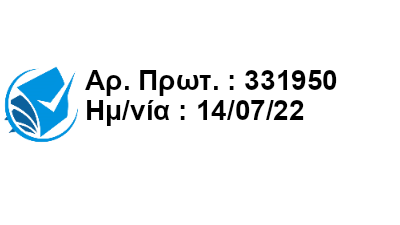 Διανομή μέσω 'ΙΡΙΔΑ' με UID: 62d0565370128e28a8e9fbca στις 14/07/22 20:4726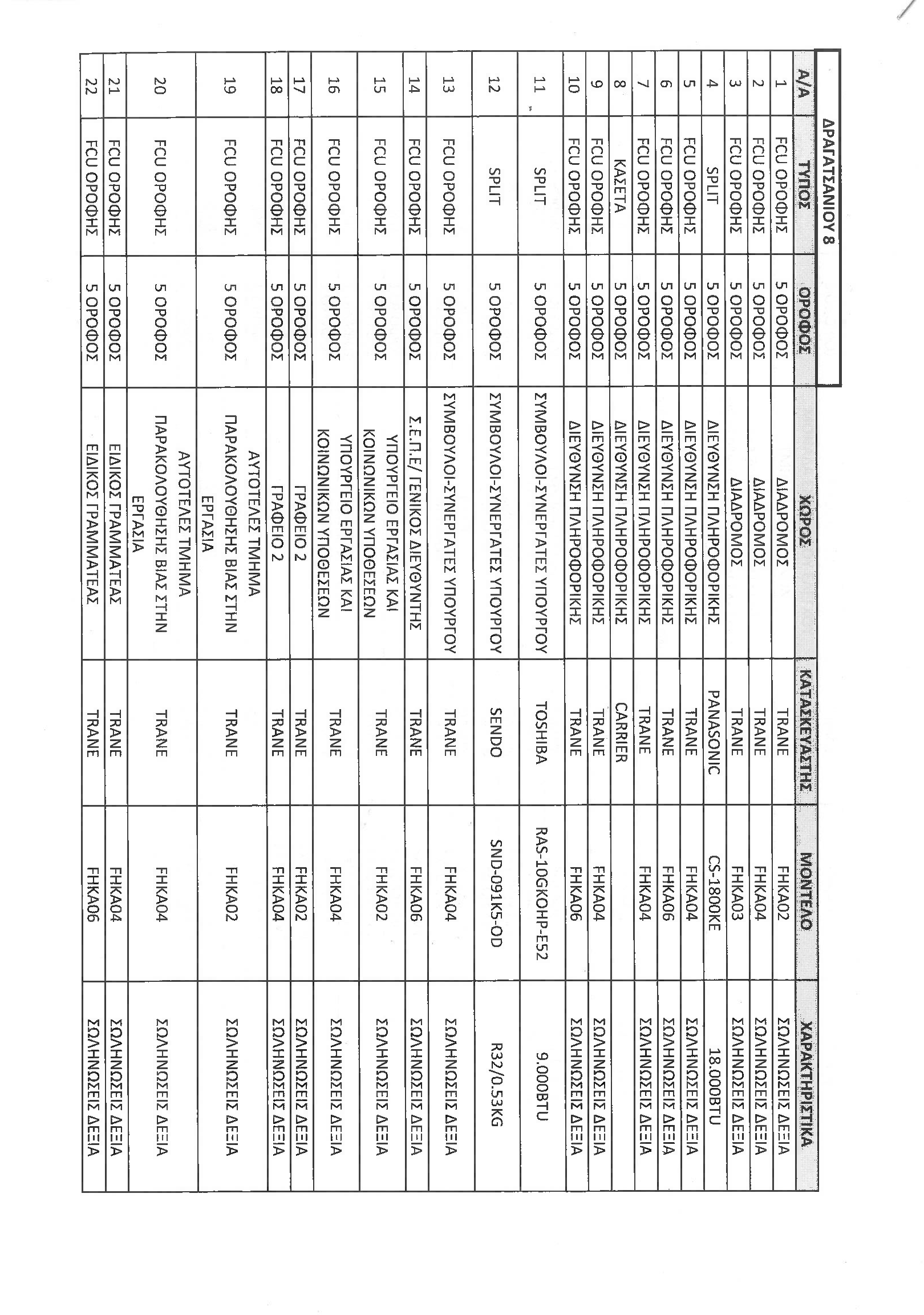 Διαμνέο'σΙμΡωή'ΙΔμUΑε ID: 62d0565370128e28a8e9fbca στι1ς4/07/22 20:47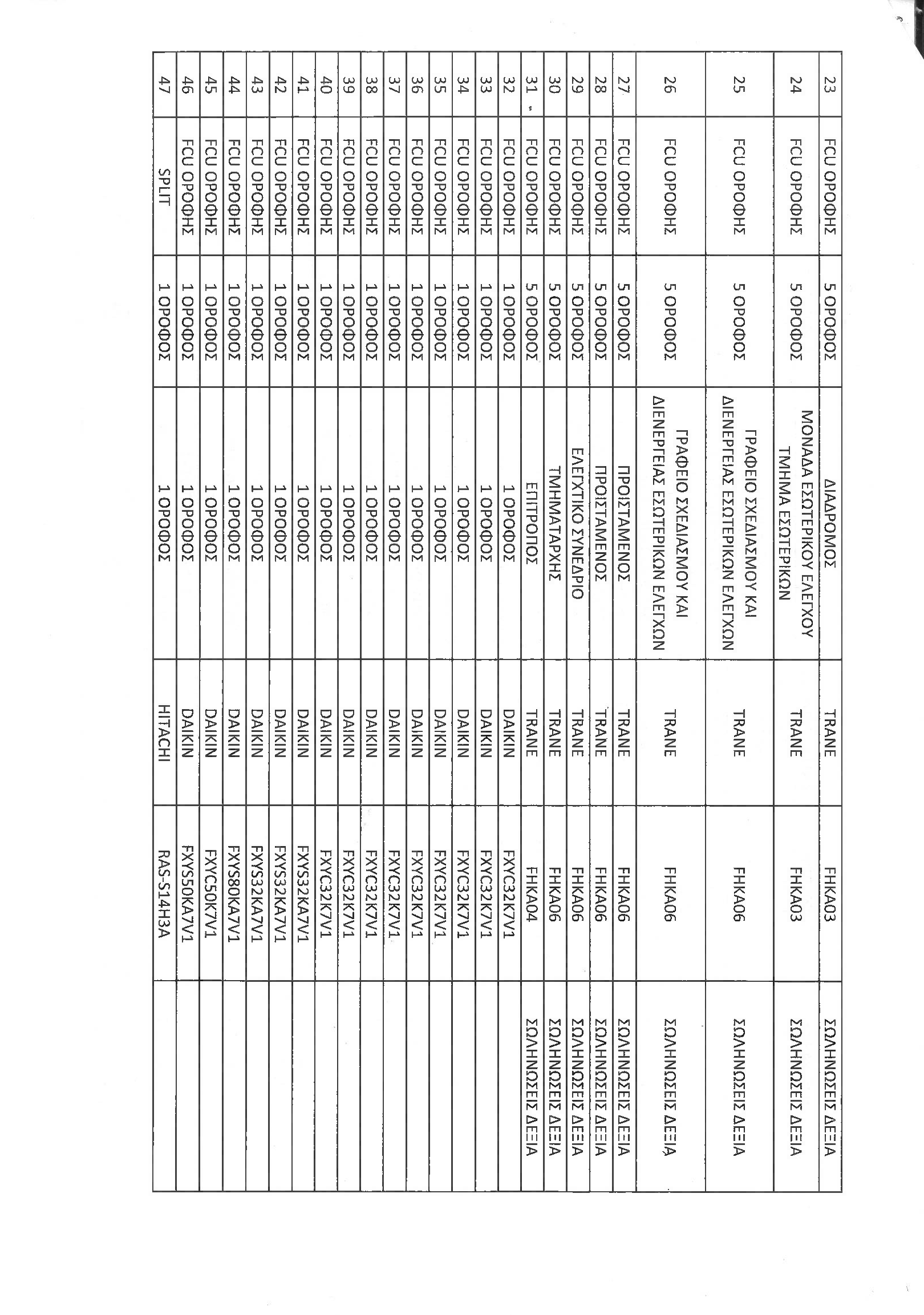 Διαμνέο'σΙμΡωή'ΙΔμUΑε ID: 62d0565370128e28a8e9fbca στι1ς4/07/22 20:47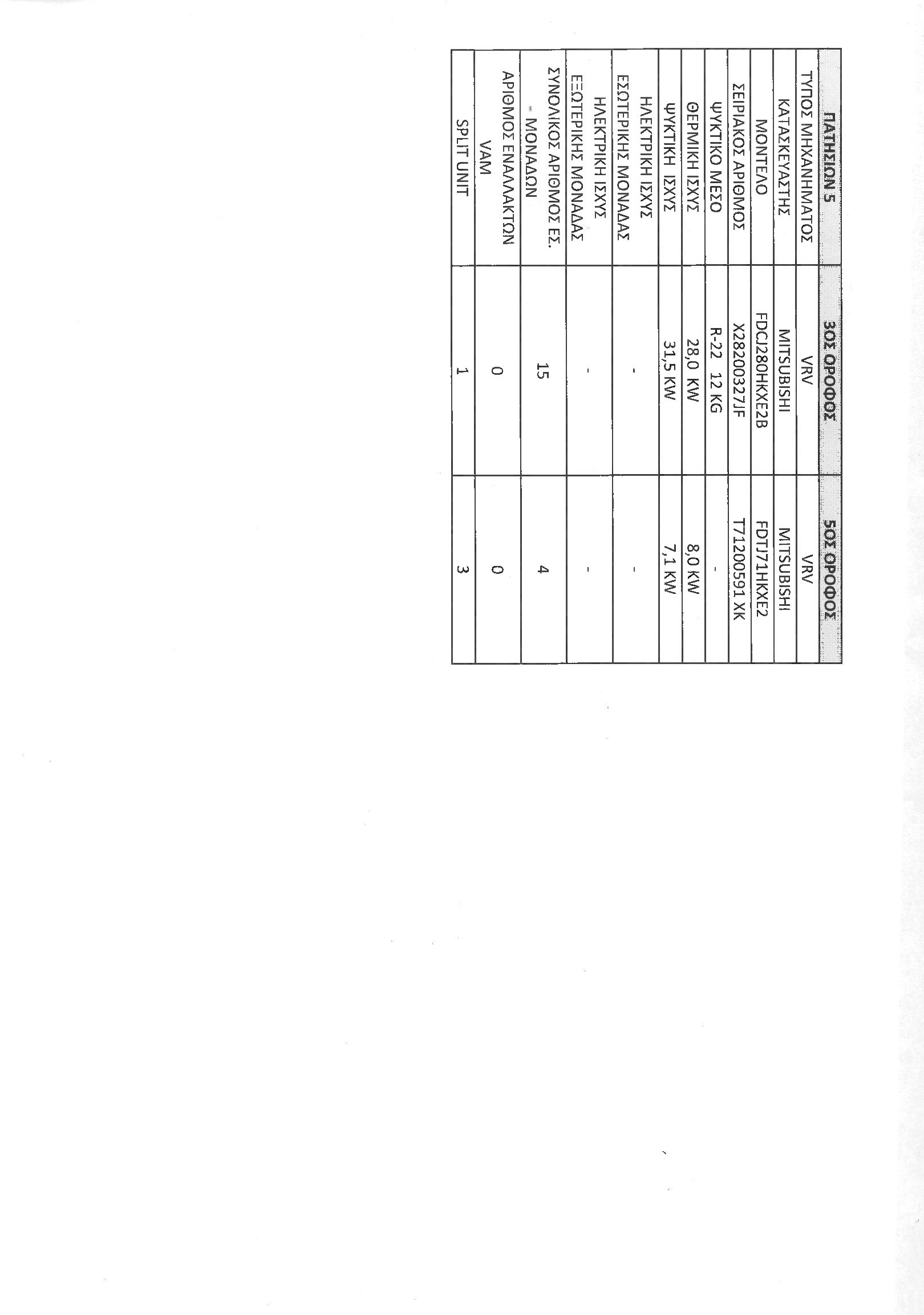 Διαμνέο'σΙμΡωή'ΙΔμUΑε ID: 62d0565370128e28a8e9fbca στι1ς4/07/22 20:47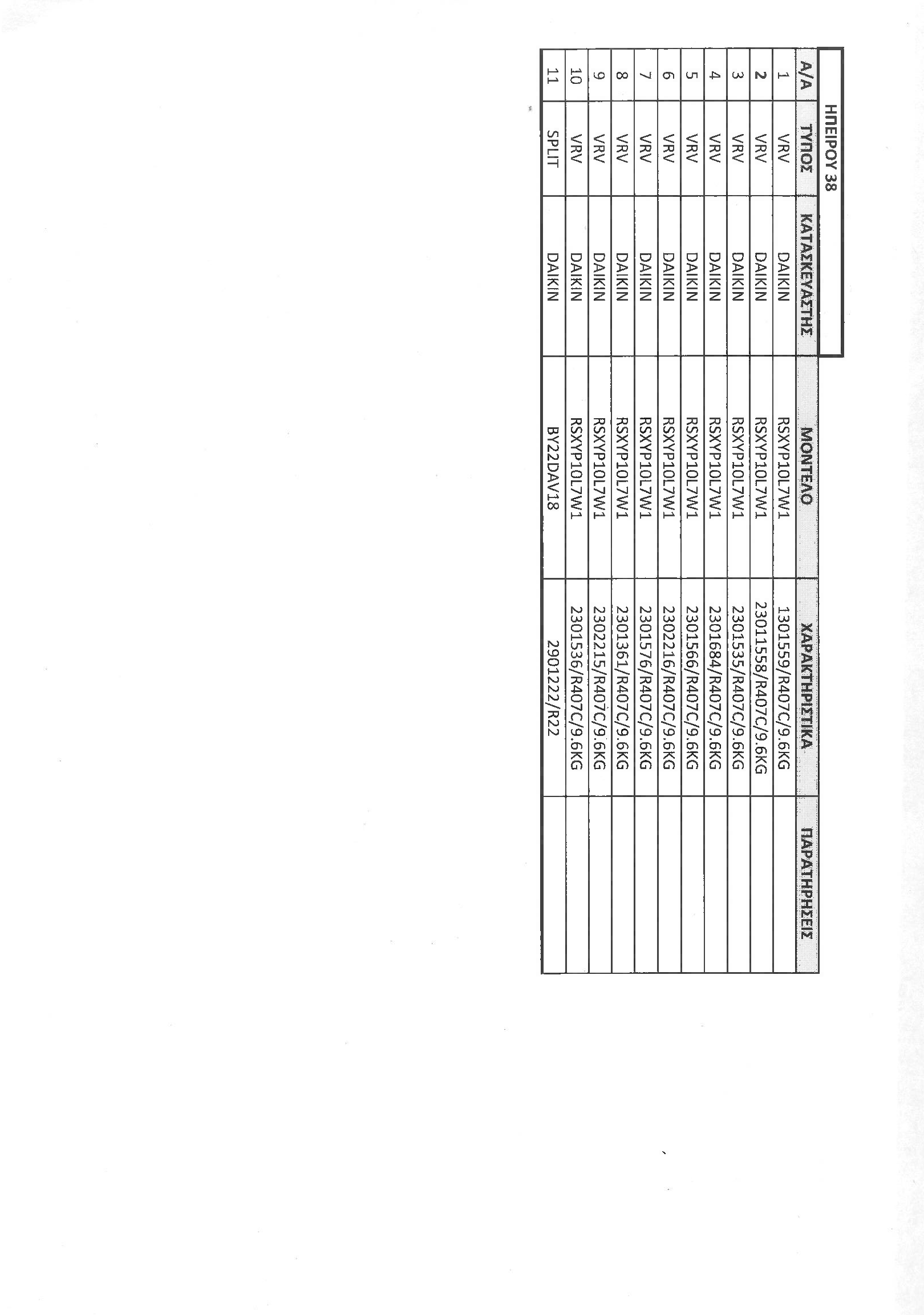 Διαμνέο'σΙμΡωή'ΙΔμUΑε ID: 62d0565370128e28a8e9fbca στι1ς4/07/22 20:47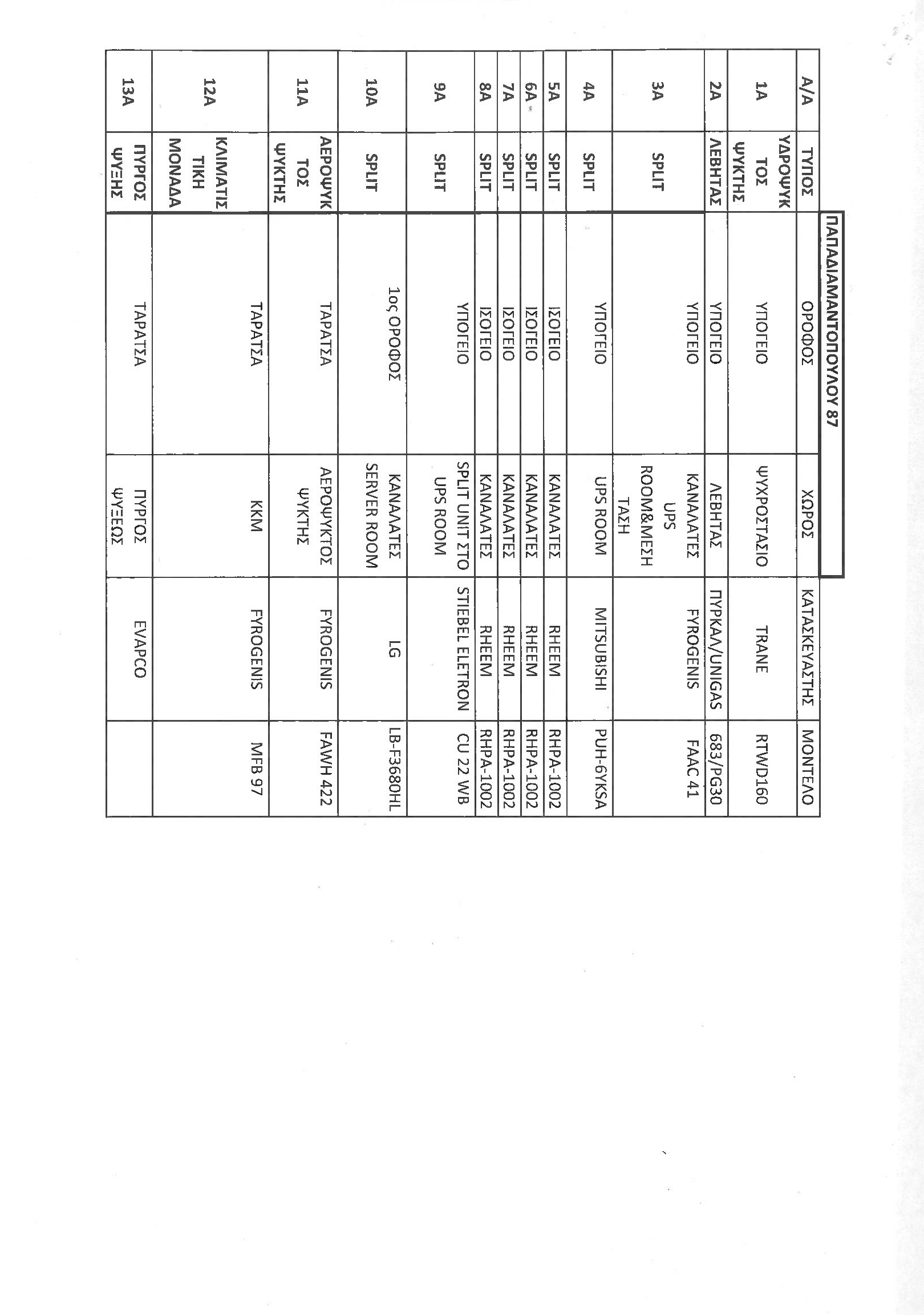 Διαμνέο'σΙμΡωή'ΙΔμUΑε ID: 62d0565370128e28a8e9fbca στι1ς4/07/22 20:47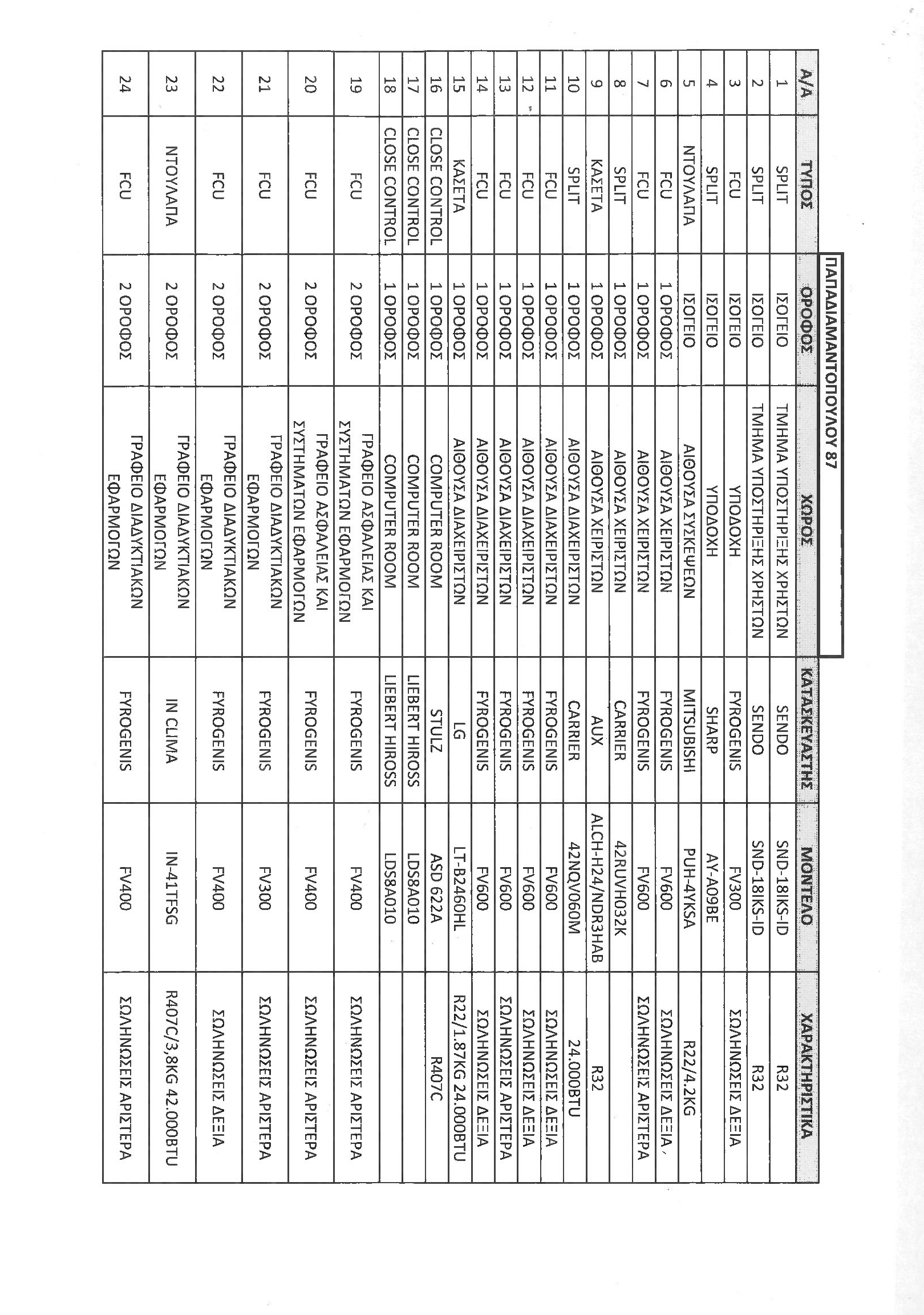 Διαμνέο'σΙμΡωή'ΙΔμUΑε ID: 62d0565370128e28a8e9fbca στι1ς4/07/22 20:47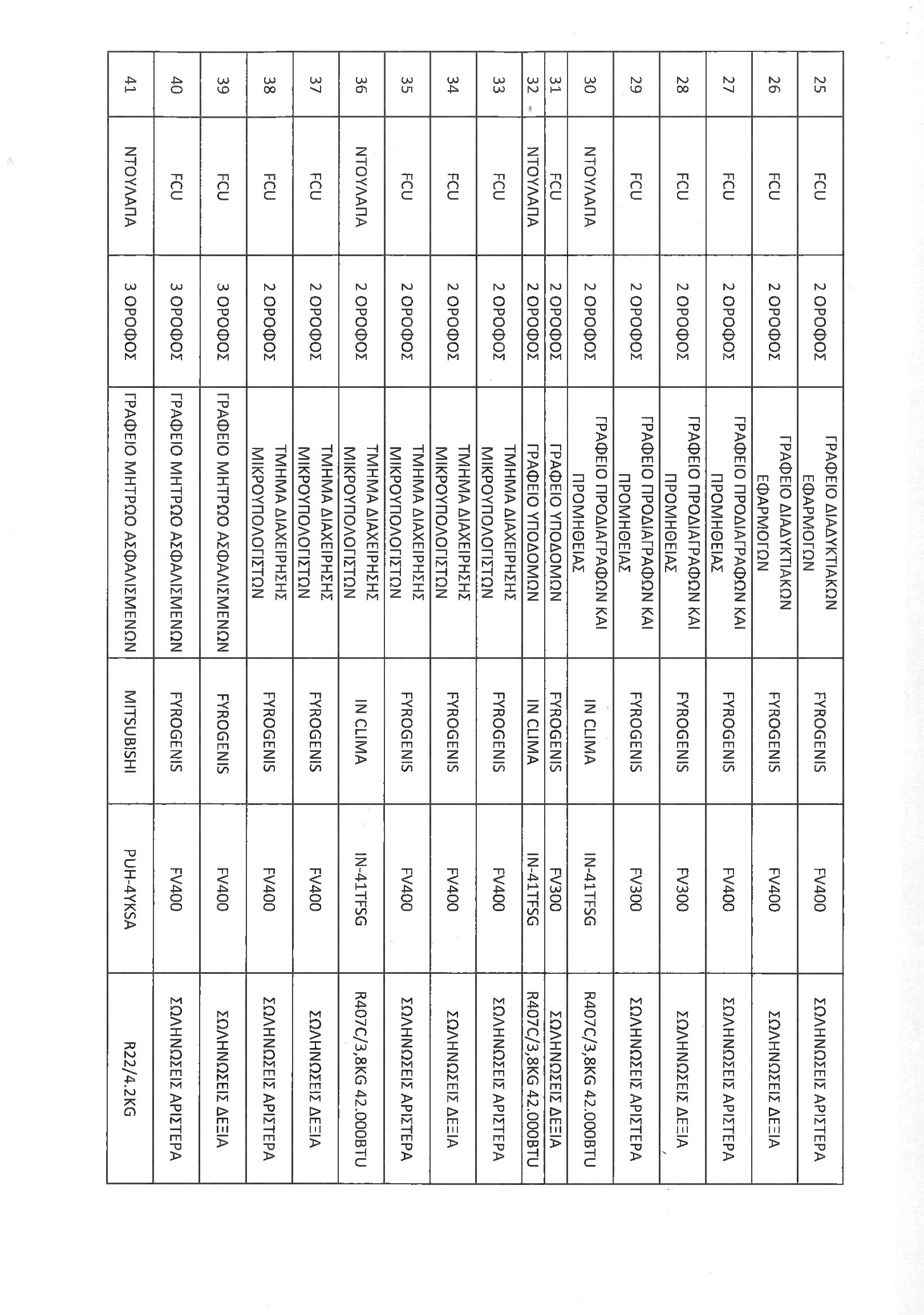 Διαμνέο'σΙμΡωή'ΙΔμUΑε ID: 62d0565370128e28a8e9fbca στι1ς4/07/22 20:47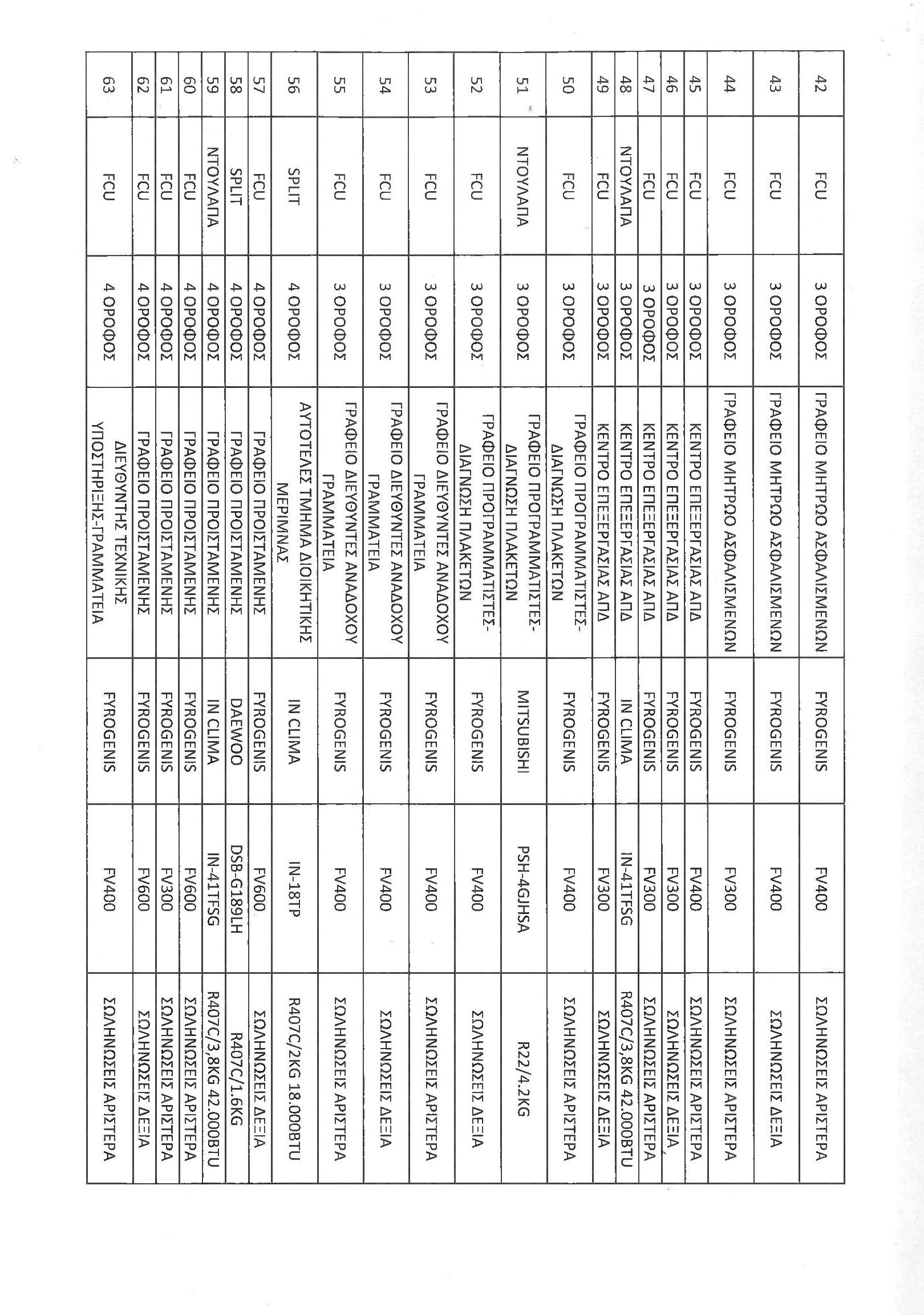 Διαμνέο'σΙμΡωή'ΙΔμUΑε ID: 62d0565370128e28a8e9fbca στι1ς4/07/22 20:47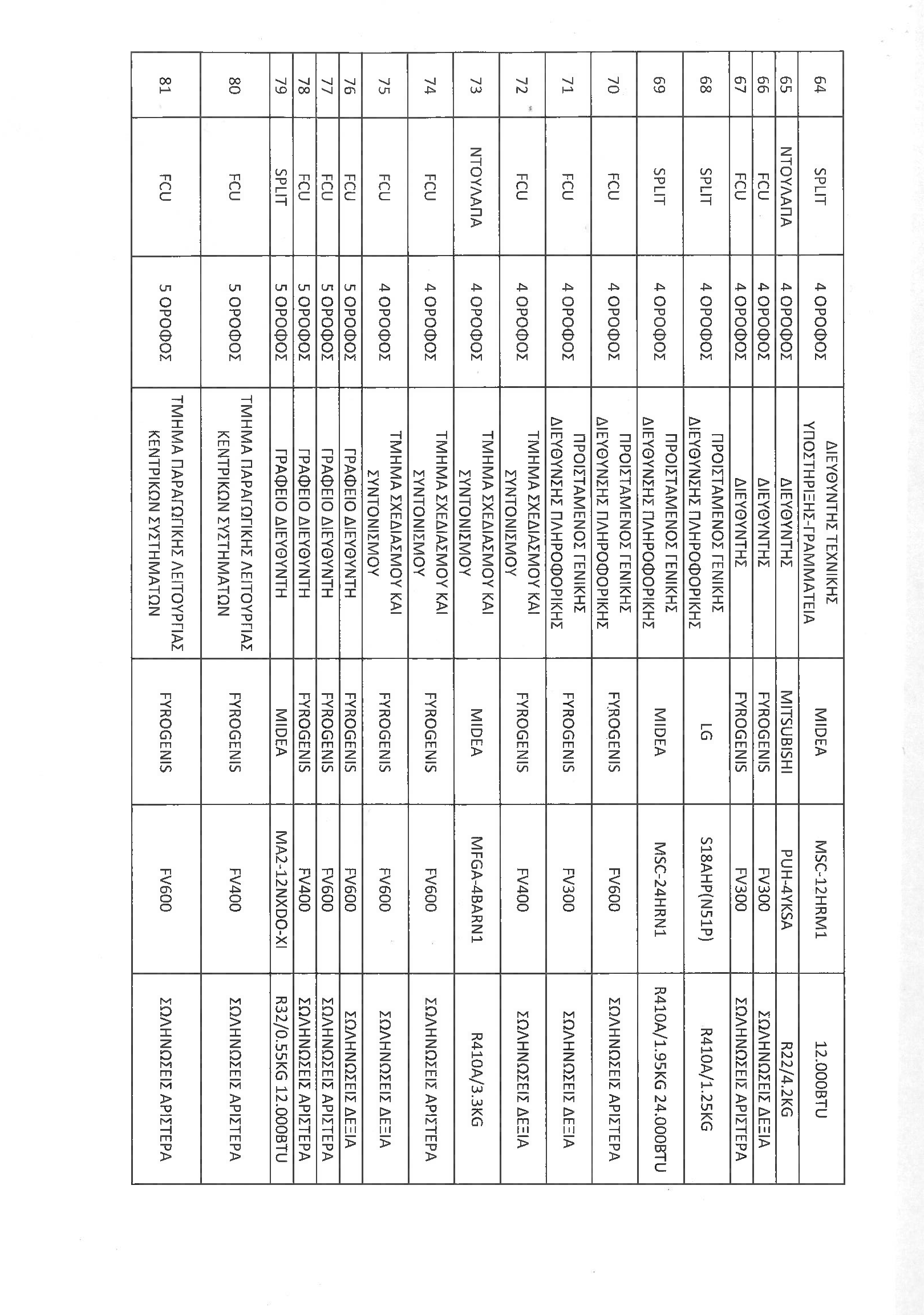 Διαμνέο'σΙμΡωή'ΙΔμUΑε ID: 62d0565370128e28a8e9fbca στι1ς4/07/22 20:47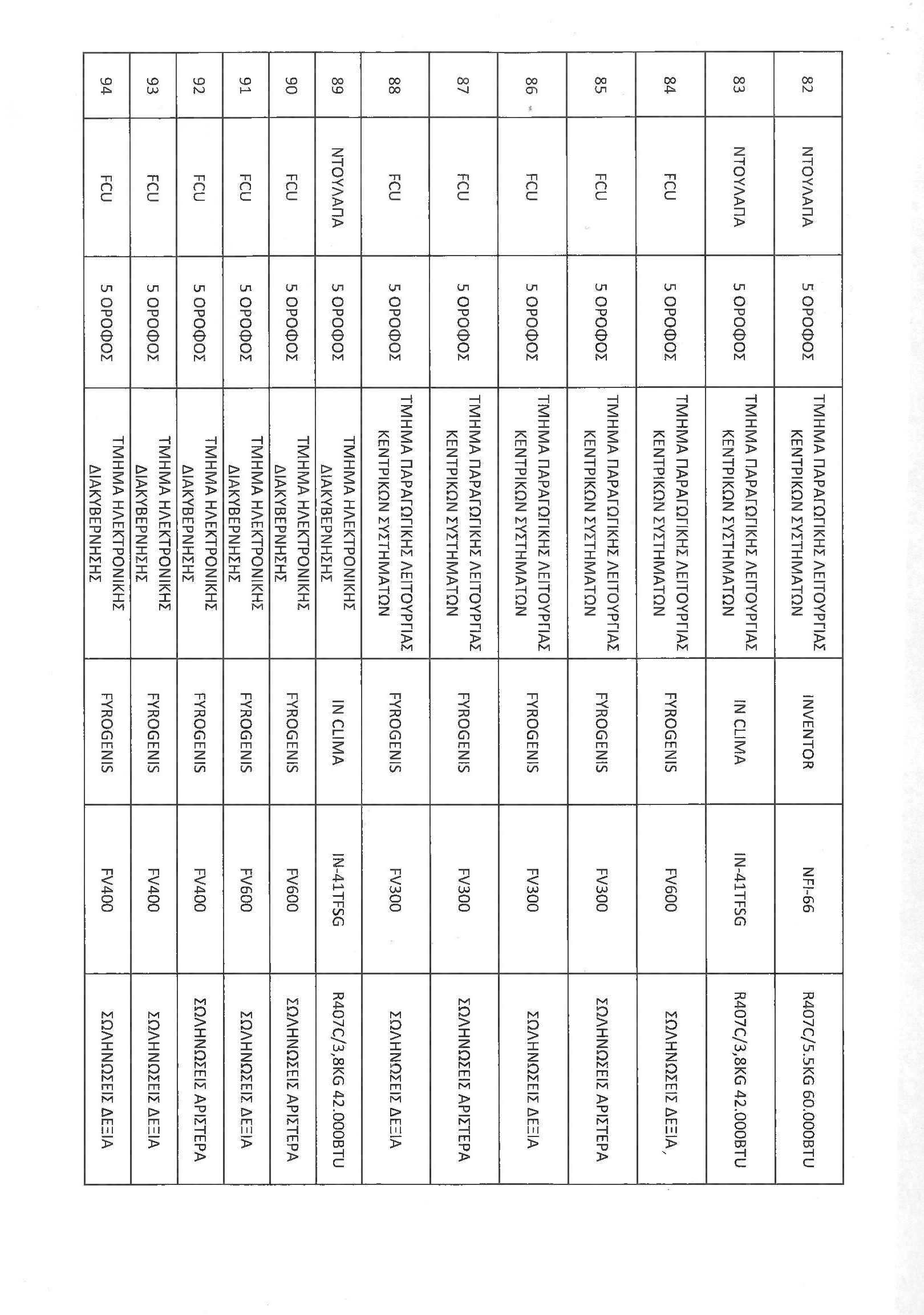 Διαμνέο'σΙμΡωή'ΙΔμUΑε ID: 62d0565370128e28a8e9fbca στι1ς4/07/22 20:47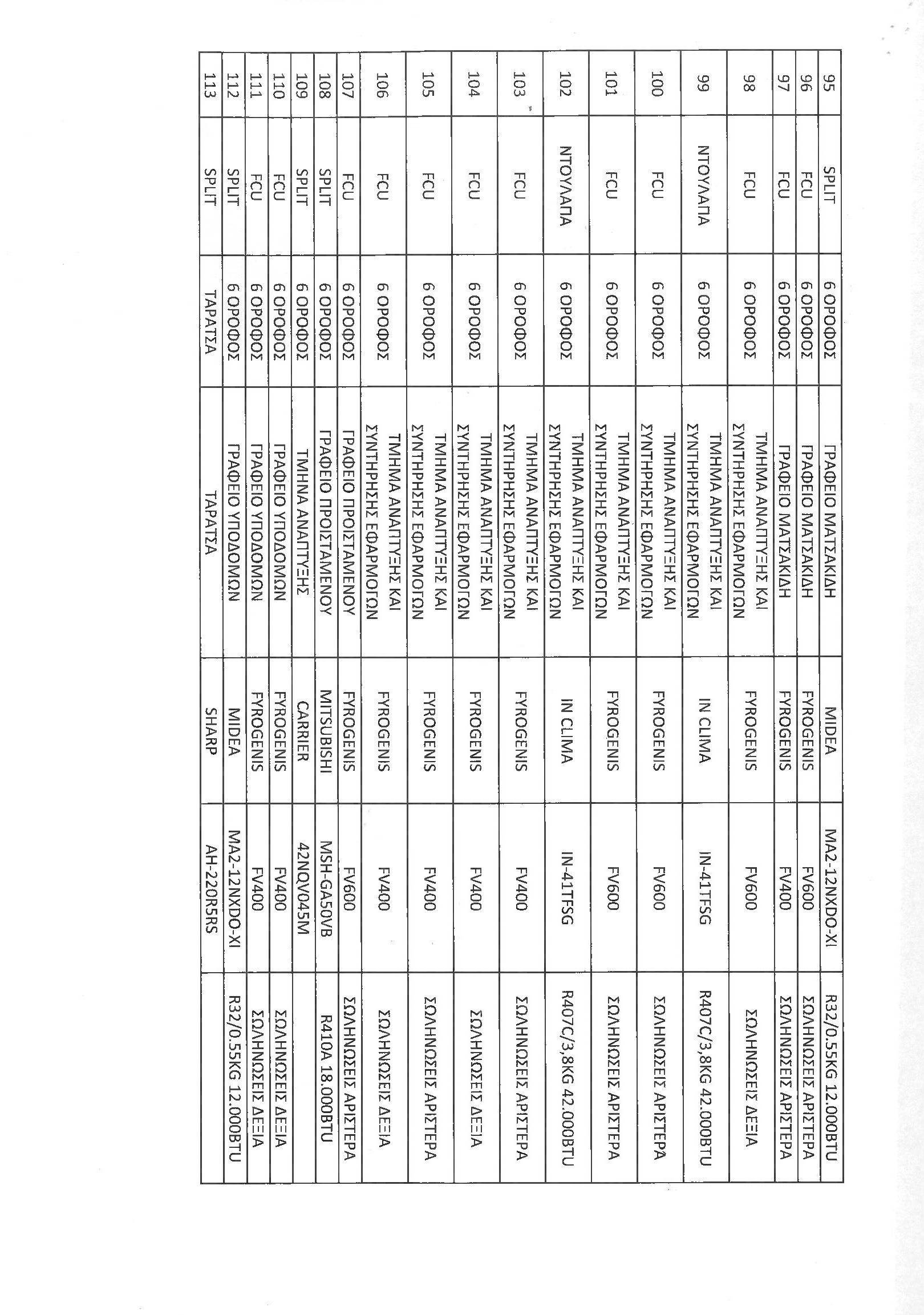 Διαμνέο'σΙμΡωή'ΙΔμUΑε ID: 62d0565370128e28a8e9fbca στι1ς4/07/22 20:47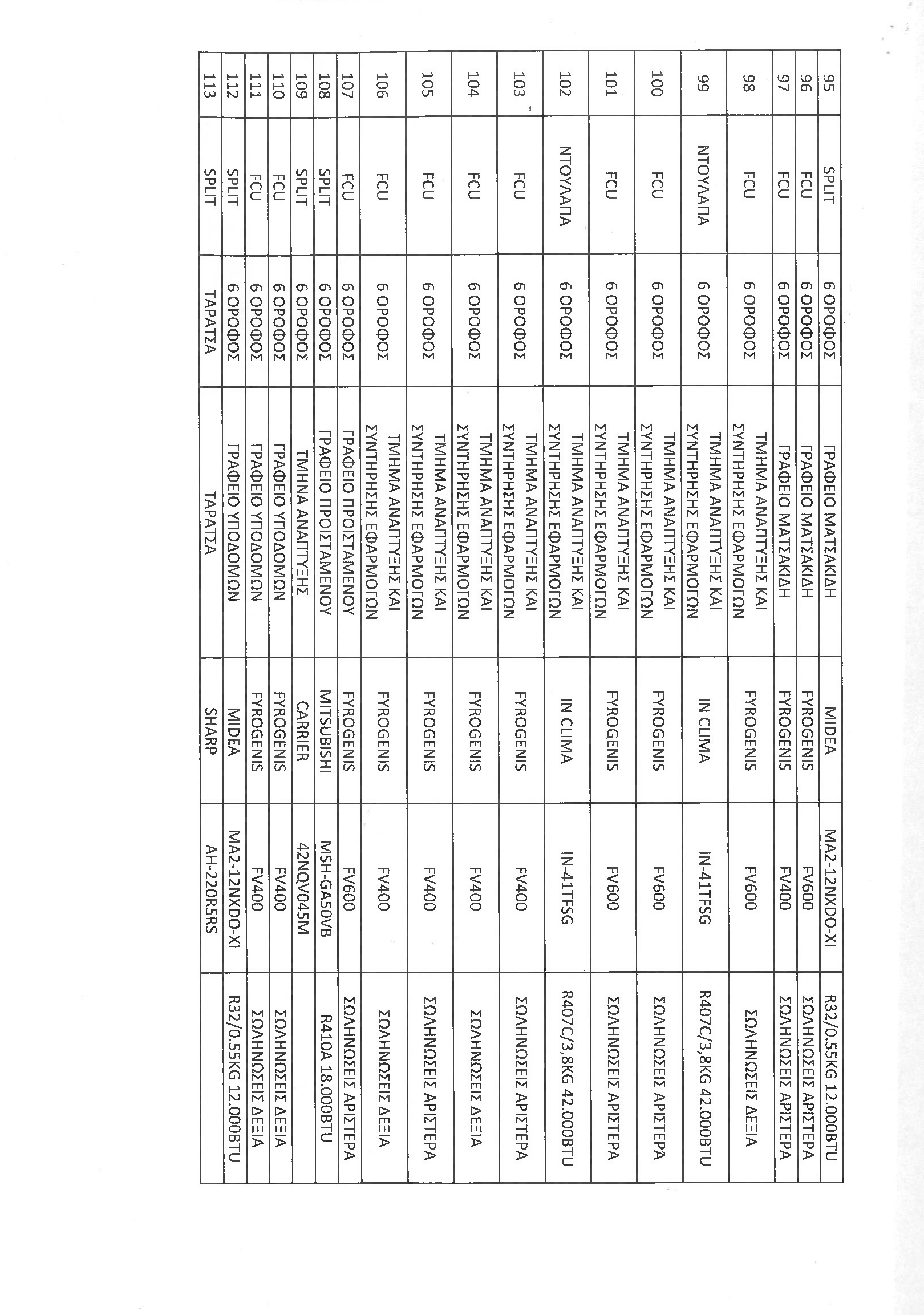 Διαμνέο'σΙμΡωή'ΙΔμUΑε ID: 62d0565370128e28a8e9fbca στι1ς4/07/22 20:47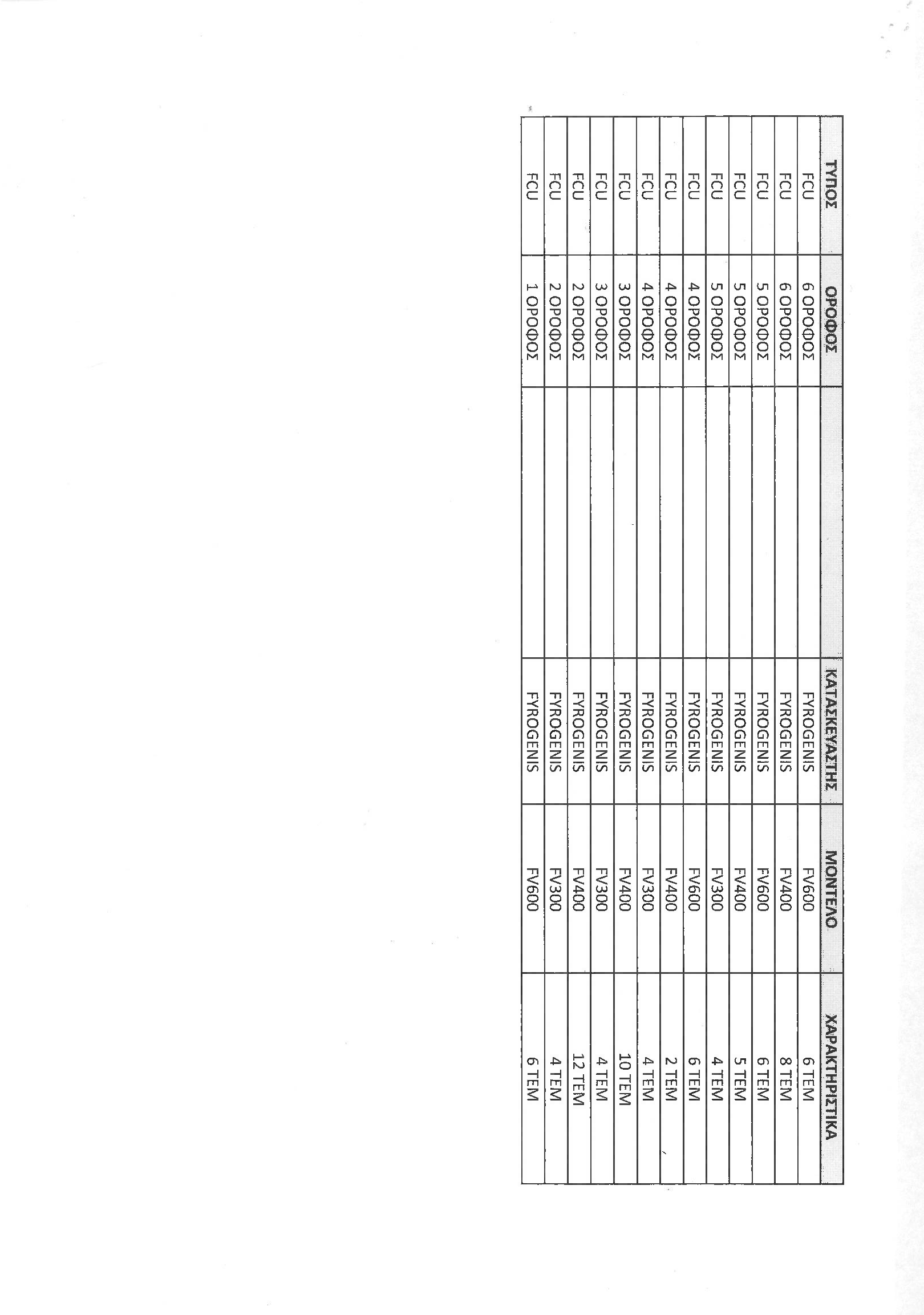 Διαμνέο'σΙμΡωή'ΙΔμUΑε ID: 62d0565370128e28a8e9fbca στι1ς4/07/22 20:47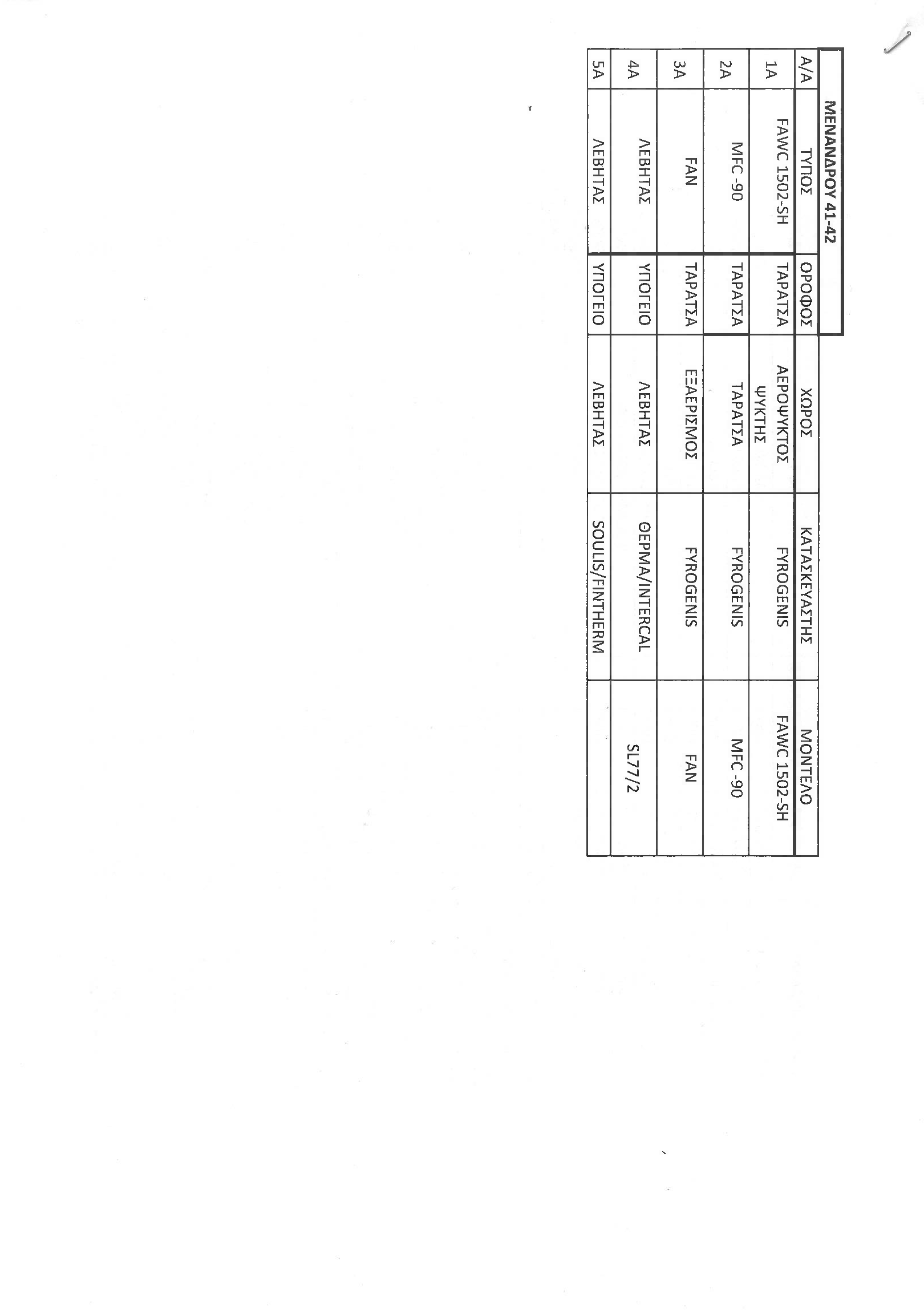 Διαμνέο'σΙμΡωή'ΙΔμUΑε ID: 62d0565370128e28a8e9fbca στι1ς4/07/22 20:47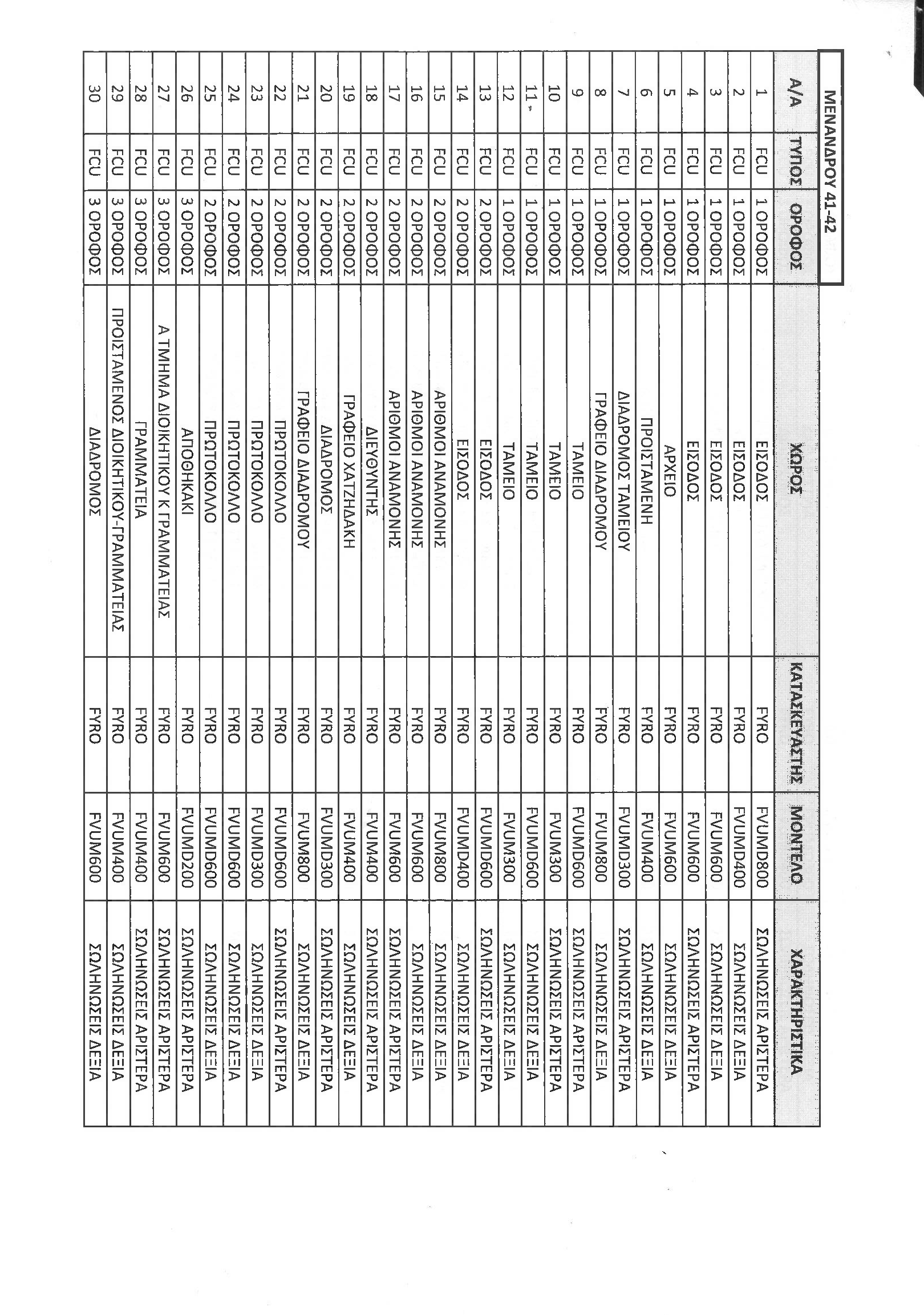 Διαμνέο'σΙμΡωή'ΙΔμUΑε ID: 62d0565370128e28a8e9fbca στι1ς4/07/22 20:47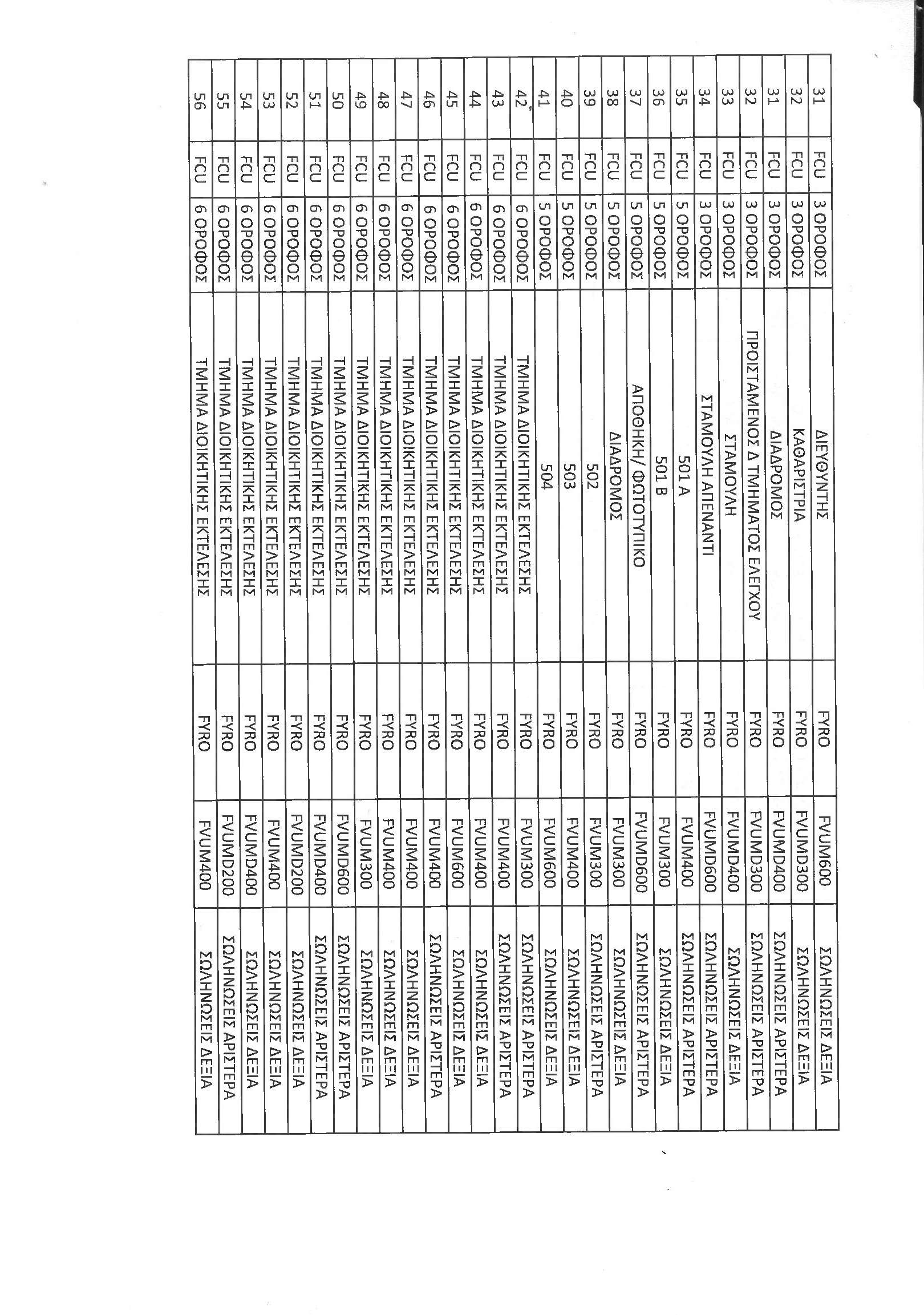 Διαμνέο'σΙμΡωή'ΙΔμUΑε ID: 62d0565370128e28a8e9fbca στι1ς4/07/22 20:47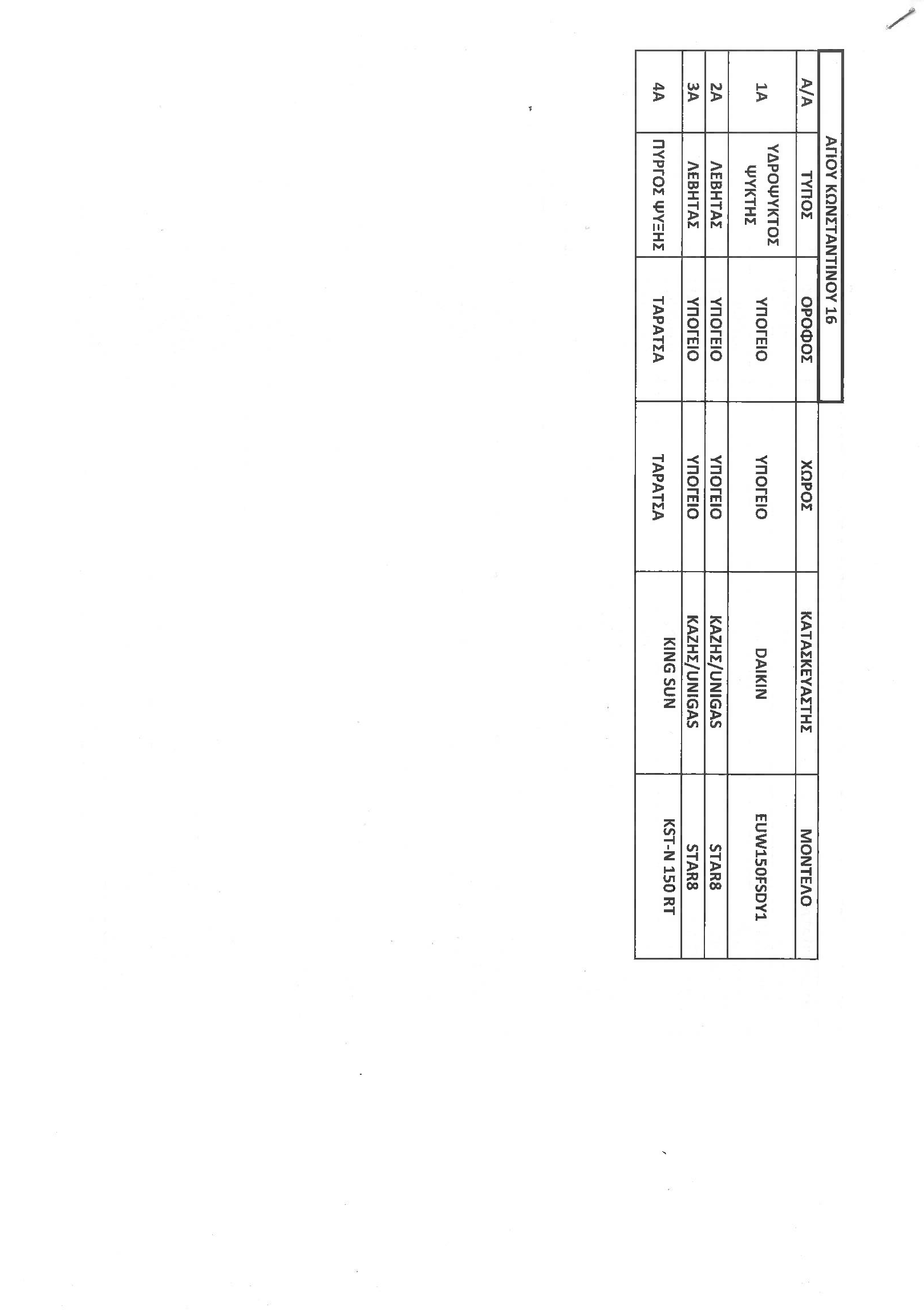 Διαμνέο'σΙμΡωή'ΙΔμUΑε ID: 62d0565370128e28a8e9fbca στι1ς4/07/22 20:47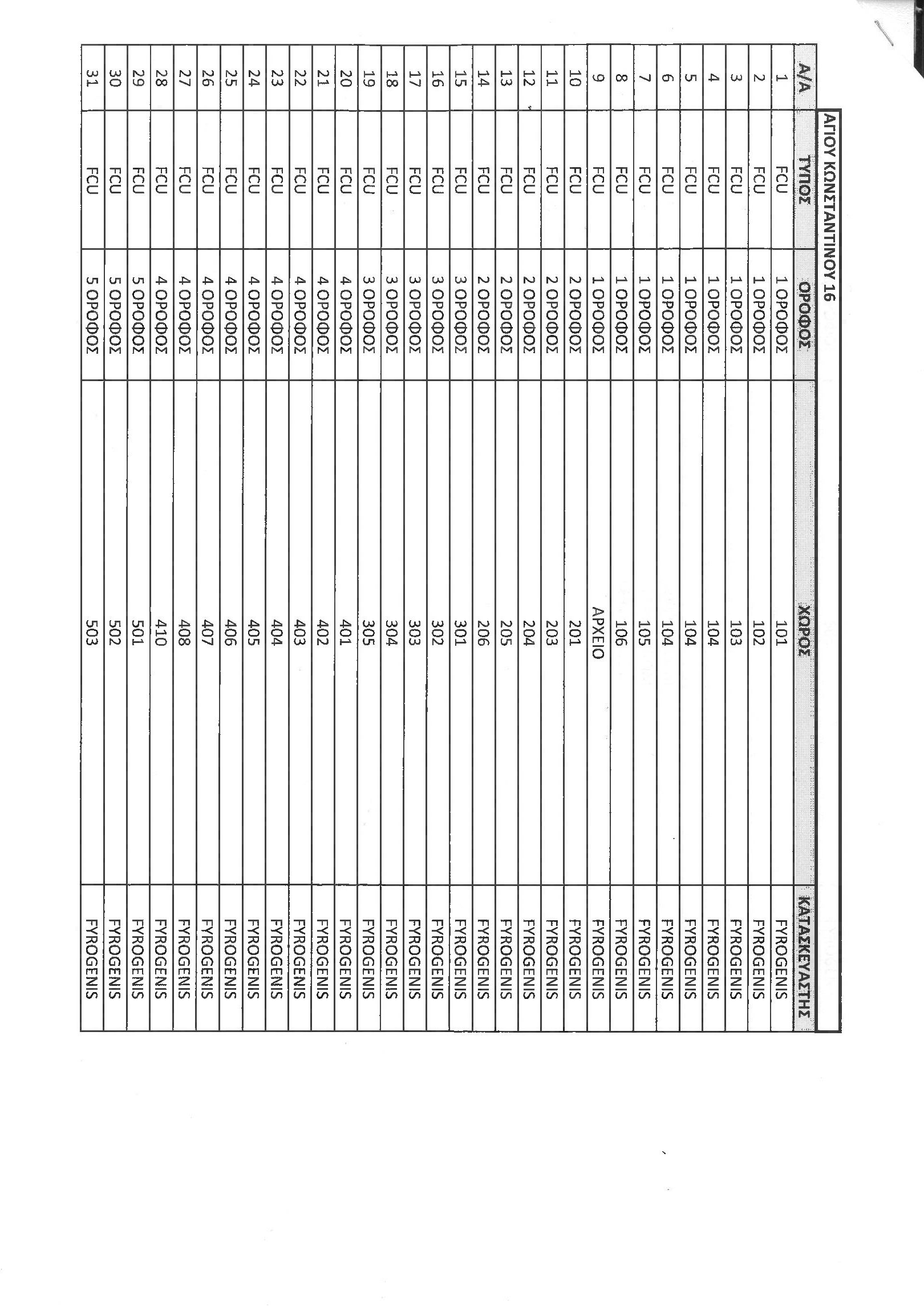 Διαμνέο'σΙμΡωή'ΙΔμUΑε ID: 62d0565370128e28a8e9fbca στι1ς4/07/22 20:47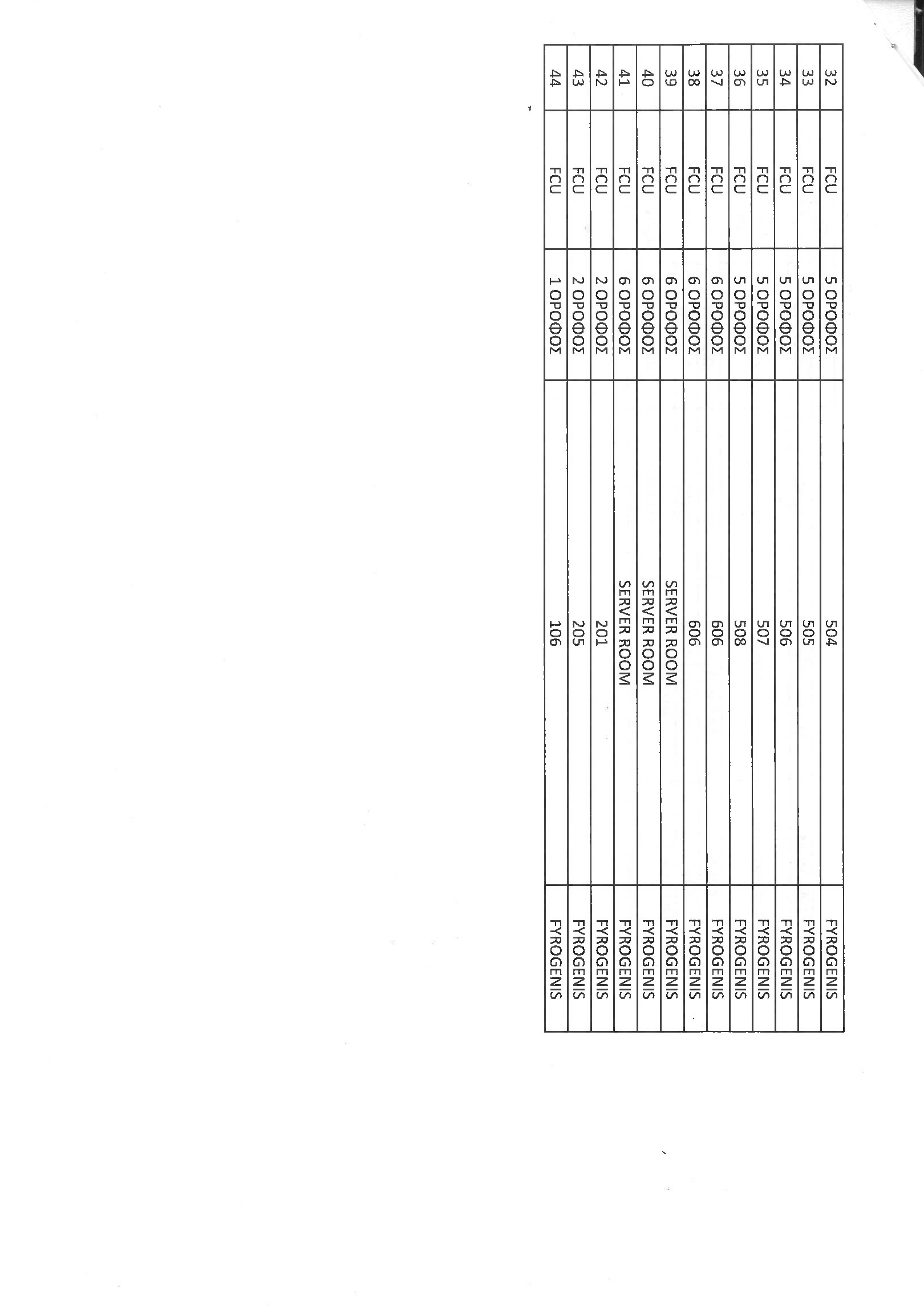 Διαμνέο'σΙμΡωή'ΙΔμUΑε ID: 62d0565370128e28a8e9fbca στι1ς4/07/22 20:47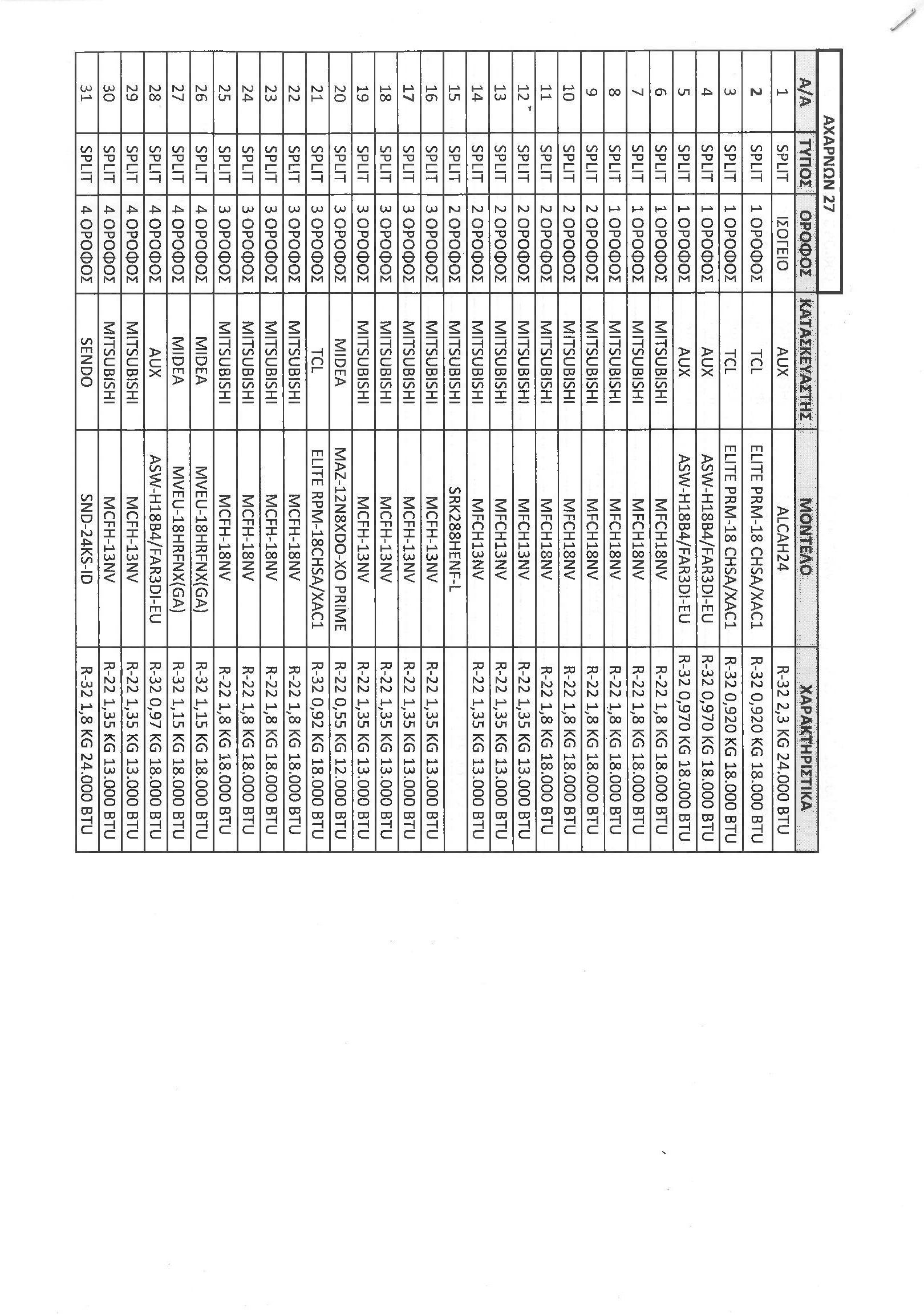 Διαμνέο'σΙμΡωή'ΙΔμUΑε ID: 62d0565370128e28a8e9fbca στι1ς4/07/22 20:47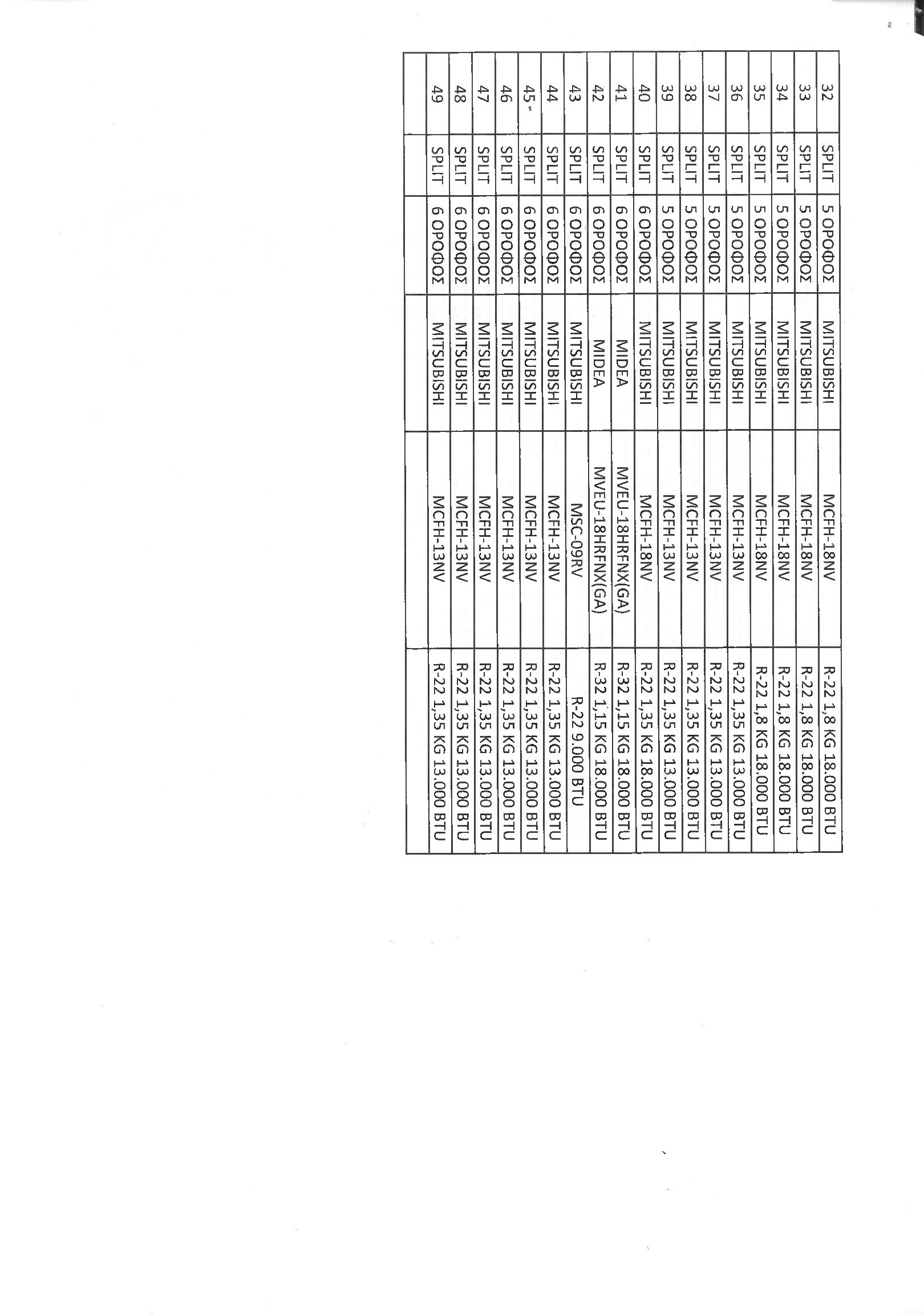 Διαμνέο'σΙμΡωή'ΙΔμUΑε ID: 62d0565370128e28a8e9fbca στι1ς4/07/22 20:47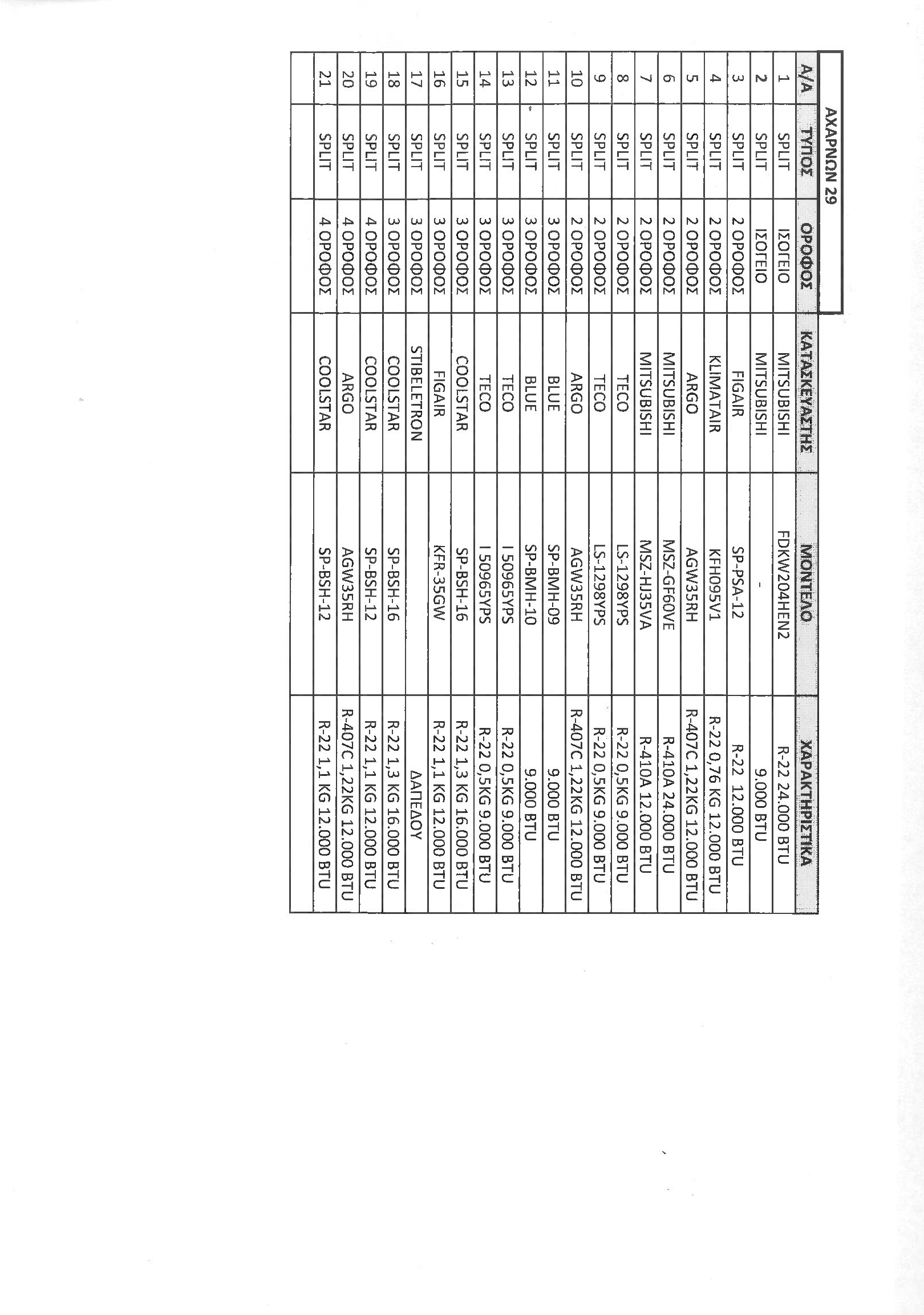 Διαμνέο'σΙμΡωή'ΙΔμUΑε ID: 62d0565370128e28a8e9fbca στι1ς4/07/22 20:47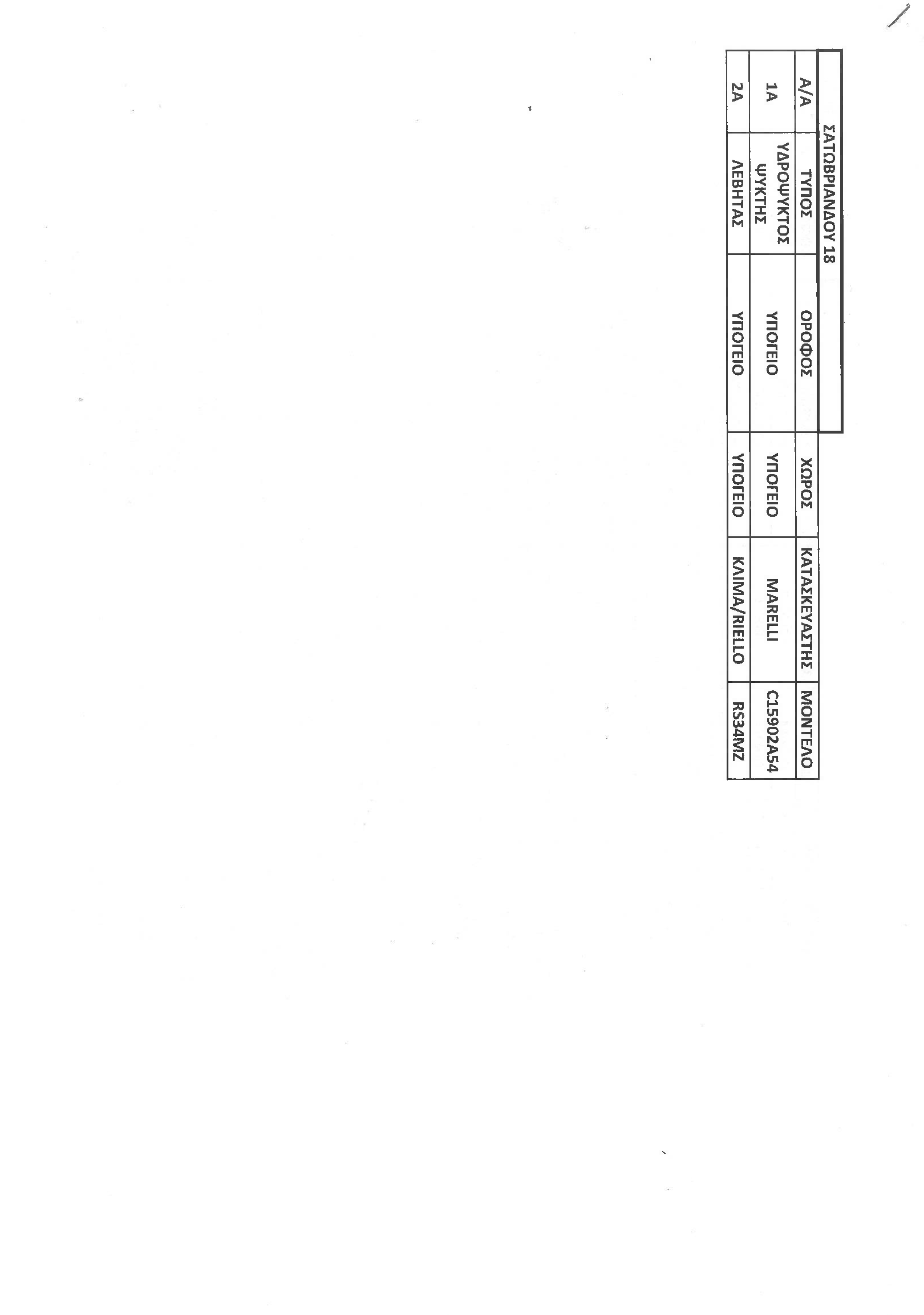 Διαμνέο'σΙμΡωή'ΙΔμUΑε ID: 62d0565370128e28a8e9fbca στι1ς4/07/22 20:47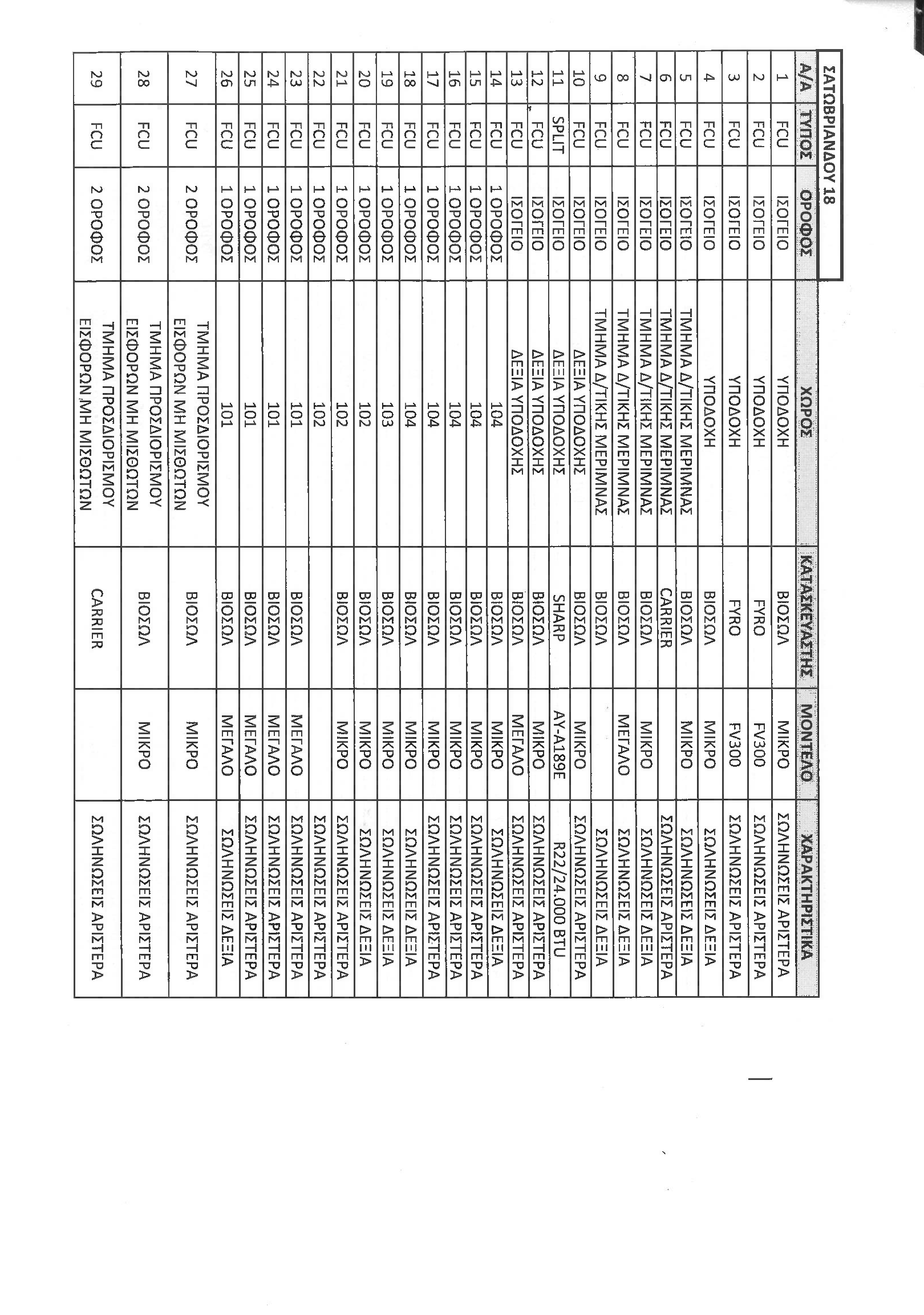 Διαμνέο'σΙμΡωή'ΙΔμUΑε ID: 62d0565370128e28a8e9fbca στι1ς4/07/22 20:47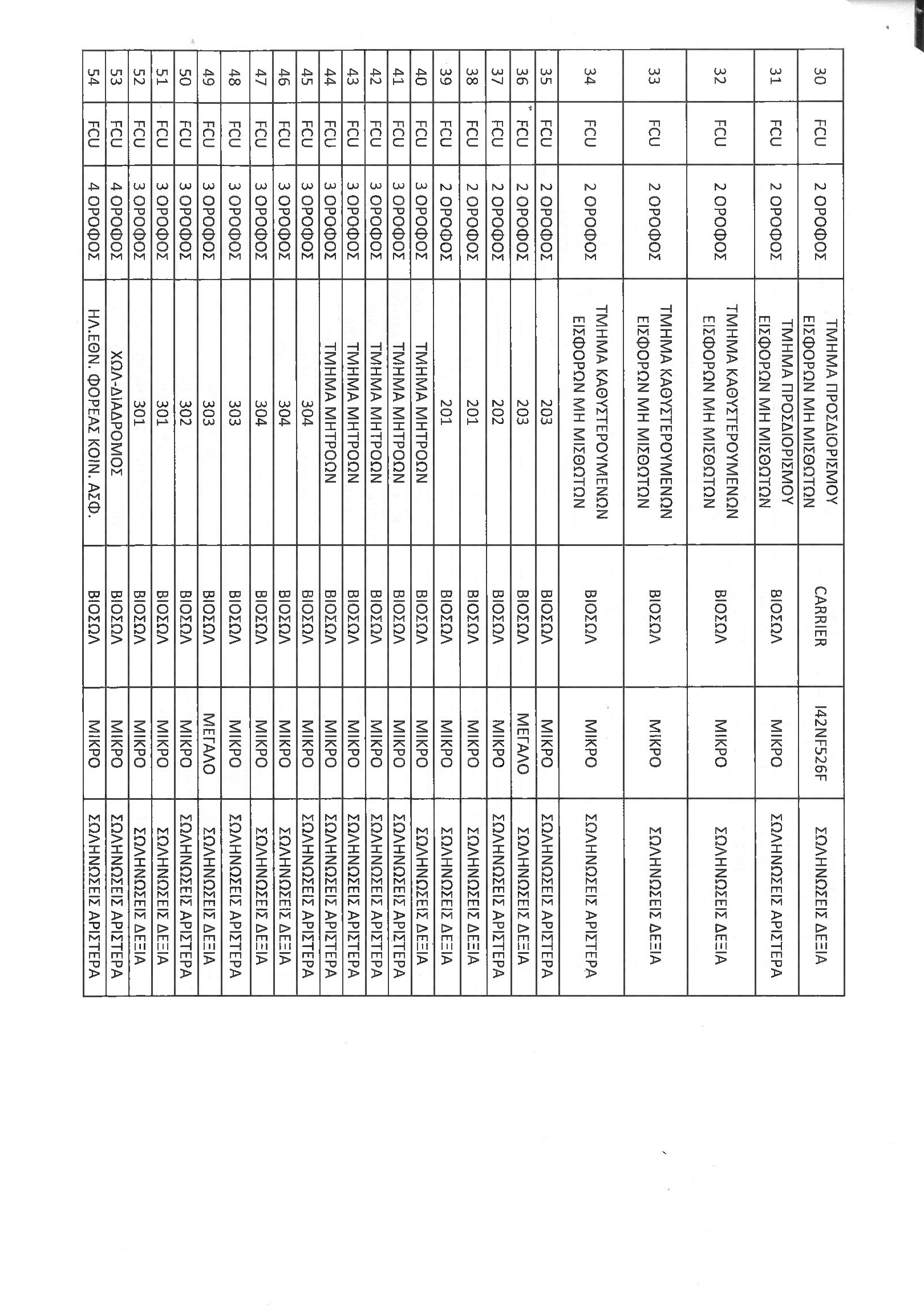 Διαμνέο'σΙμΡωή'ΙΔμUΑε ID: 62d0565370128e28a8e9fbca στι1ς4/07/22 20:47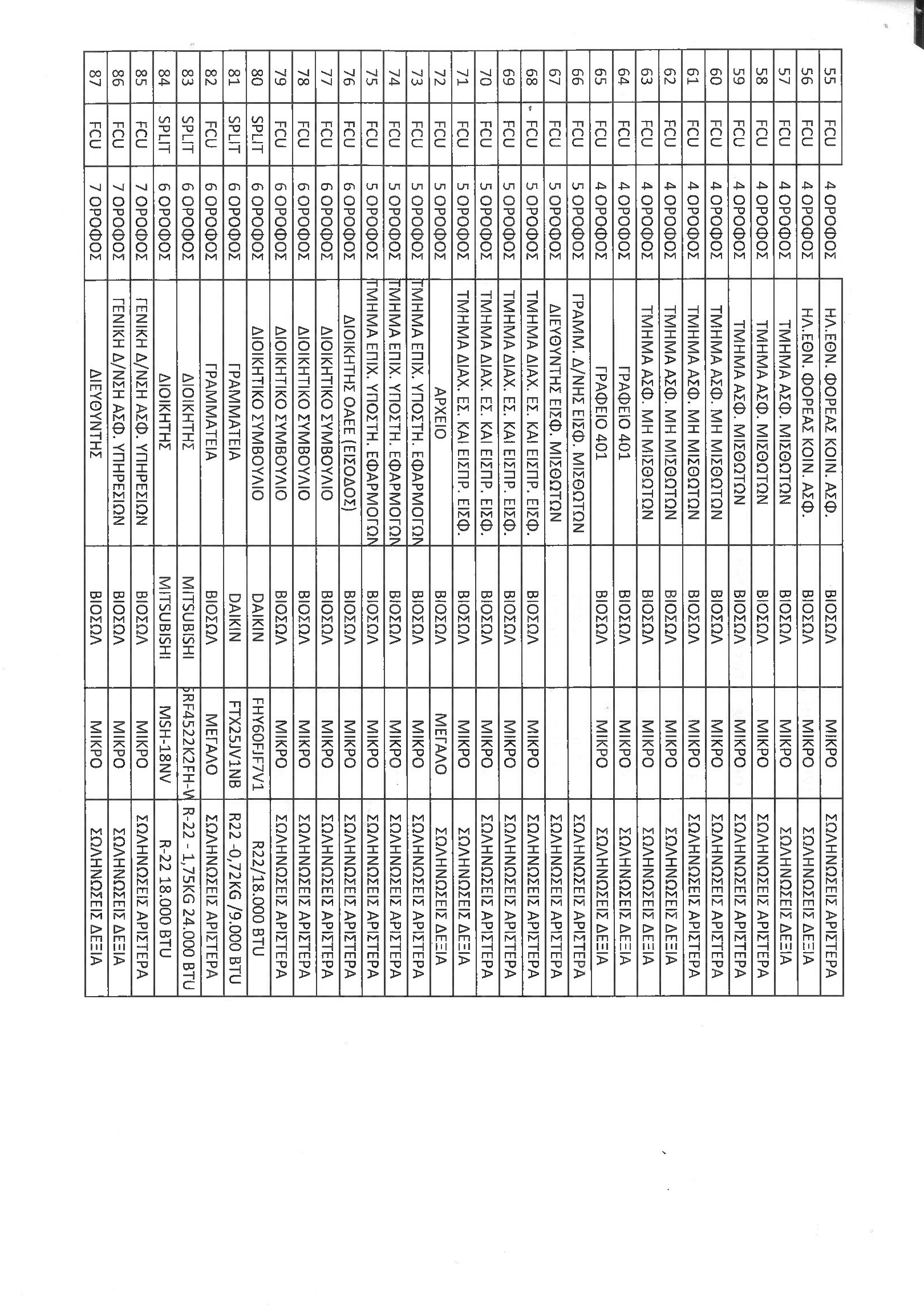 Διαμνέο'σΙμΡωή'ΙΔμUΑε ID: 62d0565370128e28a8e9fbca στι1ς4/07/22 20:47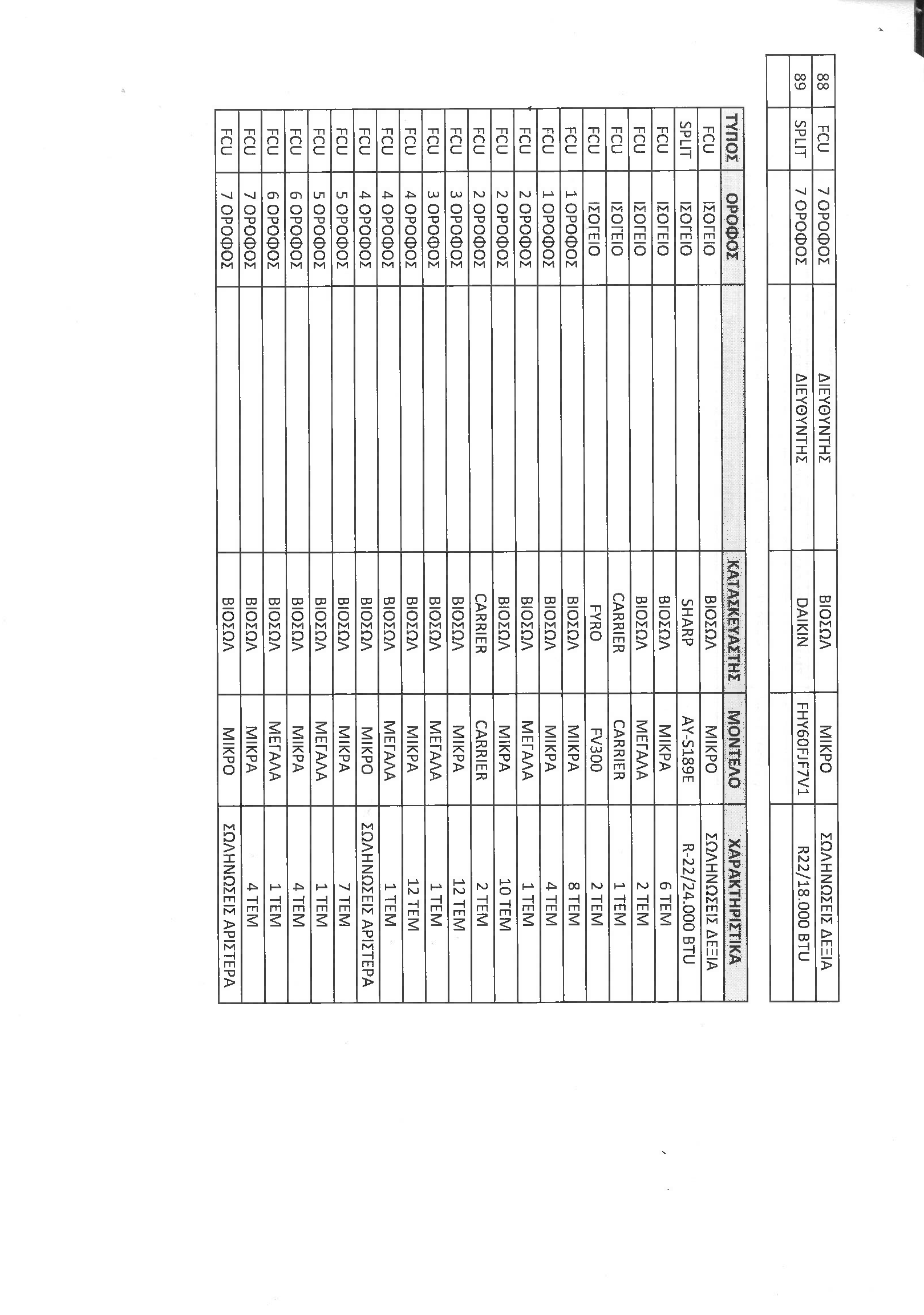 Διαμνέο'σΙμΡωή'ΙΔμUΑε ID: 62d0565370128e28a8e9fbca στι1ς4/07/22 20:47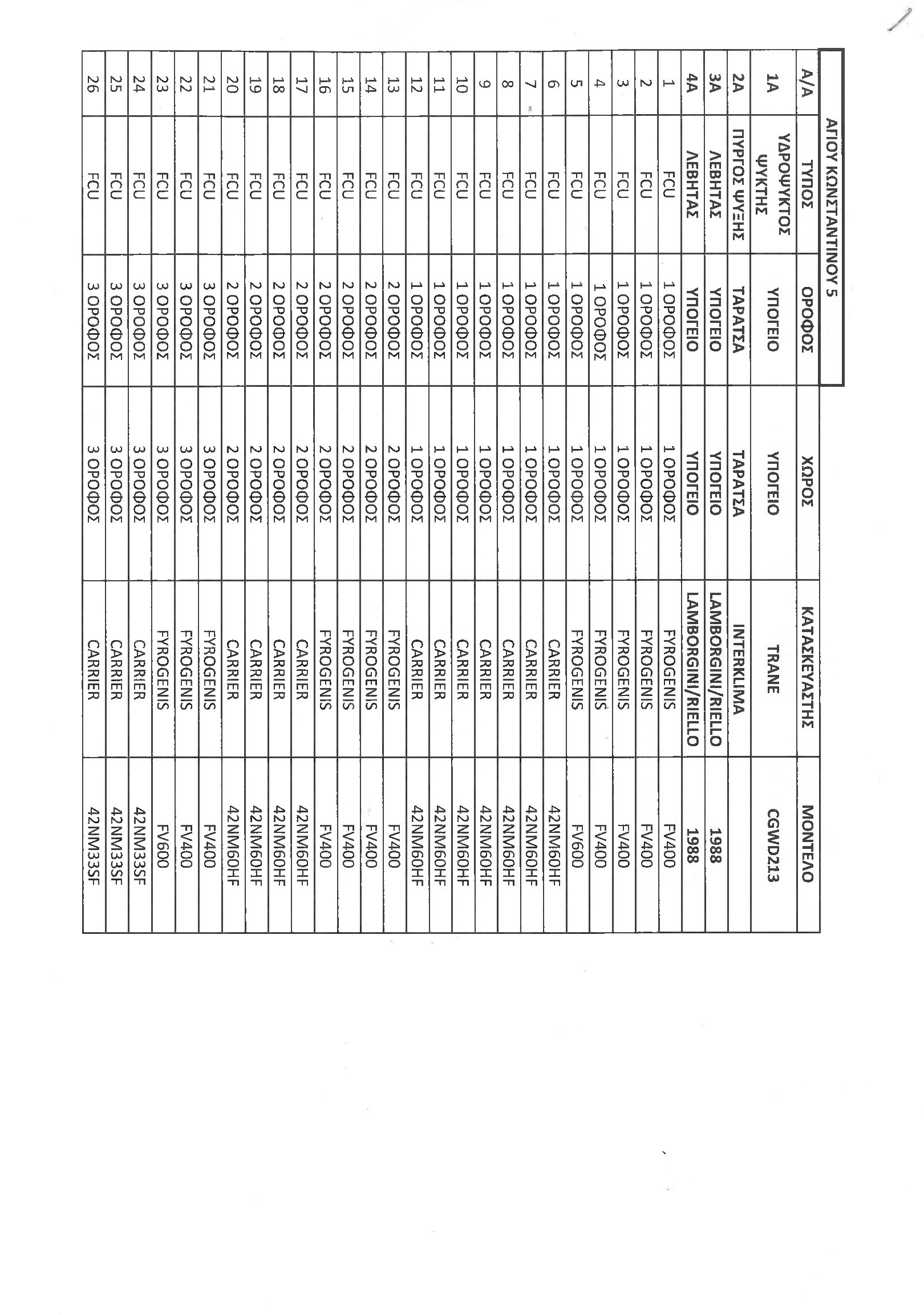 Διαμνέο'σΙμΡωή'ΙΔμUΑε ID: 62d0565370128e28a8e9fbca στι1ς4/07/22 20:47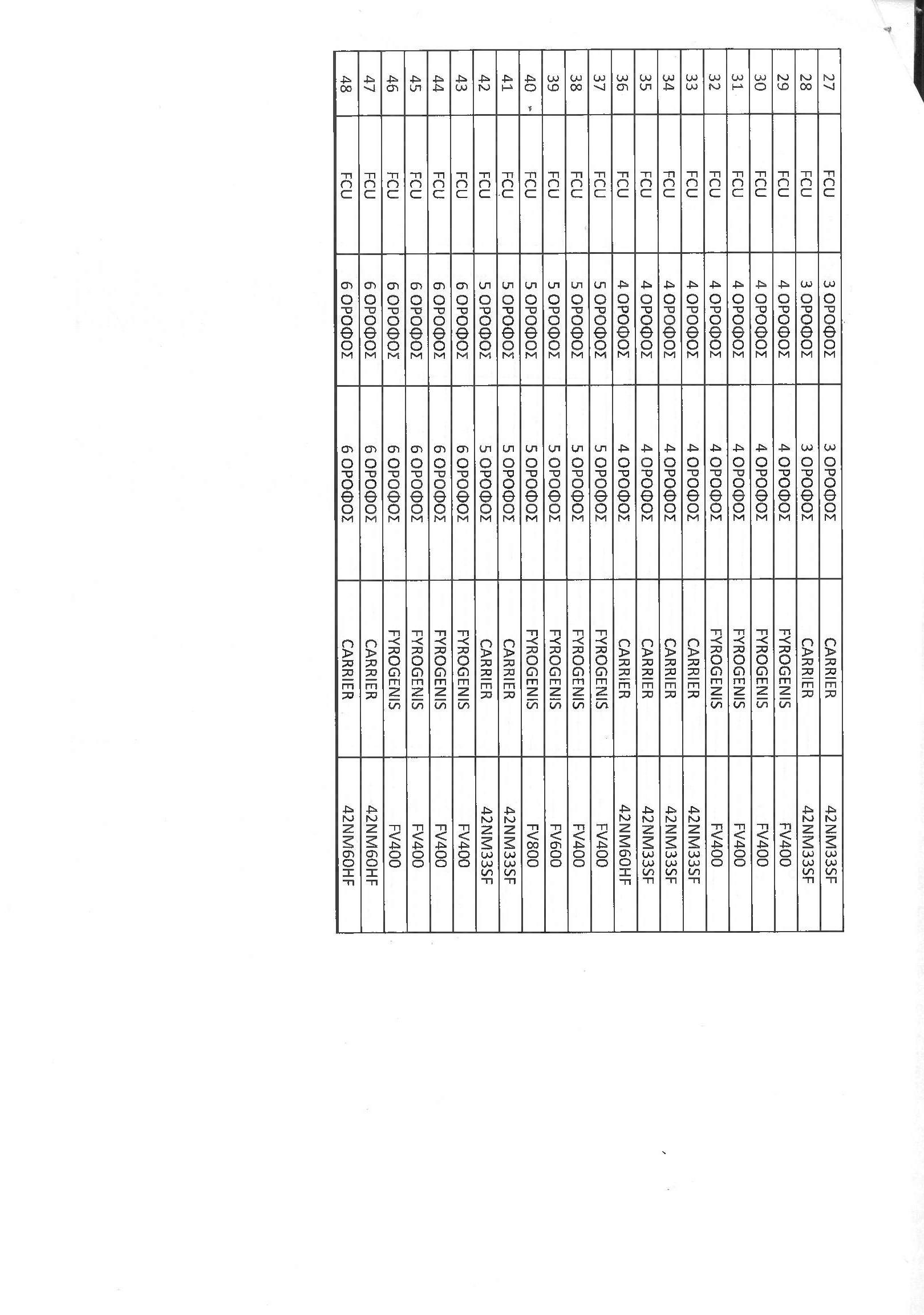 Διαμνέο'σΙμΡωή'ΙΔμUΑε ID: 62d0565370128e28a8e9fbca στι1ς4/07/22 20:47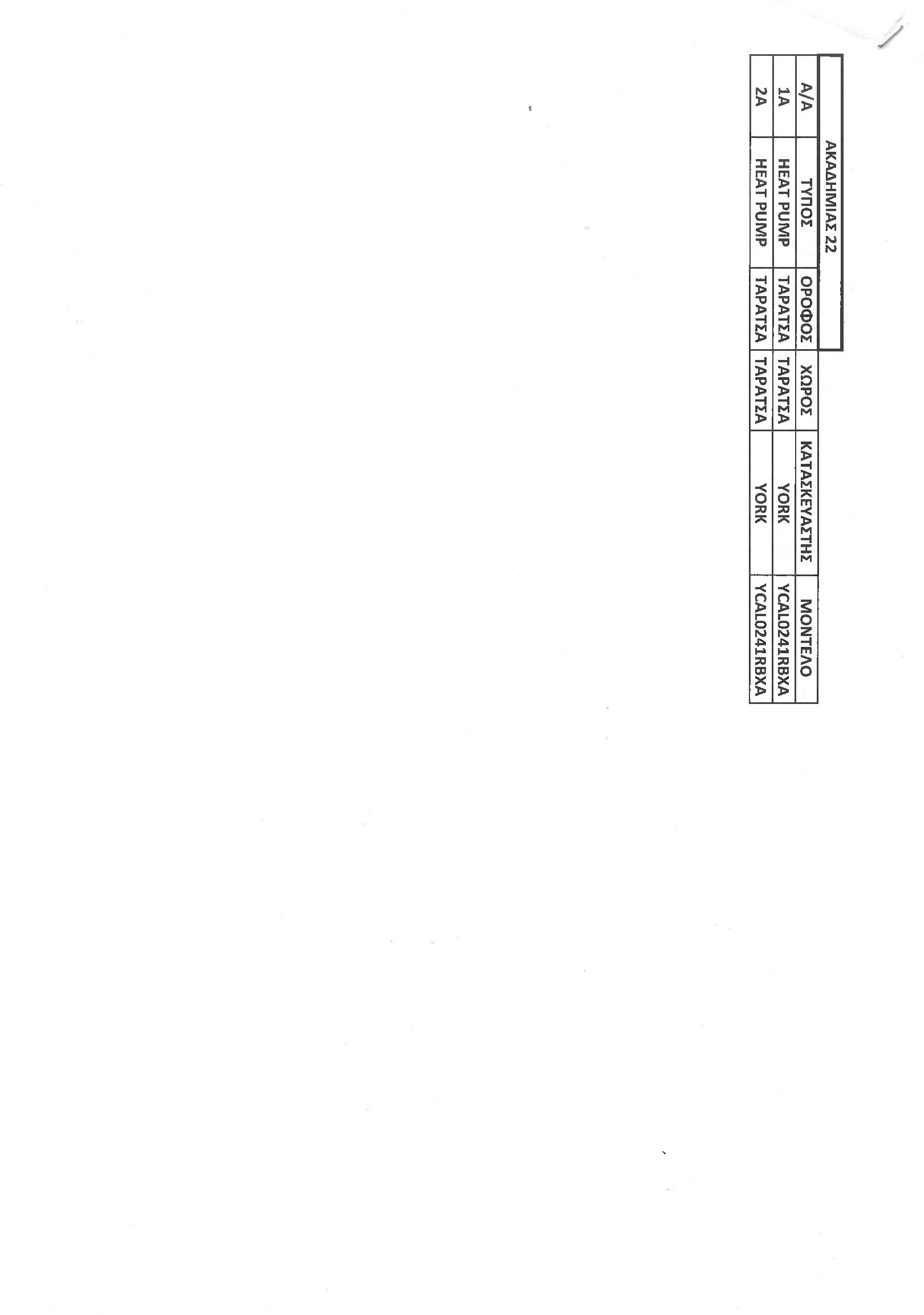 Διαμνέο'σΙμΡωή'ΙΔμUΑε ID: 62d0565370128e28a8e9fbca στι1ς4/07/22 20:47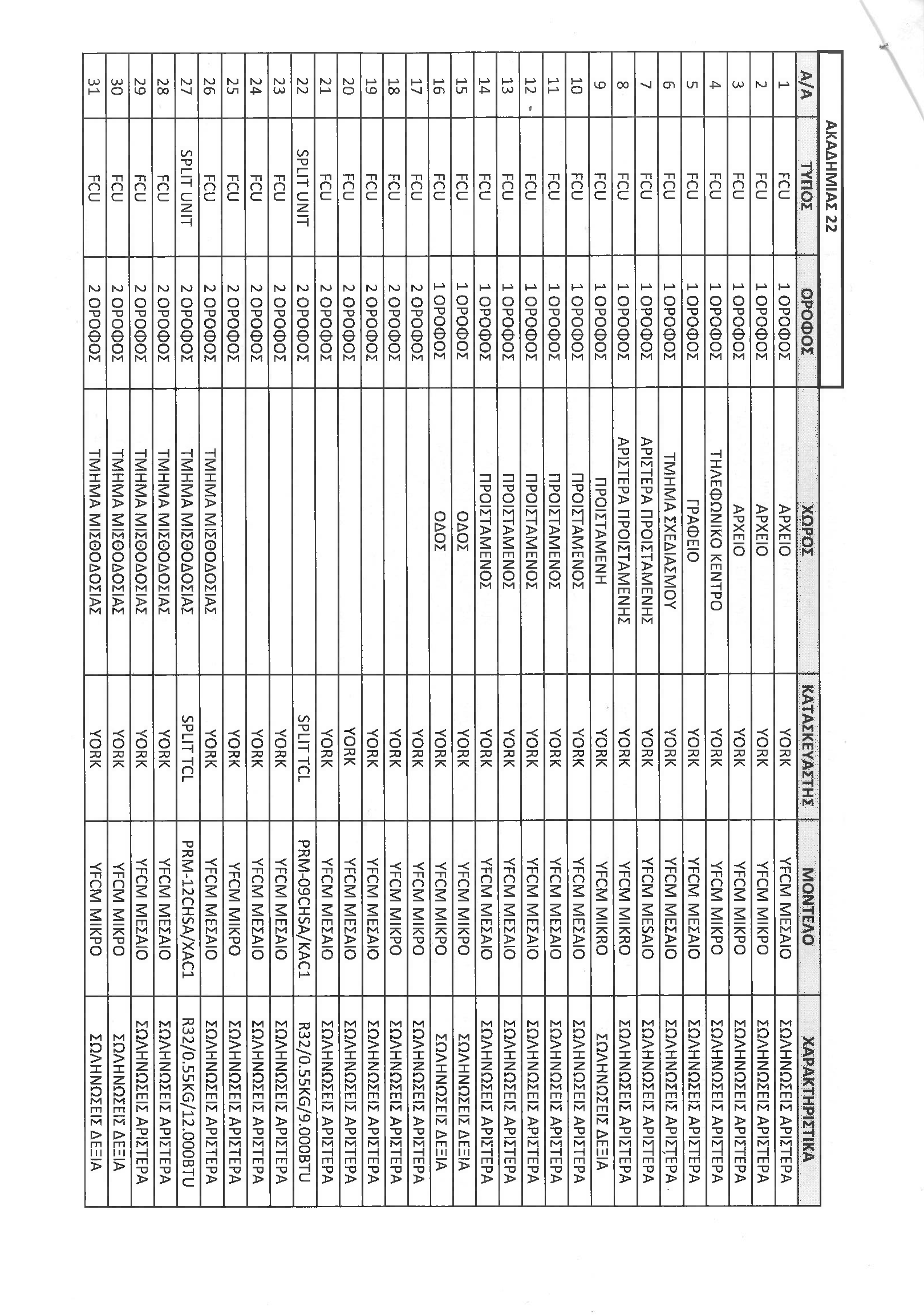 Διαμνέο'σΙμΡωή'ΙΔμUΑε ID: 62d0565370128e28a8e9fbca στι1ς4/07/22 20:47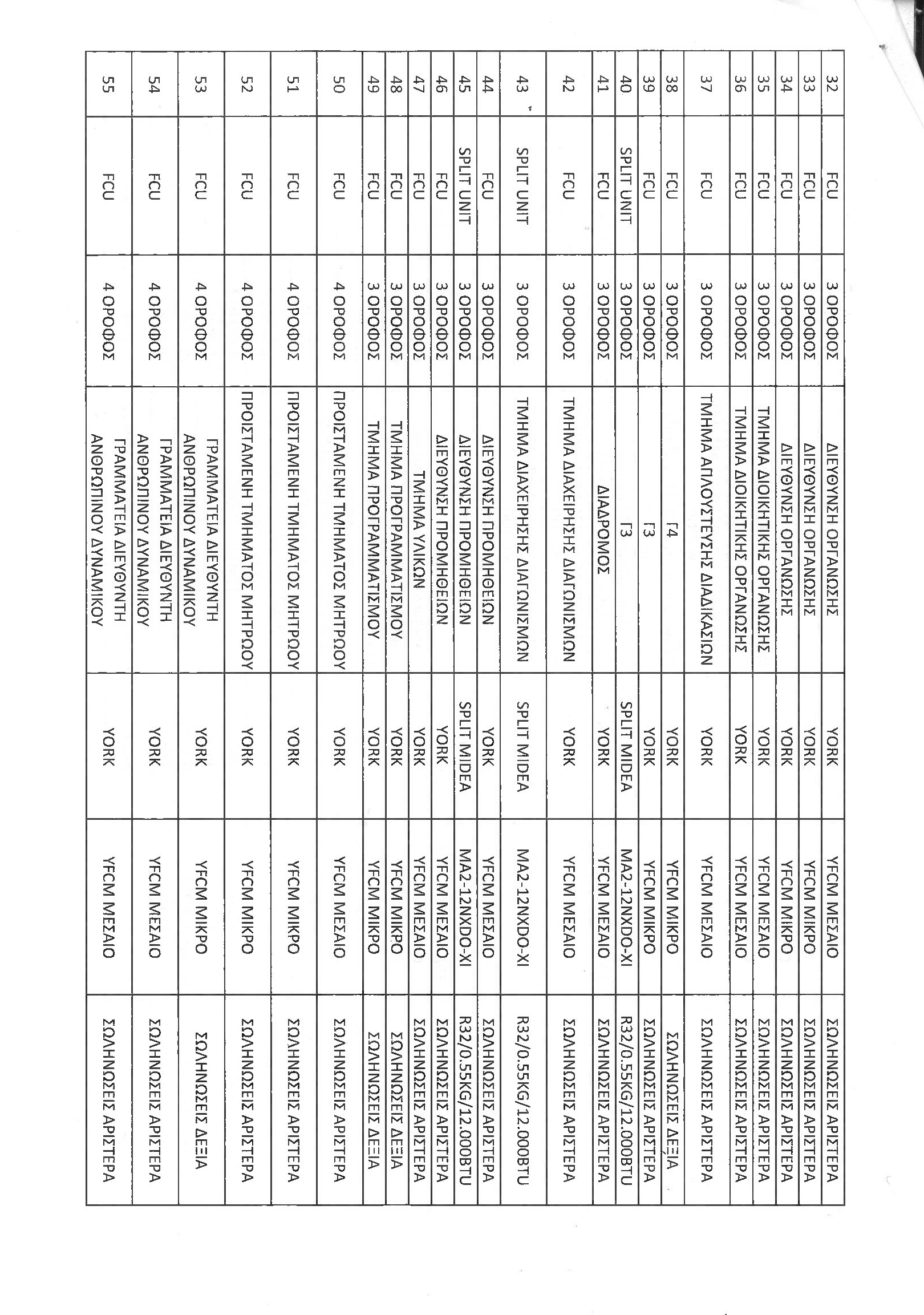 Διαμνέο'σΙμΡωή'ΙΔμUΑε ID: 62d0565370128e28a8e9fbca στι1ς4/07/22 20:47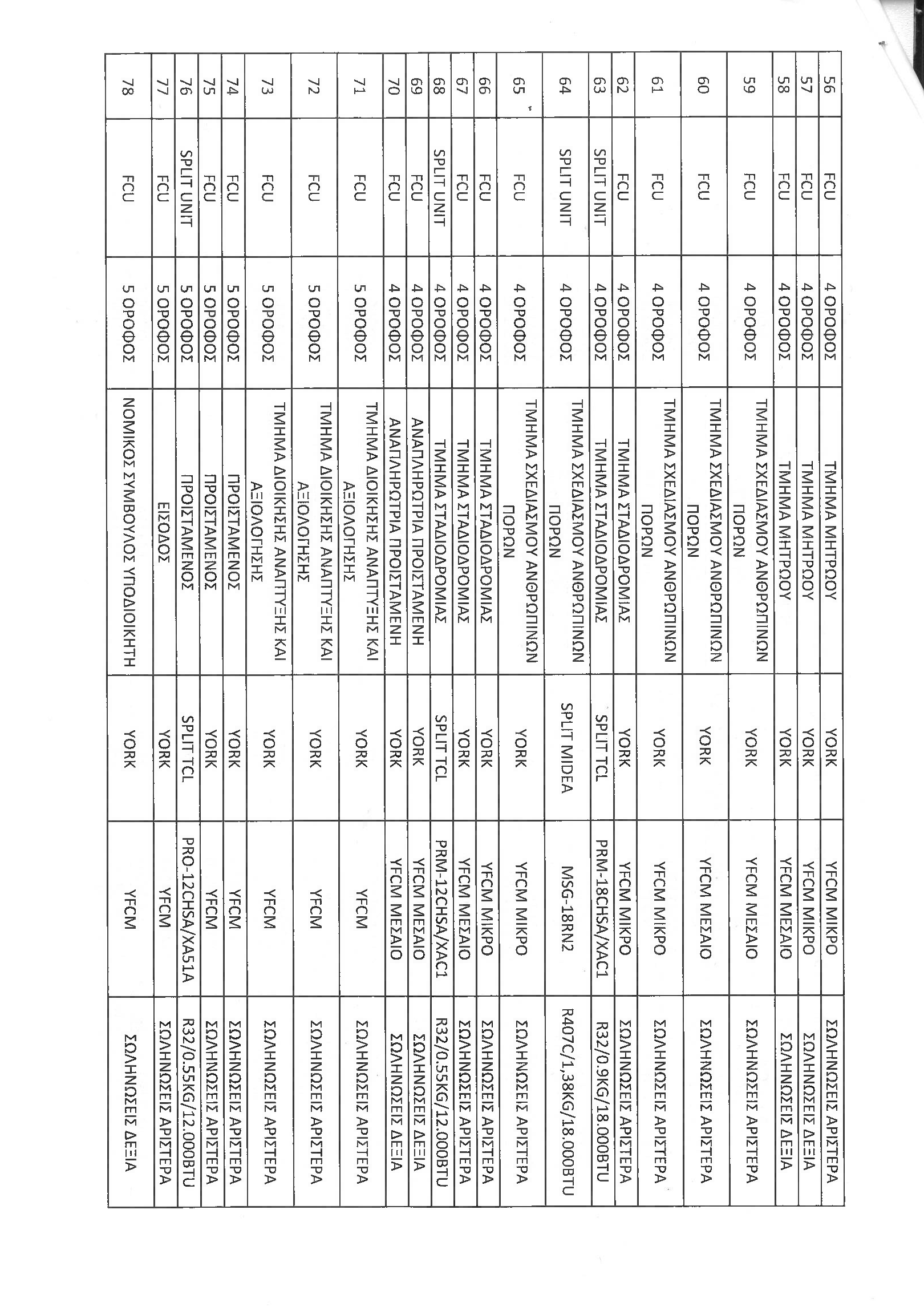 Διαμνέο'σΙμΡωή'ΙΔμUΑε ID: 62d0565370128e28a8e9fbca στι1ς4/07/22 20:47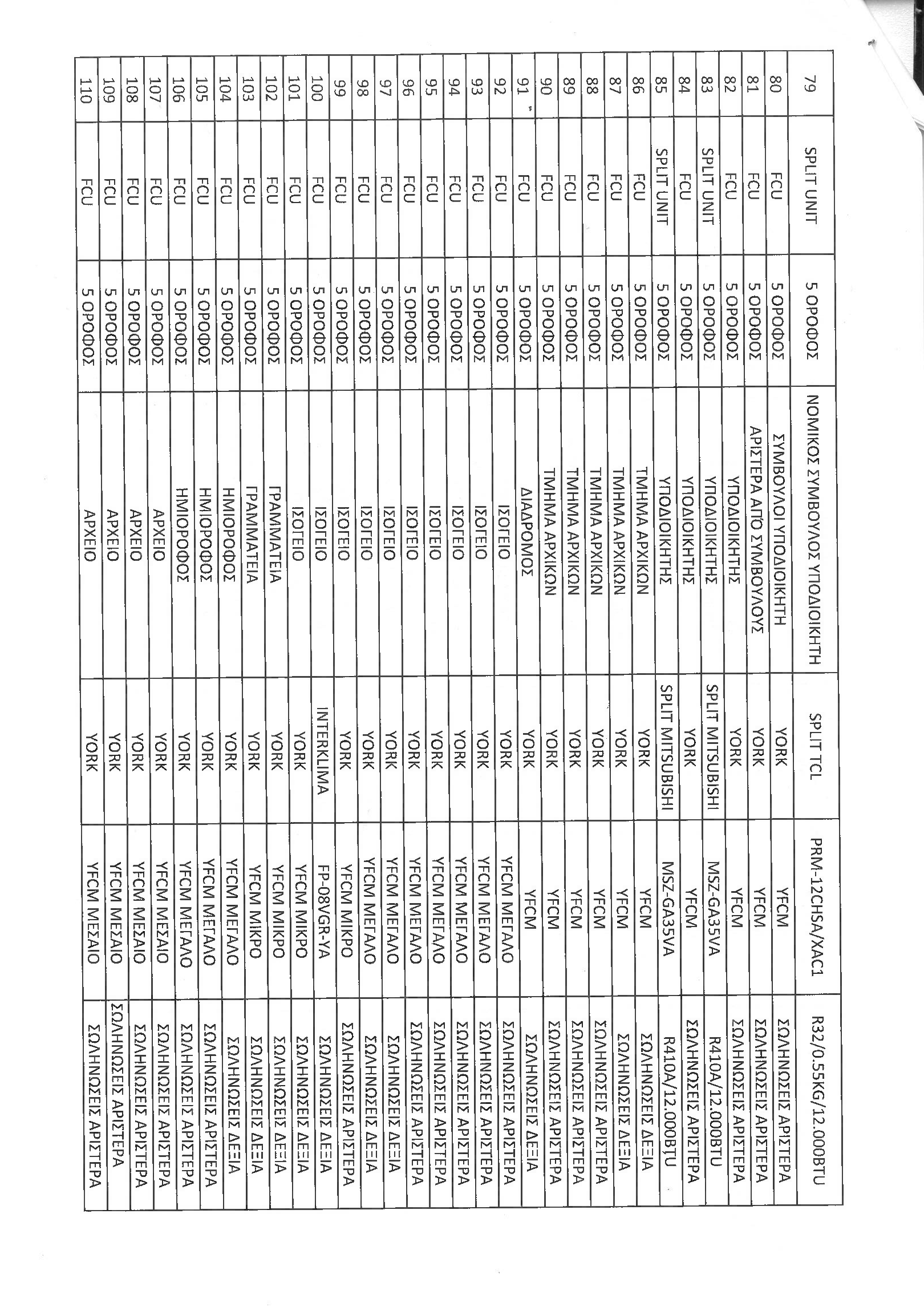 Διαμνέο'σΙμΡωή'ΙΔμUΑε ID: 62d0565370128e28a8e9fbca στι1ς4/07/22 20:47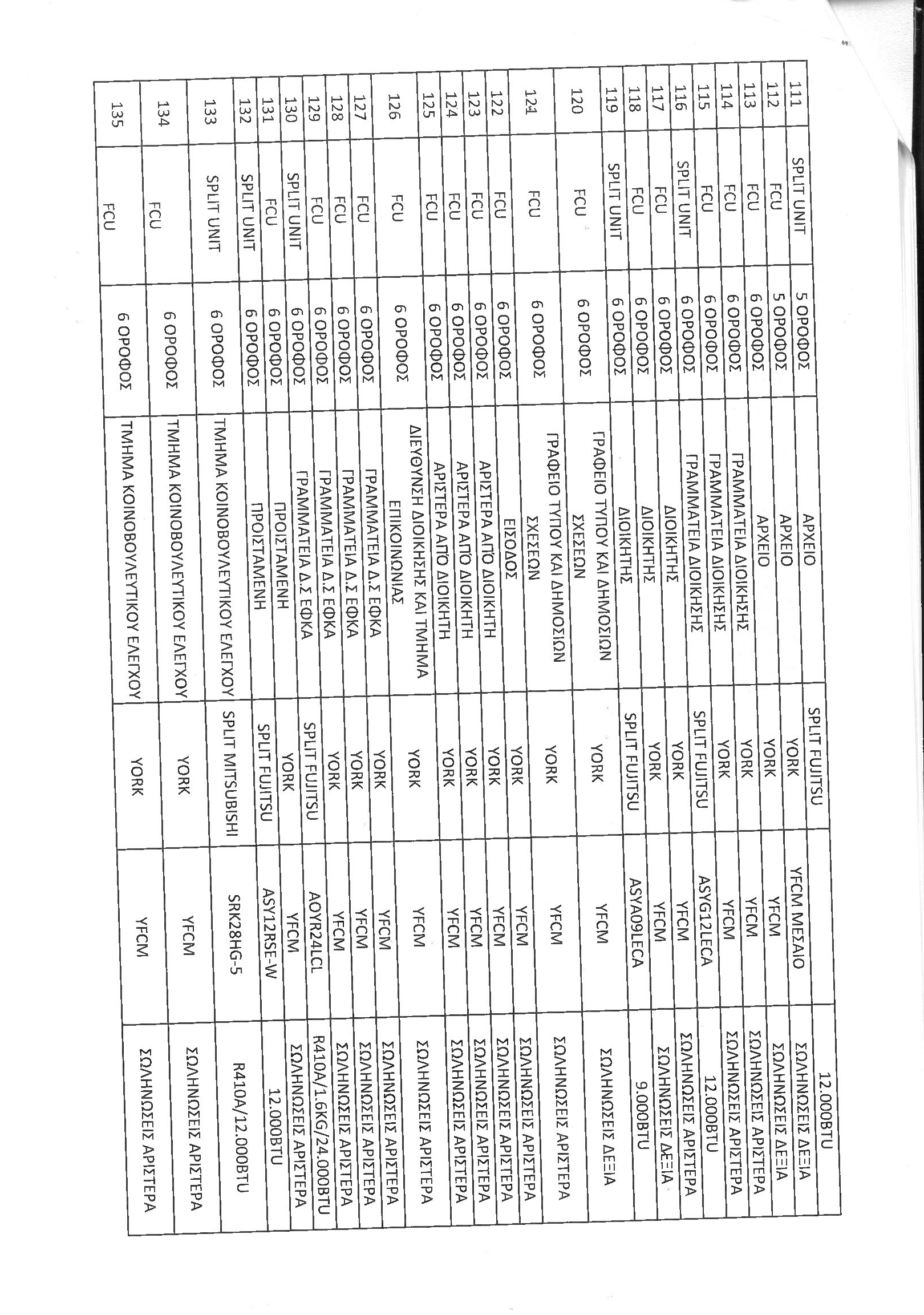 Διαμνέο'σΙμΡωή'ΙΔμUΑε ID: 62d0565370128e28a8e9fbca στι1ς4/07/22 20:47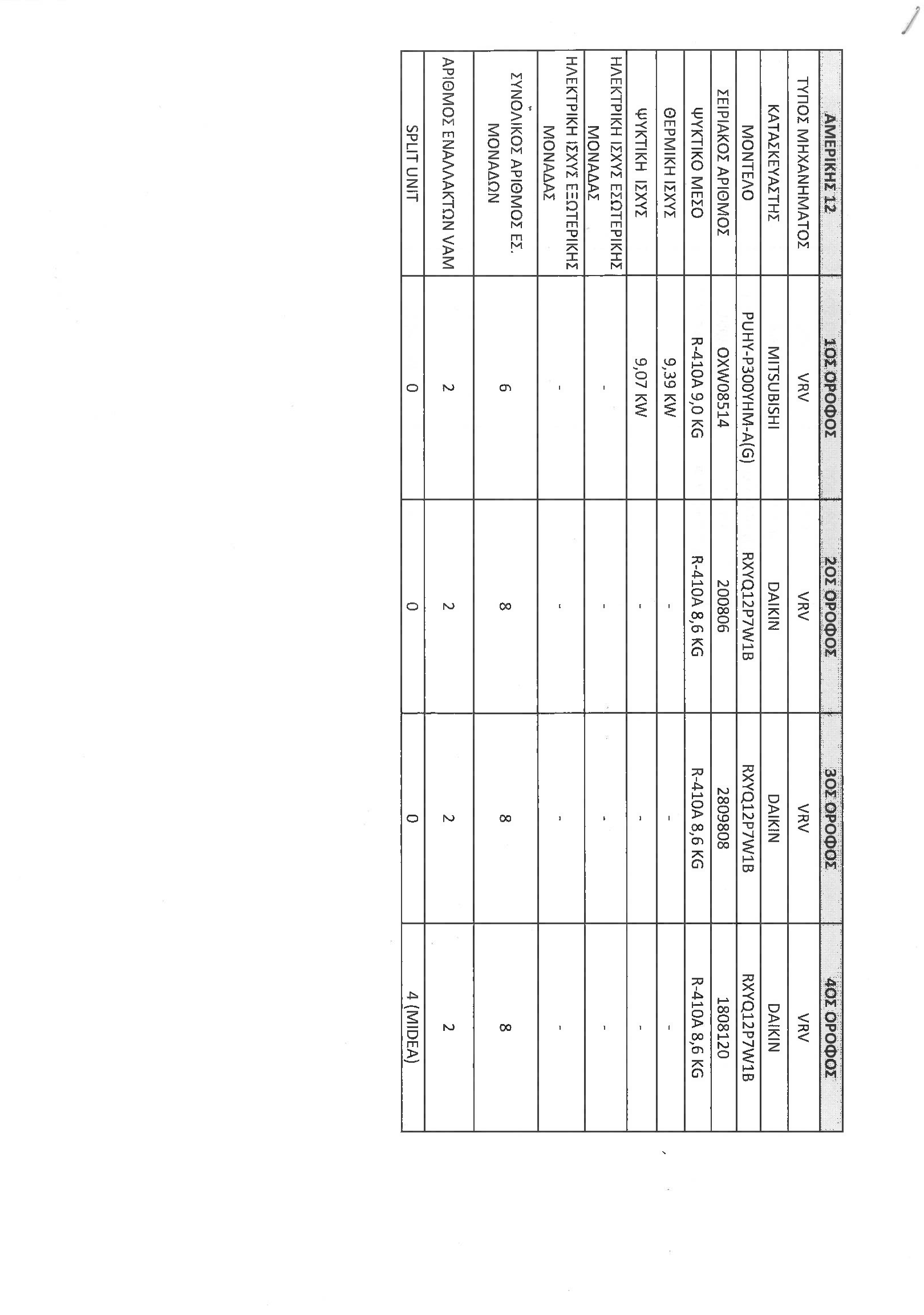 Διαμνέο'σΙμΡωή'ΙΔμUΑε ID: 62d0565370128e28a8e9fbca στι1ς4/07/22 20:47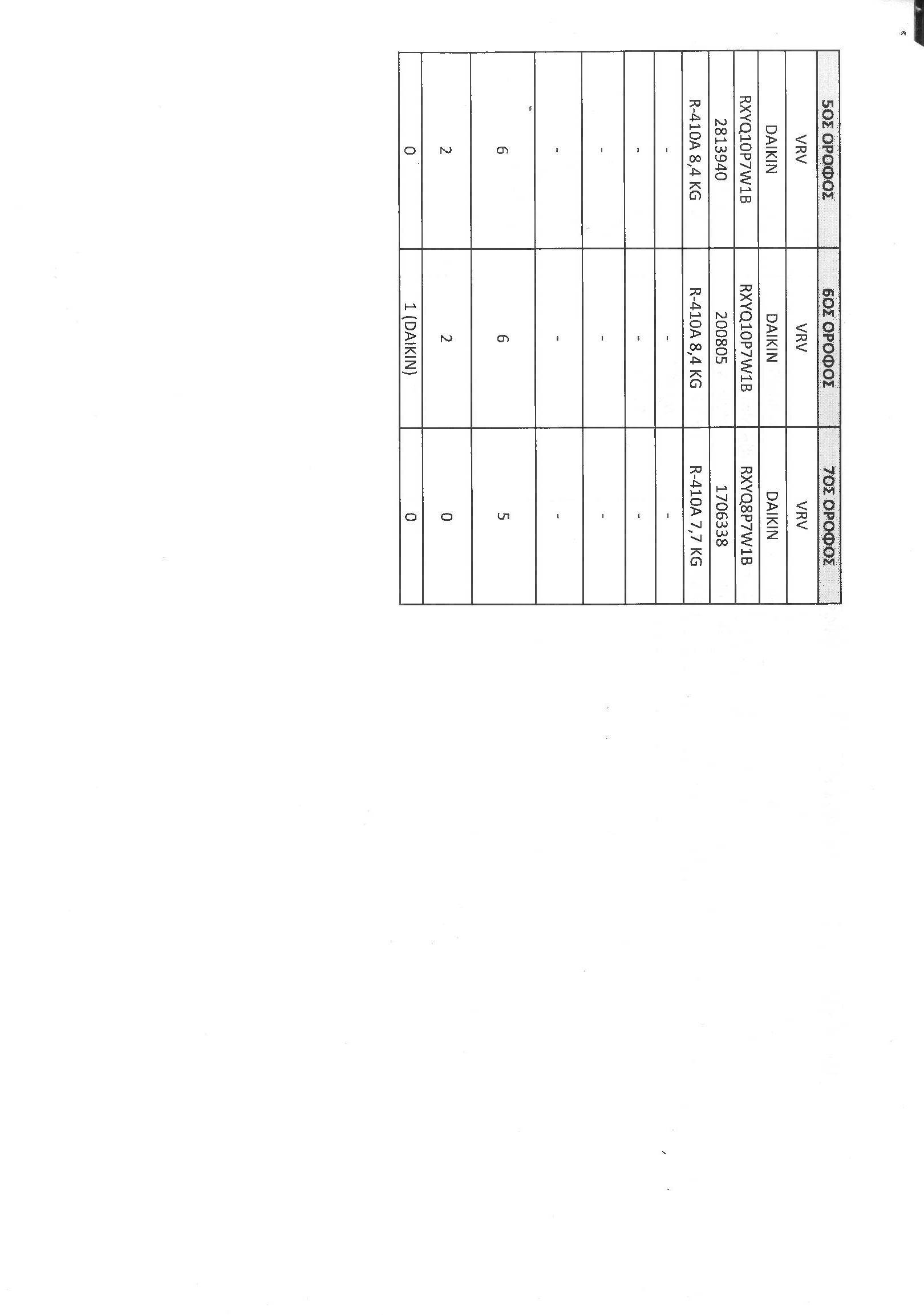 Διαμνέο'σΙμΡωή'ΙΔμUΑε ID: 62d0565370128e28a8e9fbca στι1ς4/07/22 20:47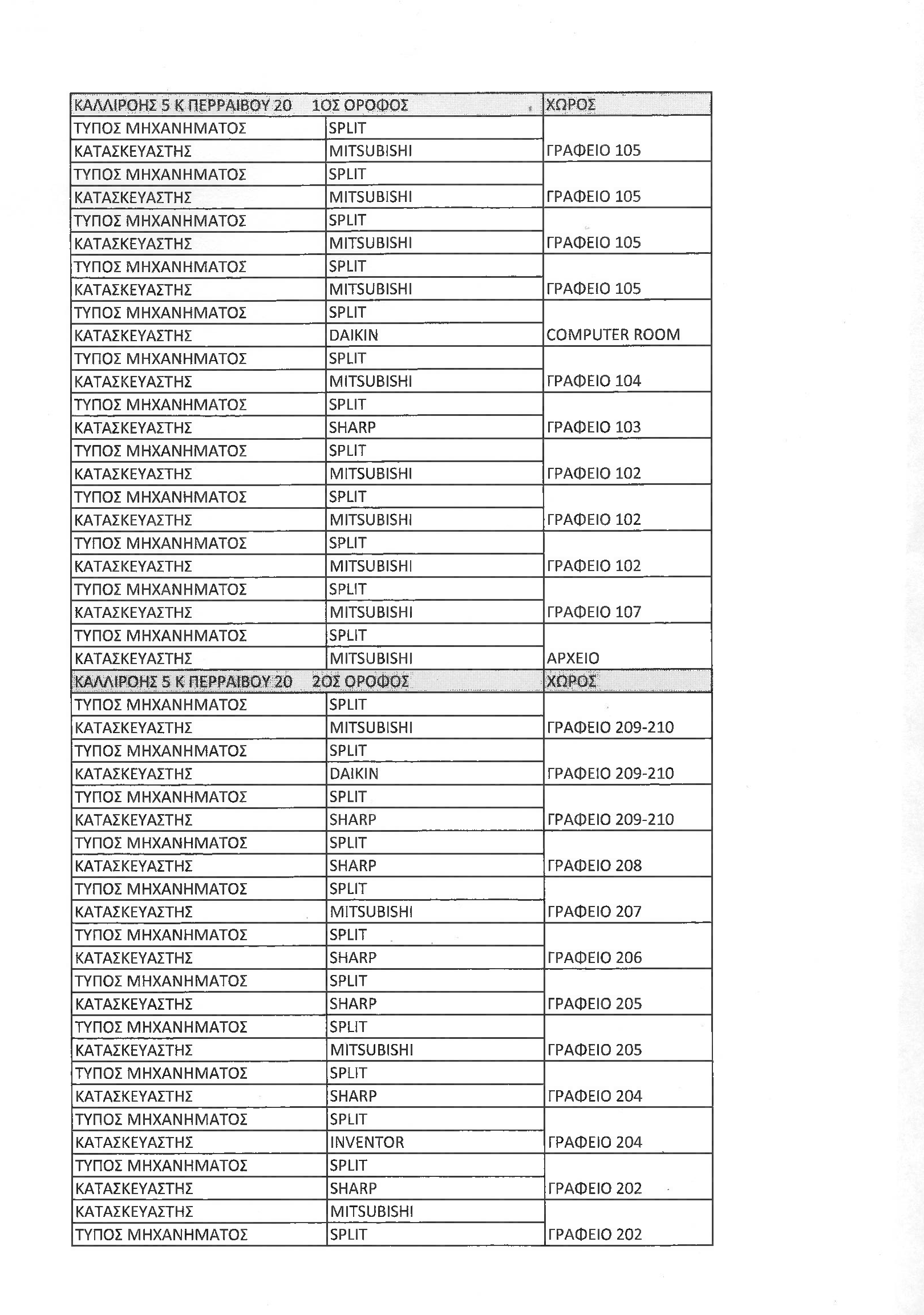 Διαμνέο'σΙμΡωή'ΙΔμUΑε ID: 62d0565370128e28a8e9fbca στι1ς4/07/22 20:47 	64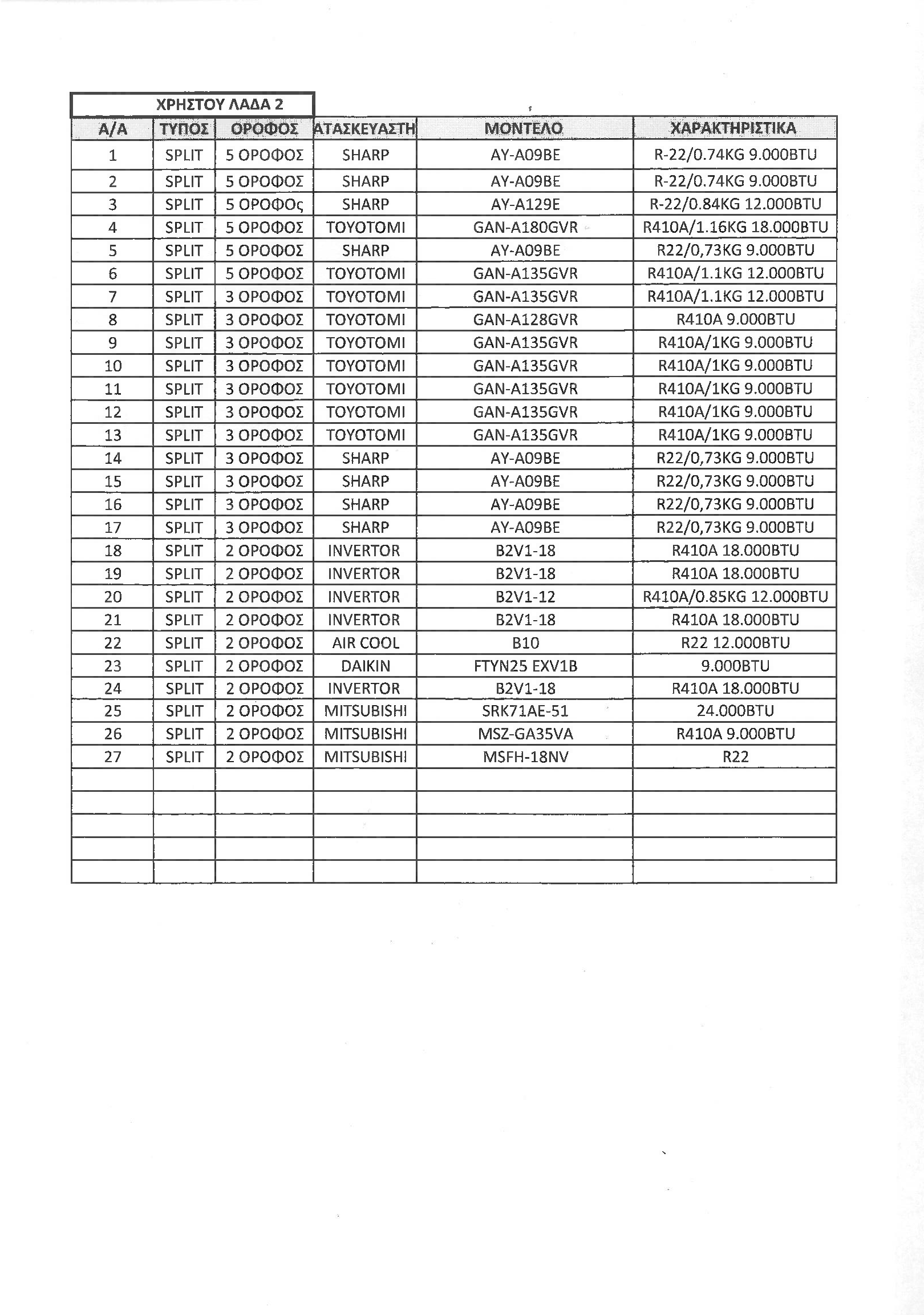 Διαμνέο'σΙμΡωή'ΙΔμUΑε ID: 62d0565370128e28a8e9fbca στι1ς4/07/22 20:47 	65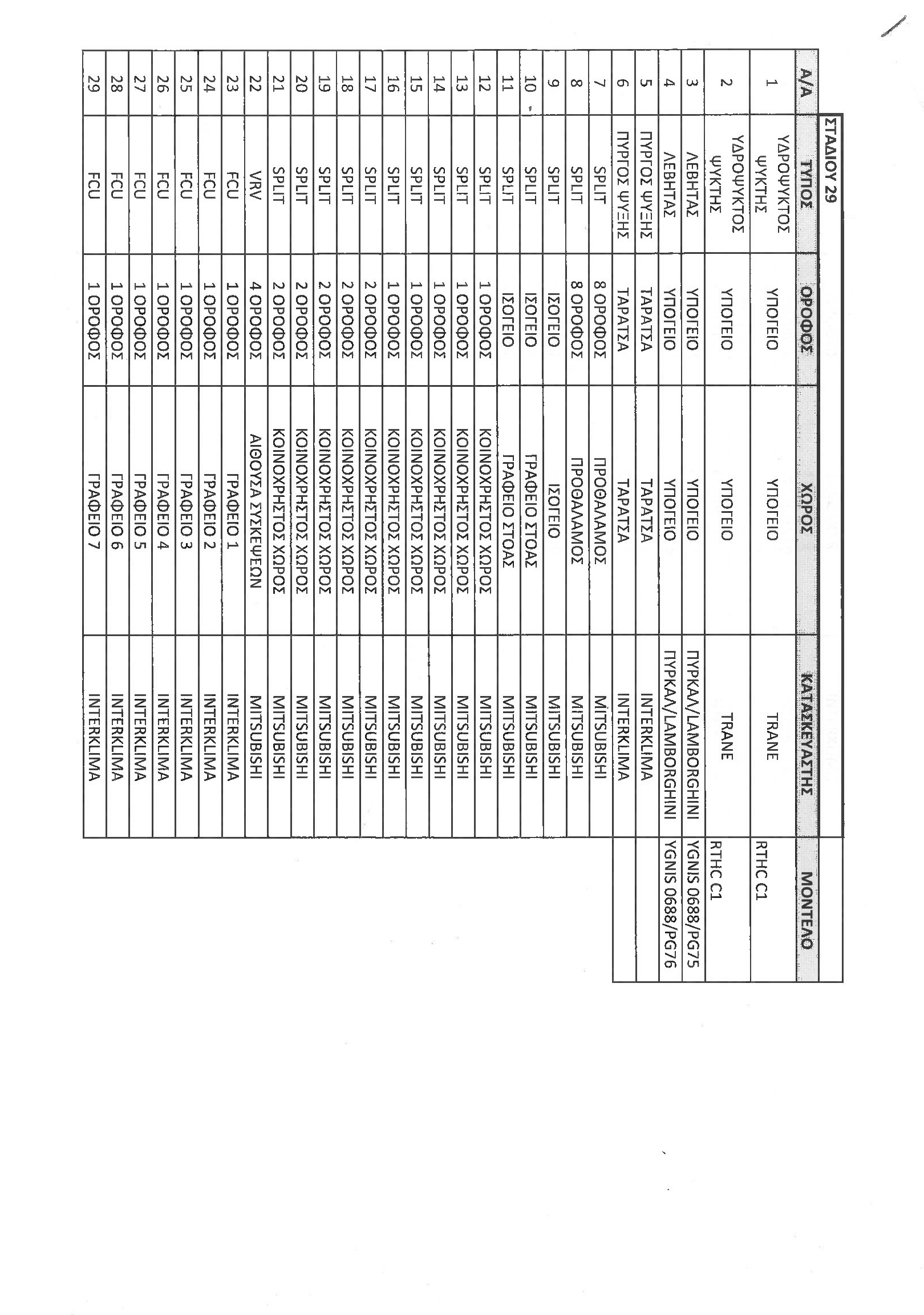 Διαμνέο'σΙμΡωή'ΙΔμUΑε ID: 62d0565370128e28a8e9fbca στι1ς4/07/22 20:47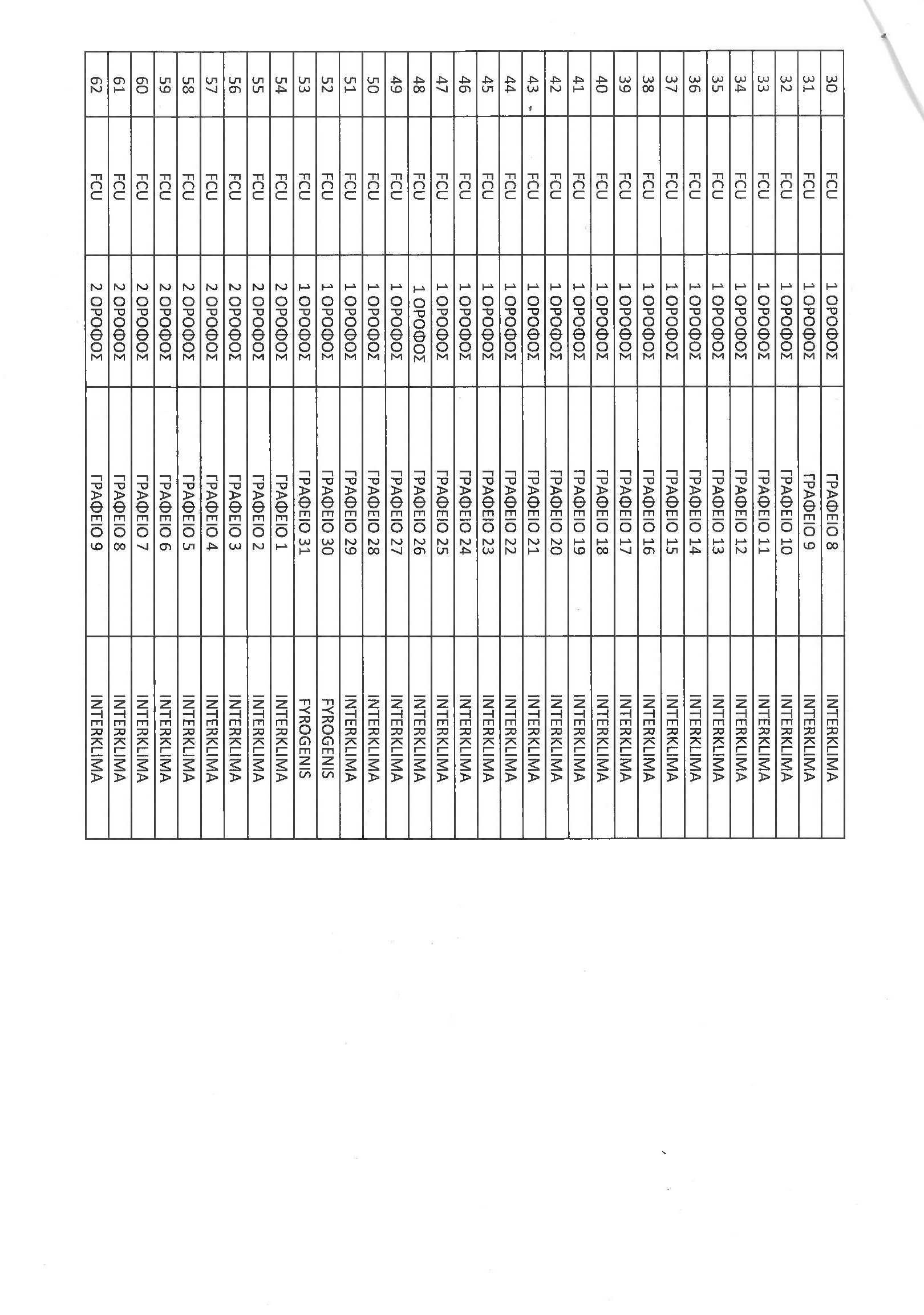 Διαμνέο'σΙμΡωή'ΙΔμUΑε ID: 62d0565370128e28a8e9fbca στι1ς4/07/22 20:47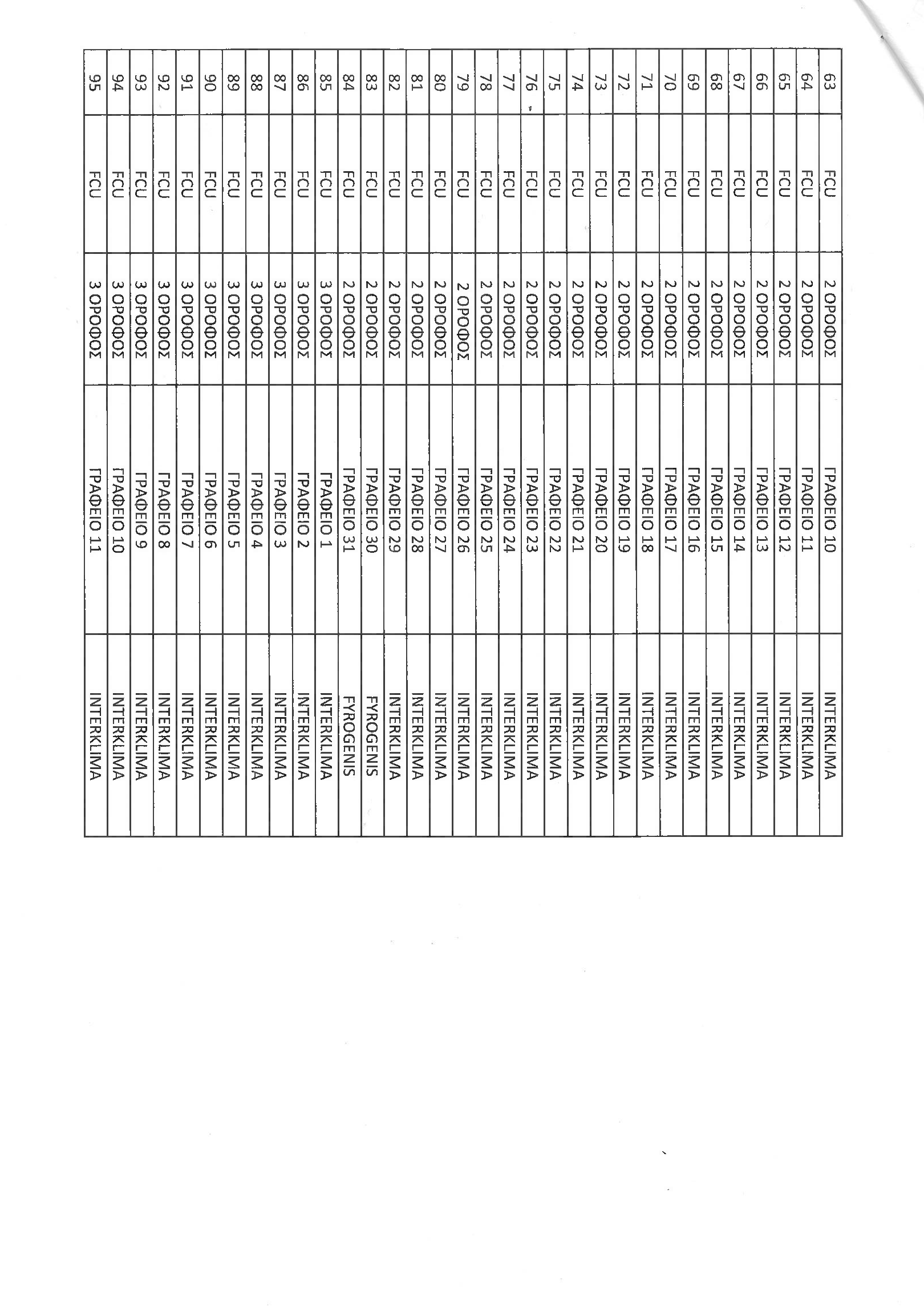 Διαμνέο'σΙμΡωή'ΙΔμUΑε ID: 62d0565370128e28a8e9fbca στι1ς4/07/22 20:47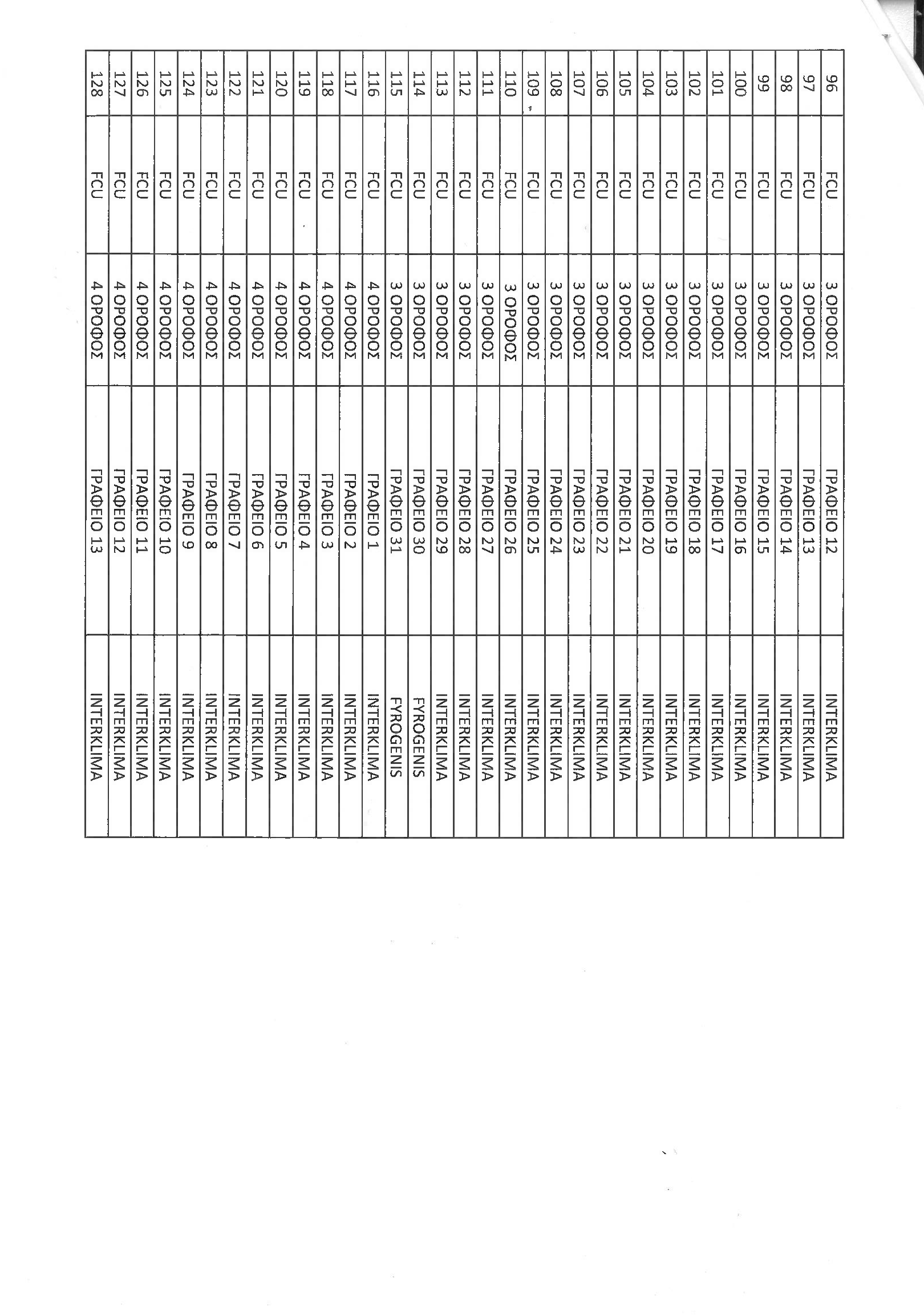 Διαμνέο'σΙμΡωή'ΙΔμUΑε ID: 62d0565370128e28a8e9fbca στι1ς4/07/22 20:47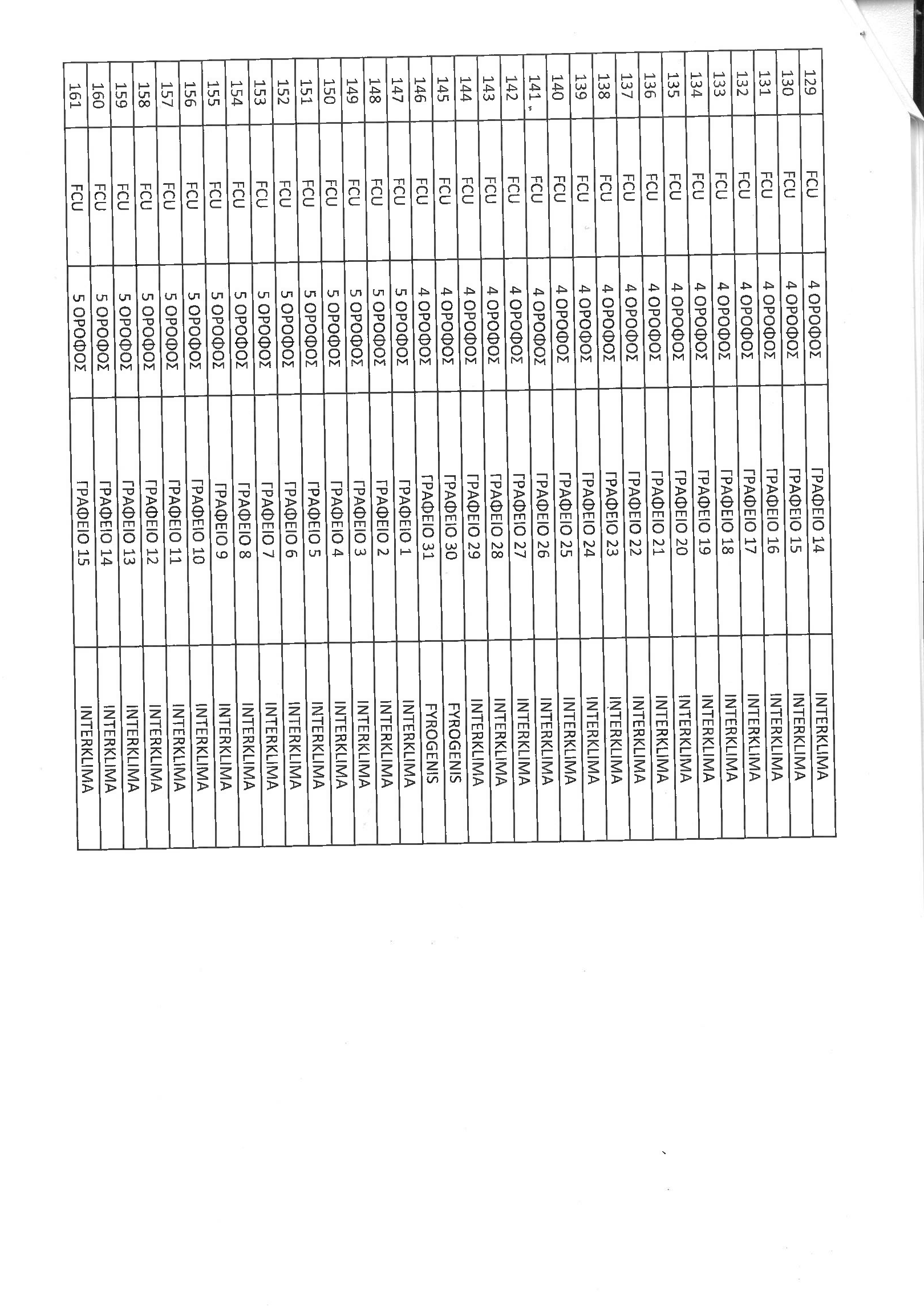 Διαμνέο'σΙμΡωή'ΙΔμUΑε ID: 62d0565370128e28a8e9fbca στι1ς4/07/22 20:47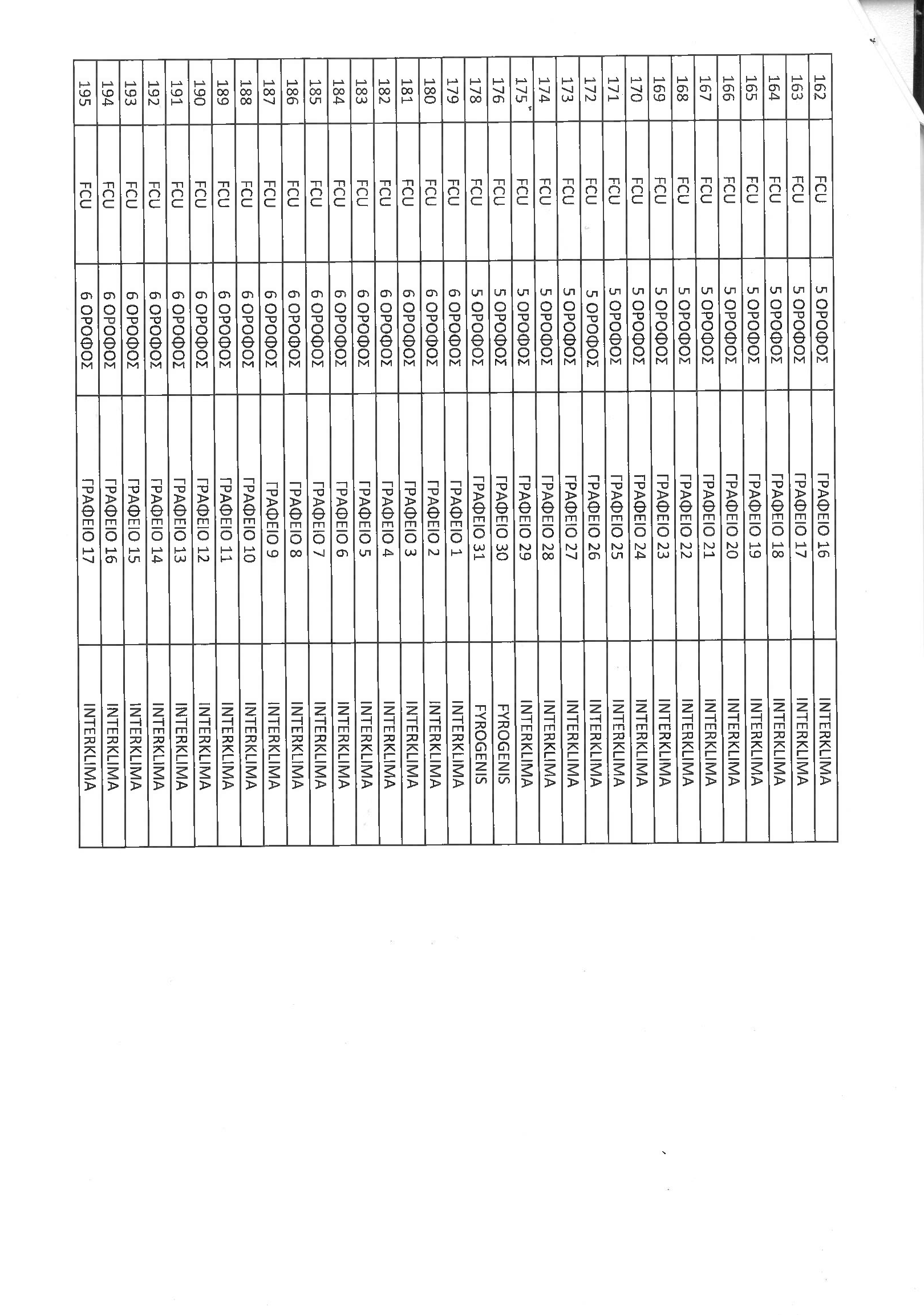 Διαμνέο'σΙμΡωή'ΙΔμUΑε ID: 62d0565370128e28a8e9fbca στι1ς4/07/22 20:47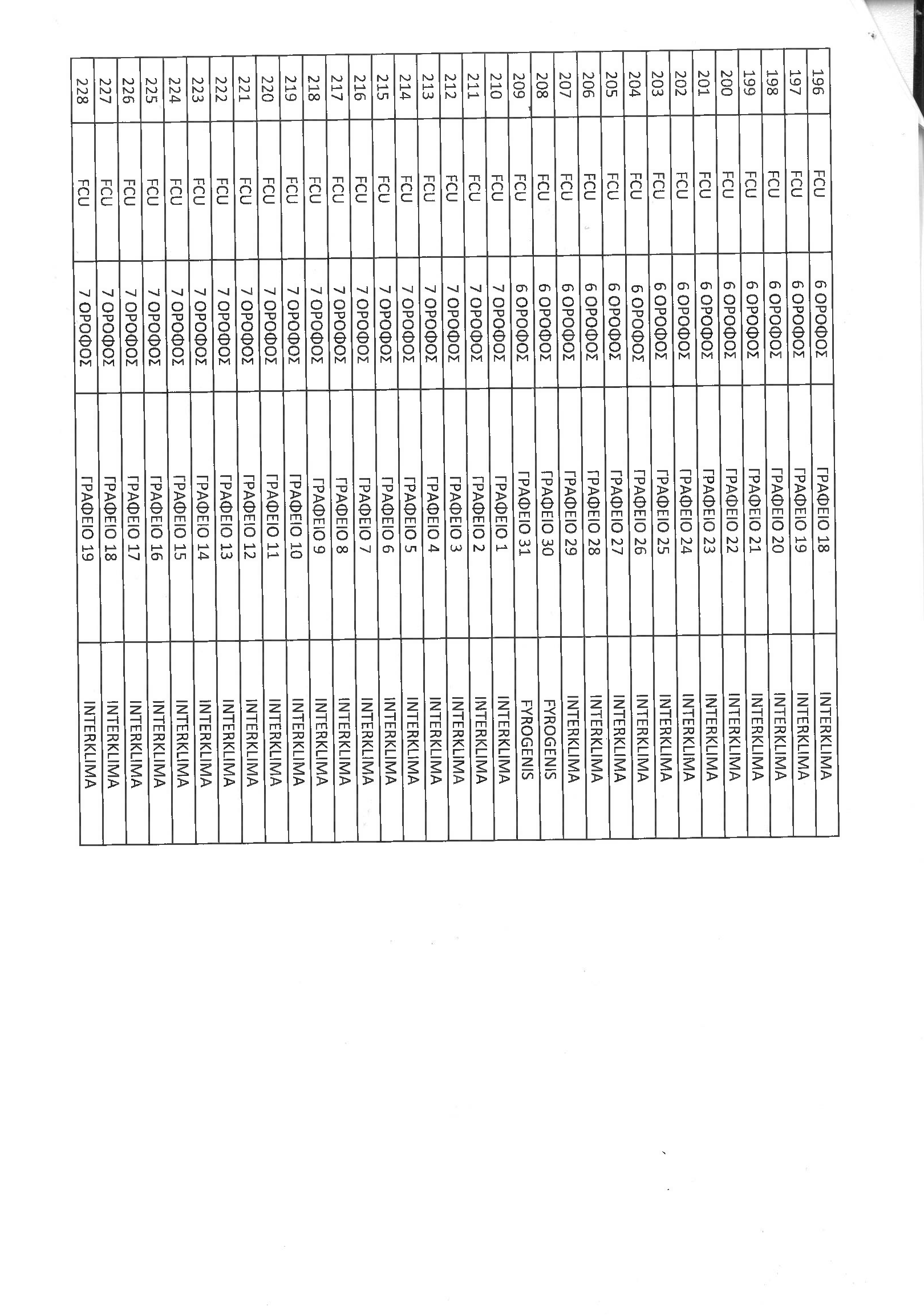 Διαμνέο'σΙμΡωή'ΙΔμUΑε ID: 62d0565370128e28a8e9fbca στι1ς4/07/22 20:47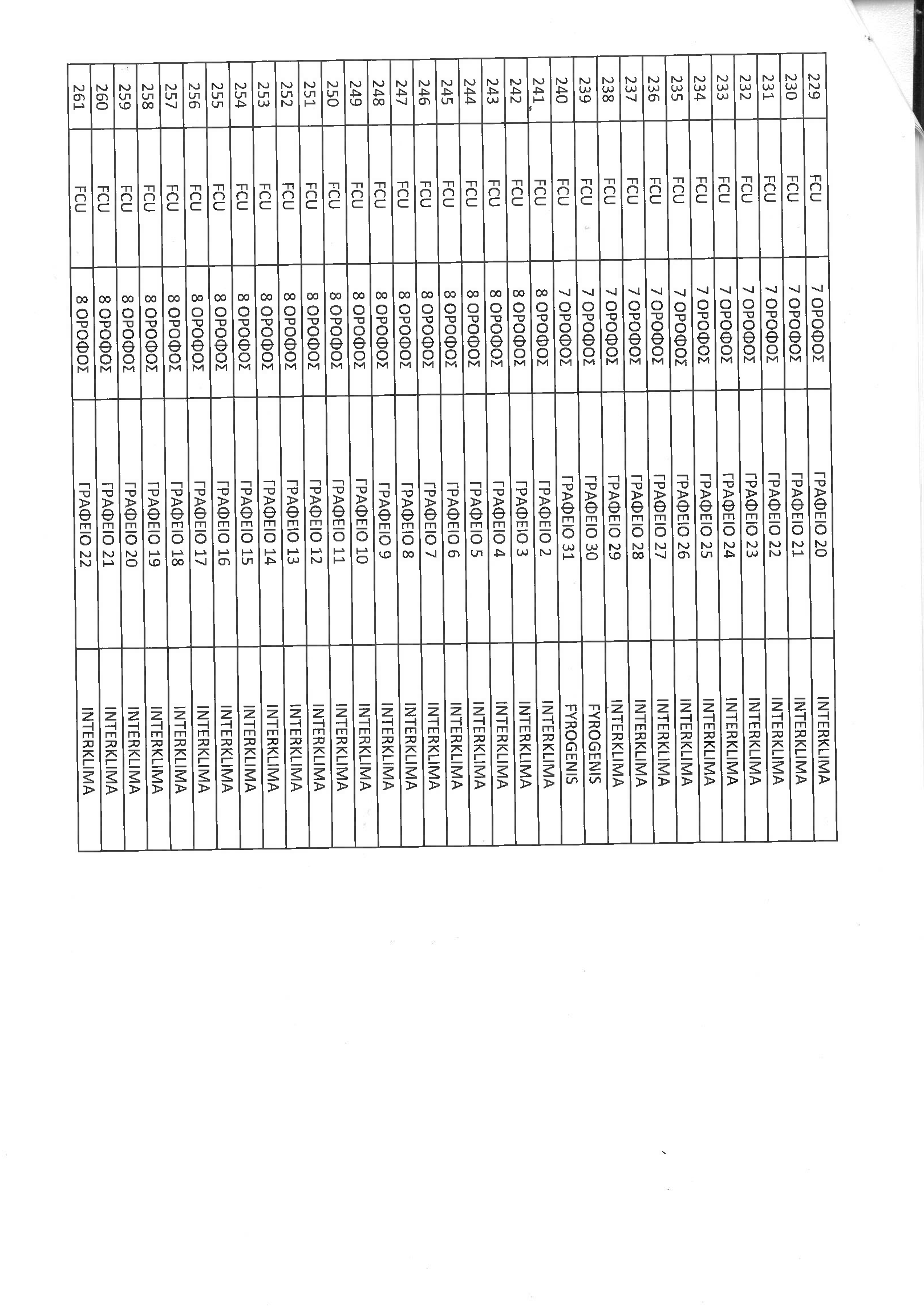 Διαμνέο'σΙμΡωή'ΙΔμUΑε ID: 62d0565370128e28a8e9fbca στι1ς4/07/22 20:47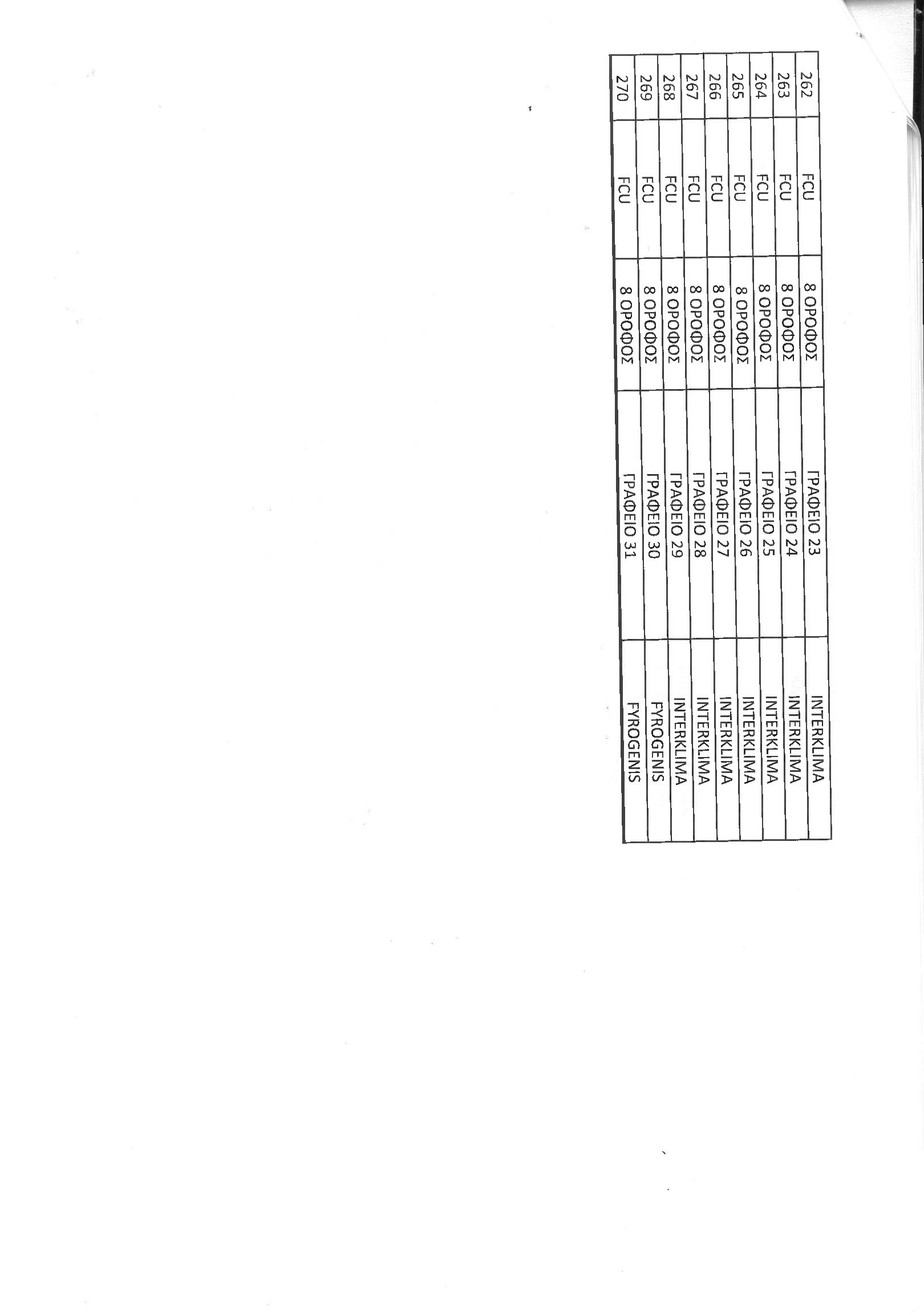 Διαμνέο'σΙμΡωή'ΙΔμUΑε ID: 62d0565370128e28a8e9fbca στι1ς4/07/22 20:47ΕΞΟΠΛΙΣΜΟΣ ΚΛΙΜΑΤΙΣΤΙΚΩΝ ΜΟΝΑΔΩΝ ΚΤΙΡΙΟΥ ΦΙΛΕΛΛΗΝΩΝ 13-15ΕΞΟΠΛΙΣΜΟΣ ΚΛΙΜΑΤΙΣΤΙΚΩΝ ΜΟΝΑΔΩΝ ΚΤΙΡΙΟΥ ΦΙΛΕΛΛΗΝΩΝ 13-15ΕΞΟΠΛΙΣΜΟΣ ΚΛΙΜΑΤΙΣΤΙΚΩΝ ΜΟΝΑΔΩΝ ΚΤΙΡΙΟΥ ΦΙΛΕΛΛΗΝΩΝ 13-15ΕΞΟΠΛΙΣΜΟΣ ΚΛΙΜΑΤΙΣΤΙΚΩΝ ΜΟΝΑΔΩΝ ΚΤΙΡΙΟΥ ΦΙΛΕΛΛΗΝΩΝ 13-15ΕΞΟΠΛΙΣΜΟΣ ΚΛΙΜΑΤΙΣΤΙΚΩΝ ΜΟΝΑΔΩΝ ΚΤΙΡΙΟΥ ΦΙΛΕΛΛΗΝΩΝ 13-15ΕΞΟΠΛΙΣΜΟΣ ΚΛΙΜΑΤΙΣΤΙΚΩΝ ΜΟΝΑΔΩΝ ΚΤΙΡΙΟΥ ΦΙΛΕΛΛΗΝΩΝ 13-15ΕΞΟΠΛΙΣΜΟΣ ΚΛΙΜΑΤΙΣΤΙΚΩΝ ΜΟΝΑΔΩΝ ΚΤΙΡΙΟΥ ΦΙΛΕΛΛΗΝΩΝ 13-15ΧΩΡΟΣΤΥΠΟΣΚΑΤΑΣΚΕΥΑΣΤΗΣΜΟΝΤΕΛΟΣΕΙΡΙΑΚΟΣ ΑΡ.ΨΥΚΤΙΚΟ ΜΕΣΟΨΥΚΤΙΚΗ ΙΣΧΥΣSplit Units3ος όροφοςSplit Unit Νο1INVENTOREVI-1263229913292R410A3530W (Ψ) 4100W (Θ)3ος όροφοςSplit Unit Νο2INVENTORR410A13.000 BTU/H2ος όροφοςSplit Unit Νο3FUJITSUASYG12LECAE05294R410A 0,8kg3,4KW (Ψ) 4KW(Θ)9.000 BTU/H1ος όροφοςSplit Unit Νο4FUJITSUASH9USBCWE0386032,3KW (Ψ) 3,7KW(Θ)12.000 BTU/H1ος όροφοςSplit Unit Νο5INVENTOREVI-1221647R410A3530W (Ψ) 4100W(Θ)ΙσόγειοSplit Unit Νο6DAIKINFTXC71BV1B20621212R327,1KW (Ψ) 8KW (Θ)Ισόγειο εισόδουAεροκουρτίναVORTICEAD20000032876692350WΙσόγειο Server RoomClose Control UnitC.M.C. RALLCA M041-DCA0011R410A12,9 kWVRV Toshiba (ισόγειο)VRV εξωτερική (Master)TOSHIBAMMY-MAP1604HT8-E (M)20710040R410A11,5kg78,5kW (ψ) / 88kW(θ)VRV εξωτερική (Slave)TOSHIBAMMY-MAP1204HT8-E (S)20810084R410A11,5kgΙσόγειοVRV εσωτερικό καναλάτοTOSHIBAMMD-APO964H-E10500050R410A28KW (Ψ) 31,5KW (Θ)ΙσόγειοVRV εσωτερικό καναλάτοTOSHIBAMMD-APO964H-E10400008R410A28KW (Ψ) 31,5KW (Θ)ΙσόγειοVRV εσωτερικό καναλάτοTOSHIBAMMD-APO964H-E11100012R410A28KW (Ψ) 31,5KW (Θ)VRV Fujitsu (1ος όροφος)VRV εξωτερική (Master)FUJITSUAJY126LALH (M)R202398R410A11,8kg74kW (ψ) / 83kW(θ)VRV εξωτερική (Slave)FUJITSUAJY108LALH (S)R20236R410A11,8kg74kW (ψ) / 83kW(θ)1ος όροφοςVRV εσωτερικό κασσέτα Νο1FUJITSUUTG-UFYC-WR006851R410A2,8KW (Ψ) 3,2KW (Θ)1ος όροφοςVRV εσωτερικό κασσέτα Νο2FUJITSUUTG-UFYC-WR006701R410A2,8KW (Ψ) 3,2KW (Θ)1ος όροφοςVRV εσωτερικό κασσέτα Νο3FUJITSUUTG-UFYC-WR006335R410A2,8KW (Ψ) 3,2KW (Θ)1ος όροφοςVRV εσωτερικό κασσέτα Νο4FUJITSUUTG-UFYC-WR006470R410A2,8KW (Ψ) 3,2KW (Θ)1ος όροφοςVRV εσωτερικό κασσέτα Νο5FUJITSUAUXA36LALHR201398R410A9KW (Ψ) 10KW (Θ)1ος όροφοςVRV εσωτερικό κασσέτα Νο6FUJITSUUTG-UFYC-WR006655R410A2,8KW (Ψ) 3,2KW (Θ)1ος όροφοςVRV εσωτερικό κασσέτα Νο7FUJITSUUTG-UFYC-WR006441R410A2,8KW (Ψ) 3,2KW (Θ)1ος όροφοςVRV εσωτερικό κασσέτα Νο8FUJITSUUTG-UFYC-WR006509R410A2,8KW (Ψ) 3,2KW (Θ)1ος όροφοςVRV εσωτερικό κασσέτα Νο9FUJITSUUTG-UFYC-WR006698R410A2,8KW (Ψ) 3,2KW (Θ)1ος όροφοςVRV εσωτερικό κασσέτα Νο10FUJITSUUTG-UFYC-WR006322R410A2,8KW (Ψ) 3,2KW (Θ)1ος όροφοςVRV εσωτερικό κασσέτα Νο11FUJITSUUTG-UFYC-WR006741R410A2,8KW (Ψ) 3,2KW (Θ)1ος όροφοςVRV εσωτερικό κασσέτα Νο12FUJITSUUTG-UFYC-WR006704R410A2,8KW (Ψ) 3,2KW (Θ)1ος όροφοςVRV εσωτερικό κασσέτα Νο13FUJITSUUTG-UFYC-WR006731R410A2,8KW (Ψ) 3,2KW (Θ)1ος όροφοςVRV εσωτερικό κασσέτα Νο14FUJITSUUTG-UFYC-WR006700R410A2,8KW (Ψ) 3,2KW (Θ)1ος όροφοςVRV εσωτερικό κασσέτα Νο15FUJITSUUTG-UFYC-WR006687R410A2,8KW (Ψ) 3,2KW (Θ)1ος όροφοςVRV εσωτερικό κασσέτα Νο16FUJITSUUTG-UFYC-WR037695R410A2,8KW (Ψ) 3,2KW (Θ)1ος όροφοςVRV εσωτερικό κασσέτα Νο17FUJITSUUTG-UFYC-WR006500R410A2,8KW (Ψ) 3,2KW (Θ)1ος όροφοςVRV εσωτερικό κασσέτα Νο18FUJITSUUTG-UFYC-WR036922R410A2,8KW (Ψ) 3,2KW (Θ)1ος όροφοςVRV εσωτερικό Split οροφής Νο19FUJITSUASXA24LATHT000324R410A7,1KW (Ψ) 8KW (Θ)VRV Fujitsu (2ος όροφος)VRV εξωτερική (Master)FUJITSUAJY108LALH (M)R202316R410A11,8kg56kW (ψ) / 72kW(θ)VRV εξωτερική (Slave)FUJITSUAJYA72LALH (S)R301213R410A11,2kg56kW (ψ) / 72kW(θ)2ος όροφοςVRV εσωτερικό κασσέτα Νο1FUJITSUAUXA30LALHR201993R410A9KW (Ψ) 10KW (Θ)2ος όροφοςVRV εσωτερικό κασσέτα Νο2FUJITSUAUXA30LALHR201987R410A9KW (Ψ) 10KW (Θ)2ος όροφοςVRV εσωτερικό κασσέτα Νο3FUJITSUUTG-UFYC-WR006662R410A2,8KW (Ψ) 3,2KW (Θ)2ος όροφοςVRV εσωτερικό κασσέτα Νο4FUJITSUUTG-UFYC-WR006693R410A2,8KW (Ψ) 3,2KW (Θ)2ος όροφοςVRV εσωτερικό κασσέτα Νο5FUJITSUUTG-UFYC-WR006847R410A2,8KW (Ψ) 3,2KW (Θ)2ος όροφοςVRV εσωτερικό κασσέτα Νο6FUJITSUUTG-UFYC-WR006697R410A2,8KW (Ψ) 3,2KW (Θ)2ος όροφοςVRV εσωτερικό κασσέτα Νο7FUJITSUUTG-UFYC-WR006838R410A2,8KW (Ψ) 3,2KW (Θ)2ος όροφοςVRV εσωτερικό κασσέτα Νο8FUJITSUUTG-UFYC-WR006753R410A2,8KW (Ψ) 3,2KW (Θ)2ος όροφοςVRV εσωτερικό κασσέτα Νο9FUJITSUUTG-UFYC-WR007160R410A2,8KW (Ψ) 3,2KW (Θ)2ος όροφοςVRV εσωτερικό κασσέτα Νο10FUJITSUUTG-UFYC-WR006754R410A2,8KW (Ψ) 3,2KW (Θ)2ος όροφοςVRV εσωτερικό κασσέτα Νο11FUJITSUUTG-UFYC-WR006750R410A2,8KW (Ψ) 3,2KW (Θ)2ος όροφοςVRV εσωτερικό κασσέτα Νο12FUJITSUUTG-UFYC-WR006349R410A2,8KW (Ψ) 3,2KW (Θ)VRV Fujitsu (3ος όροφος)VRV εξωτερική (Master)FUJITSUAJY108LALH (M)R202315R410A11,8kg67kW (ψ) / 75kW(θ)VRV εξωτερική (Slave)FUJITSUAJY108LALH (S)R202295R410A11,8kg67kW (ψ) / 75kW(θ)3ος όροφοςVRV εσωτερικό κασσέτα Νο1FUJITSUAUXA301A1HR202003R410A9KW (Ψ) 10KW (Θ)3ος όροφοςVRV εσωτερικό κασσέτα Νο2FUJITSUAUXA30LALHR201991R410A9KW (Ψ) 10KW (Θ)3ος όροφοςVRV εσωτερικό κασσέτα Νο3FUJITSUAUXA30LALHR201994R410A9KW (Ψ) 10KW (Θ)3ος όροφοςVRV εσωτερικό κασσέτα Νο4FUJITSUAUXA30LALHR201989R410A9KW (Ψ) 10KW (Θ)3ος όροφοςVRV εσωτερικό κασσέτα Νο5FUJITSUAUXA30LALHR202002R410A9KW (Ψ) 10KW (Θ)3ος όροφοςVRV εσωτερικό κασσέτα Νο6FUJITSUUTG-UFYC-WR037713R410A2,8KW (Ψ) 3,2KW (Θ)3ος όροφοςVRV εσωτερικό κασσέτα Νο7FUJITSUUTG-UFYC-WR037727R410A2,8KW (Ψ) 3,2KW (Θ)3ος όροφοςVRV εσωτερικό κασσέτα Νο8FUJITSUUTG-UFYC-WR006737R410A2,8KW (Ψ) 3,2KW (Θ)3ος όροφοςVRV εσωτερικό κασσέτα Νο9FUJITSUUTG-UFYC-WR006511R410A2,8KW (Ψ) 3,2KW (Θ)3ος όροφοςVRV εσωτερικό κασσέτα Νο10FUJITSUUTG-UFYC-WR006520R410A2,8KW (Ψ) 3,2KW (Θ)3ος όροφοςVRV εσωτερικό κασσέτα Νο11FUJITSUUTG-UFYC-WR006671R410A2,8KW (Ψ) 3,2KW (Θ)3ος όροφοςVRV εσωτερικό κασσέτα Νο12FUJITSUUTG-UFYC-WR006346R410A2,8KW (Ψ) 3,2KW (Θ)VAM Daikin (όροφοι 1ος, 2ος,3ος) 6 ΤΕΜ3ος όροφοςVAM Daikin Νο1DAIKINVAM800FA8VE110003503,4A3ος όροφοςVAM Daikin Νο2DAIKINVAM800FA8VE2803375519/646W2ος όροφοςVAM Daikin Νο3DAIKINVAM800FA8VE110003453,4A2ος όροφοςVAM Daikin Νο4DAIKINVAM800FA8VE110013943,4A1ος όροφοςVAM Daikin Νο5DAIKINVAM800FA8VE110013313,4A1ος όροφοςVAM Daikin Νο6DAIKINVAM1000FA8VE111042213,4AΕΞΟΠΛΙΣΜΟΣ ΚΛΙΜΑΤΙΣΤΙΚΩΝ ΜΟΝΑΔΩΝ ΚΤΙΡΙΟΥ ΠΕΙΡΑΙΩΣ 9-11ΕΞΟΠΛΙΣΜΟΣ ΚΛΙΜΑΤΙΣΤΙΚΩΝ ΜΟΝΑΔΩΝ ΚΤΙΡΙΟΥ ΠΕΙΡΑΙΩΣ 9-11ΕΞΟΠΛΙΣΜΟΣ ΚΛΙΜΑΤΙΣΤΙΚΩΝ ΜΟΝΑΔΩΝ ΚΤΙΡΙΟΥ ΠΕΙΡΑΙΩΣ 9-11ΕΞΟΠΛΙΣΜΟΣ ΚΛΙΜΑΤΙΣΤΙΚΩΝ ΜΟΝΑΔΩΝ ΚΤΙΡΙΟΥ ΠΕΙΡΑΙΩΣ 9-11ΕΞΟΠΛΙΣΜΟΣ ΚΛΙΜΑΤΙΣΤΙΚΩΝ ΜΟΝΑΔΩΝ ΚΤΙΡΙΟΥ ΠΕΙΡΑΙΩΣ 9-11ΕΞΟΠΛΙΣΜΟΣ ΚΛΙΜΑΤΙΣΤΙΚΩΝ ΜΟΝΑΔΩΝ ΚΤΙΡΙΟΥ ΠΕΙΡΑΙΩΣ 9-11ΕΞΟΠΛΙΣΜΟΣ ΚΛΙΜΑΤΙΣΤΙΚΩΝ ΜΟΝΑΔΩΝ ΚΤΙΡΙΟΥ ΠΕΙΡΑΙΩΣ 9-11ΧΩΡΟΣΤΥΠΟΣΚΑΤΑΣΚΕΥΑΣΤΗΣΜΟΝΤΕΛΟΣΕΙΡΙΑΚΟΣ ΑΡ.ΨΥΚΤΙΚΟ ΜΕΣΟΨΥΚΤΙΚΗ ΙΣΧΥΣΑντλία ΘερμότηταςBlueboxTETRIS AHP 16.3B BOX075660R410A175KWΑντλία ΘερμότηταςAirwellAQH.60.BLN2792832902R410A 13kg63KWΛέβητας-Καυστήρας αερίουΛέβητας-Καυστήρας αερίουΛέβητας-Καυστήρας αερίουΛέβητας-Καυστήρας αερίουΛέβητας-Καυστήρας αερίουΛέβητας-Καυστήρας αερίουΛέβητας-Καυστήρας αερίουΛέβηταςMaster308KWΚαυστήραςRielloGulliver RS5D8ος όροφοςFCU 1AERTESIZE1260VASXCZ0,164KW8ος όροφοςFCU 2AERTESIZE1260VASXCZ0,164KW8ος όροφοςFCU 3AERTESIZE1260VASXCZ0,164KW8ος όροφοςFCU 4AERTESIZE1260VASXCZ0,164KW8ος όροφοςFCU 5AERTESIZE1260VASXCZ0,164KW8ος όροφοςFCU 6AERTESIZE1260VASXCZ0,164KW8ος όροφοςFCU 7AERTESIZE1260VASXCZ0,164KW8ος όροφοςFCU 8AERTESIZE1260VASXCZ200902692.30,164KW8ος όροφοςFCU 9AERTESIZE1575VASXCZ2009021692.60,202KW7ος όροφοςFCU 10AERTESIZE1260VASXCZ0,164KW7ος όροφοςFCU 11AERTESIZE1260VASXCZ0,164KW7ος όροφοςFCU 12AERTESIZE1260VASXCZ0,164KW7ος όροφοςFCU 13AERTESIZE1260VASXCZ0,164KW7ος όροφοςFCU 14AERTESIZE1260VASXCZ0,164KW7ος όροφοςFCU 15AERTESIZE1260VASXCZ0,164KW7ος όροφοςFCU 16AERTESIZE1260VASXCZ0,164KW7ος όροφοςFCU 17AERTESIZE1260VASXCZ0,164KW7ος όροφοςFCU 18AERTESIZE1260VASXCZ0,164KW7ος όροφοςFCU 19AERTESIZE1260VASXCZ0,164KW7ος όροφοςFCU 20AERTESIZE1260VASXCZ0,164KW7ος όροφοςFCU 21AERTESIZE1260VASXCZ0,164KW7ος όροφοςFCU 22AERTESIZE1575VASXCZ0,202KW6ος όροφοςFCU 23AERTESIZE320VASXM0,047KW6ος όροφοςFCU 24AERTESIZE320VASXM0,047KW6ος όροφοςFCU 25AERTESIZE320VASXM0,047KW6ος όροφοςFCU 26AERTESIZE1260VASXCZ0,164KW6ος όροφοςFCU 27AERTESIZE1260VASXCZ0,164KW6ος όροφοςFCU 28AERTESIZE1260VASXCZ0,164KW6ος όροφοςFCU 29AERTESIZE1260VASXCZ0,164KW6ος όροφοςFCU 30AERTESIZE1260VASXCZ0,164KW6ος όροφοςFCU 31AERTESIZE1260VASXCZ0,164KW6ος όροφοςFCU 32AERTESIZE1260VASXCZ0,164KW6ος όροφοςFCU 33AERTESIZE1260VASXCZ0,164KW6ος όροφοςFCU 34AERTESIZE1260VASXCZ0,164KW6ος όροφοςFCU 35AERTESIZE1260VASXCZ0,164KW6ος όροφοςFCU 36AERTESIZE1575VASXCZ0,202KW5ος όροφοςFCU 37AERTESIZE1260VASXCZ0,164KW5ος όροφοςFCU 38AERTESIZE1260VASXCZ0,164KW5ος όροφοςFCU 39AERTESIZE1260VASXCZ0,164KW5ος όροφοςFCU 40AERTESIZE1260VASXCZ0,164KW5ος όροφοςFCU 41AERTESIZE1260VASXCZ0,164KW5ος όροφοςFCU 42AERTESIZE1260VASXCZ0,164KW5ος όροφοςFCU 43AERTESIZE1260VASXCZ0,164KW5ος όροφοςFCU 44AERTESIZE1260VASXCZ0,164KW5ος όροφοςFCU 45AERTESIZE1260VASXCZ0,164KW5ος όροφοςFCU 46AERTESIZE1260VASXCZ0,164KW5ος όροφοςFCU 47AERTESIZE1260VASXCZ0,164KW5ος όροφοςFCU 48AERTESIZE1260VASXCZ0,164KW5ος όροφοςFCU 49AERTESIZE1260VASXCZ0,164KW5ος όροφοςFCU 50AERTESIZE634VASXM0,067KW5ος όροφοςFCU 51AERTESIZE634VASXM0,067KW5ος όροφοςFCU 52AERTESIZE320VASXM0,047KW5ος όροφοςFCU 53AERTESIZE1575VASXCZ0,202KW4ος όροφοςFCU 54AERTESIZE634VASXM0,067KW4ος όροφοςFCU 55AERTESIZE634VASXM0,067KW4ος όροφοςFCU 56AERTESIZE1260VASXCZ0,164KW4ος όροφοςFCU 57AERTESIZE1260VASXCZ0,164KW4ος όροφοςFCU 58AERTESIZE1260VASXCZ0,164KW4ος όροφοςFCU 59AERTESIZE1260VASXCZ0,164KW4ος όροφοςFCU 60AERTESIZE1260VASXCZ0,164KW7ος όροφοςSplit UnitMIDEAMA2-12NXDOR32 10,55kg12.000 btu/hΕΞΟΠΛΙΣΜΟΣ ΚΛΙΜΑΤΙΣΤΙΕΞΟΠΛΙΣΜΟΣ ΚΛΙΜΑΤΙΣΤΙΕΞΟΠΛΙΣΜΟΣ ΚΛΙΜΑΤΙΣΤΙΕΞΟΠΛΙΣΜΟΣ ΚΛΙΜΑΤΙΣΤΙΚΩΝ ΜΟΝΑΔΩΝΚΤΙΡΙΟΥ ΕΥΑΓΓΕΛΙΣΤΡΙΑΣ 5ΚΤΙΡΙΟΥ ΕΥΑΓΓΕΛΙΣΤΡΙΑΣ 5ΚΤΙΡΙΟΥ ΕΥΑΓΓΕΛΙΣΤΡΙΑΣ 5ΚΤΙΡΙΟΥ ΕΥΑΓΓΕΛΙΣΤΡΙΑΣ 5ΧΩΡΟΣΤΥΠΟΣΤΥΠΟΣΚΑΤΑΣΚΕΥΑΣΤΗΣΜΟΝΤΕΛΟΣΕΙΡΙΑΚΟΣ ΑΡ.ΨΥΚΤΙΚΟ ΜΕΣΟΨΥΚΤΙΚΗ ΙΣΧΥΣΨΥΚΤΙΚΗ ΙΣΧΥΣSplit UnitsSplit Units1ος όροφοςSplitUnitFUJITSUASYA09LGCE049669R410A9.000 BTU9.000 BTU1ος όροφοςSplitUnitFUJITSUASYA09LGCE057136R410A9.000 BTU9.000 BTU1ος όροφοςSplitUnitFUJITSUASYA09LGCE050311R410A9.000 BTU9.000 BTU1ος όροφοςSplitUnitFUJITSUASYA09LGCE057898R410A9.000 BTU9.000 BTU1ος όροφοςSplitUnitFUJITSUASYA09LGCE051264R410A9.000 BTU9.000 BTU1ος όροφοςSplitUnitFUJITSUASYA09LGCE057070R410A9.000 BTU9.000 BTU1ος όροφοςSplitUnitMITSUBISHIMSC-GA35VB5034471R410A12.000BTU1ος όροφοςSplitUnitGENERALASH9USBCWE038623R410A9.000 BTU9.000 BTU1ος όροφοςSplitUnitCARRIER42F1V024100120160007R410A24.000BTU1ος όροφοςSplitUnitCARRIER42F1V012100120160012R410A12.000BTU1ος όροφοςSplitUnitCARRIER42F1V012100120160011R410A12.000BTU1ος όροφοςSplitUnitINVENTOREVI-1221647R410A9.000 BTU9.000 BTU1ος όροφοςSplitUnit12.000BTU2ος όροφοςSplitUnitCARRIER42FLV012100120160005R410A12.000BTU2ος όροφοςSplitUnitCARRIER42FLV0121001201R410A12.000BTU2ος όροφοςSplitUnitCARRIER42FLV012100120160001R410A12.000BTU2ος όροφοςSplitUnitTRANEMWW509NBORAB15179R407C9.000 BTU9.000 BTU2ος όροφοςSplitUnitSAMSUNGAQV18PSBNR410A18.000BTU2ος όροφοςSplitUnitFUJITSUASYA09LGCE057206R410A9.000 BTU9.000 BTU3ος όροφοςSplitUnitINVENTORAPSN-12R410A12.000BTU3ος όροφοςSplitUnitCARRIER42FLV024100120160003R410A24.000BTU3ος όροφοςSplitUnitHAIERAS35TAMHRA-CAABL8 0E000 N0436R3212.000BTU3ος όροφοςSplitUnitCARRIER42FLV0121001201R410A12.000BTU3ος όροφοςSplitUnitCARRIER42FLV0121001201R410A12.000BTU3ος όροφοςSplitUnitCARRIER42VMC018N03V90531R410A18.000BTU3ος όροφοςSplitUnitFUJITSUASY9USCCWE045793R410A9.000 BTU9.000 BTU3ος όροφοςSplitUnitFUJITSUASYA12LGCE059183R410A12.000BTU3ος όροφοςSplitUnitCARRIER42HQV035-R62400015R410A12.000BTU4ος όροφοςSplitUnitCARRIER42VMC014NR410A24.000BTU4ος όροφοςSplitUnitINVENTOREVI-1221647R410A12.000BTU4ος όροφοςSplitUnitCARRIER42VMC014N1306V43546R410A24.000BTU4ος όροφοςSplitUnitMIDEAMA2-12NXD0-X341D58791011R32 0,55kg12.000BTU4ος όροφοςSplitUnitINVENTORCWI-1237867R410A12.000BTU4ος όροφοςSplitUnitCARRIER42VMC012NR410A12.000BTU4ος όροφοςSplitUnitGENERALASH12USBCWE036527R410A12.000BTU4ος όροφοςSplit UnitFUJITSU/GENERALASH9USBCWE038450R410A9.000 BTU4ος όροφοςSplit UnitFUJITSU/GENERALASH12USBCWR410A12.000 BTU4ος όροφοςSplit UnitGENERALASH9USBCWE038625R410A9.000 BTUΗμιώροφοςSplit UnitCARRIER42VMC014N0307V90681R410A24.000 BTUΗμιώροφοςSplit UnitCARRIER42VMC014N0307V90686R410A24.000 BTUΗμιώροφοςSplit UnitMIYOTO12.000 BTUΥπόγειοSplit UnitMitsubishiMUH-GA35VBR410A12.000 BTUΕΞΟΠΛΙΣΜΟΣ ΚΛΙΜΑΤΙΣΤΙΚΩΝ ΜΟΝΑΔΩΝ ΚΤΙΡΙΟΥ ΑΚΑΔΗΜΙΑΣ 58ΕΞΟΠΛΙΣΜΟΣ ΚΛΙΜΑΤΙΣΤΙΚΩΝ ΜΟΝΑΔΩΝ ΚΤΙΡΙΟΥ ΑΚΑΔΗΜΙΑΣ 58ΕΞΟΠΛΙΣΜΟΣ ΚΛΙΜΑΤΙΣΤΙΚΩΝ ΜΟΝΑΔΩΝ ΚΤΙΡΙΟΥ ΑΚΑΔΗΜΙΑΣ 58ΕΞΟΠΛΙΣΜΟΣ ΚΛΙΜΑΤΙΣΤΙΚΩΝ ΜΟΝΑΔΩΝ ΚΤΙΡΙΟΥ ΑΚΑΔΗΜΙΑΣ 58ΕΞΟΠΛΙΣΜΟΣ ΚΛΙΜΑΤΙΣΤΙΚΩΝ ΜΟΝΑΔΩΝ ΚΤΙΡΙΟΥ ΑΚΑΔΗΜΙΑΣ 58ΕΞΟΠΛΙΣΜΟΣ ΚΛΙΜΑΤΙΣΤΙΚΩΝ ΜΟΝΑΔΩΝ ΚΤΙΡΙΟΥ ΑΚΑΔΗΜΙΑΣ 58ΕΞΟΠΛΙΣΜΟΣ ΚΛΙΜΑΤΙΣΤΙΚΩΝ ΜΟΝΑΔΩΝ ΚΤΙΡΙΟΥ ΑΚΑΔΗΜΙΑΣ 58ΧΩΡΟΣΤΥΠΟΣΚΑΤΑΣΚΕΥΑΣΤΗΣΜΟΝΤΕΛΟΣΕΙΡΙΑΚΟΣ ΑΡ.ΨΥΚΤΙΚΟ ΜΕΣΟΨΥΚΤΙΚΗ ΙΣΧΥΣ(Όροφοι 3-7ος)Split Units7ος όροφοςSplit UnitMIDEAMA2-18NXDO60318R32 1kg18.000 btu/h7ος όροφοςSplit UnitMIDEAMA2-18NXDO60310R32 1kg18.000 btu/h7ος όροφοςSplit UnitDAIKINRY35AV10003000R22 1kg12.000 btu/h7ος όροφοςSplit UnitTCLELITE-RRM-12CHSAR32 0,5kg12.000 btu/h7ος όροφοςSplit UnitDAIKINRY35AV1R22 1kg12.000 btu/h7ος όροφοςSplit UnitMIDEAMA2-18NXDOR32 1kg18.000 btu/h7ος όροφοςSplit UnitMIDEAMA2-12NXDOR32 0,5kg12.000 btu/h7ος όροφοςSplit UnitMIDEAMA2-09NXDO20541R32 0,5kg9.000 btu/h7ος όροφοςSplit UnitHITACHIRAS-S18H20793275070R410A 1,4kg18.000 btu/h7ος όροφοςSplit UnitSHARPAY-AP18DRR410A 1kg18.000 btu/h7ος όροφοςSplit UnitLGASUH0966KA2R410A 0,7kg9.000 btu/h6ος όροφοςSplit UnitFUJITSUASH9USBCWE038619R410A9.000 btu/h6ος όροφοςSplit UnitDAIKINFTY22AV11000386R2212.000 btu/h6ος όροφοςSplit UnitDAIKINFTY22AV11000369R2212.000 btu/h6ος όροφοςSplit UnitDAIKINFTY22AV11000381R2212.000 btu/h5ος όροφος Server RoomSplit UnitINVENTOR13VI-24ION65875R410A 1,9kg24.000 btu/h5ος όροφοςSplit UnitMITSUBISHIFDKN308HK80203555R2218.000 btu/h5ος όροφοςSplit UnitDAIKINFTY22AV11000384R2212.000 btu/h5ος όροφοςSplit UnitDAIKINFTY22AV11000377R2212.000 btu/h5ος όροφοςSplit UnitYOKIRA-1827PU000846R22 1,6kg18.000 btu/h5ος όροφοςSplit UnitDAIKINFTY45AV11000192R2218.000 btu/h5ος όροφοςSplit UnitSHARP4ος όροφοςSplit UnitINVENTORCIVI-0937867R410A9.000 btu/h4ος όροφοςSplit UnitDAIKINFTYN35DAV3BF003811R410A12.000 btu/h4ος όροφοςSplit UnitFUJITSUASH12USBCWE036254R410A12.000 btu/h3ος όροφοςSplit UnitFUJITSUASY09RSE-W4104717R410A9.000 btu/h3ος όροφοςSplit UnitHITACHIRAC-E10H2008676R410A12.000 btu/h3ος όροφοςSplit UnitFUJITSUA0Y9RSE4103758R22 0,9kg9.000 btu/h3ος όροφοςSplit UnitMITSUBISHIMSH-GA60VB5002200R410A18.000 btu/h3ος όροφοςSplit UnitHITACHIRAS-S18H20793275073R410A18.000 btu/h3ος όροφοςSplit UnitHITACHIRAC-14KH207B 2028846R410A 1kg12.000 btu/h3ος όροφοςSplit UnitDAIKINAY22AV10001602R229.000 btu/h3ος όροφοςSplit UnitHITACHIRAC-S18H20792989948R410A 1,4kg18.000 btu/h3ος όροφοςSplit UnitHITACHIRAC-S18H20792989839R410A 1,4kg18.000 btu/h3ος όροφοςSplit UnitFUJITSUAOY17RNATO30030R22 1,5kg18.000 btu/h3ος όροφοςSplit UnitHITACHIRAS-E10H2008596R410A12.000 btu/h3ος όροφος 311Split UnitHITACHIRAC-S18H20792989844R410A 1,4kg18.000 btu/h1-6ος όροφοςΑερόψυκτο Chiller νερούMcQuayALR035416906R449 (Α' Κύκλωμα)122KW1-6ος όροφοςΑερόψυκτο Chiller νερούMcQuayALR035416906R438 (Β' Κύκλωμα)122KW1-6ος όροφοςΑερόψυκτο Chiller νερούMcQuayALR040416906R449 (Α' Κύκλωμα)150KW1-6ος όροφοςΑερόψυκτο Chiller νερούMcQuayALR040416906R449 (Β' Κύκλωμα)150KWΤαράτσαΚΚΜMFT-0362550ΤαράτσαΚΚΜMFT-0462551ΗμιώροφοςΨύκτης 2 Rooftop (7ος όροφος)ΦυρογένηςFRT22H2 κυκλώματαR22 9,5kg76,8KWΨύκτης 3 (7ος όροφος)ΦυρογένηςFRT7H1 κύκλωμαR22 (8,7kg)24,1kWΙσόγειοVRV -1 εξωτερικήDaikinRSXY10K7W12007252R22 (17,7kg)ΙσόγειοVRV εσωτερικό καναλάτοΙσόγειοVRV εσωτερικό καναλάτοΙσόγειοVRV εσωτερικό καναλάτοΙσόγειοVRV-2 εξωτερικήDaikinRSXY10K7W1ΙσόγειοVRV εσωτερικό κασέταFXYF125K7V12000736R22Μισός ημιώροφοςVRV-3 εξωτερικήDaikinRSXY10K7W1R22 (17,7kg)Μισός ημιώροφοςVRV εσωτερικό καναλάτοΜισός ημιώροφοςVRV εσωτερικό καναλάτοΜισός ημιώροφοςVRV εσωτερικό καναλάτοΜισός ημιώροφοςVRV εσωτερικό καναλάτοΣύστημα ΕξαερισμούΛέβητες καυστήρες αερίου(1-6ος όροφος)ΛέβηταςVulcanV200ΚαυστήραςMan B&W6ος όροφος 601FCUAERMEC6ος όροφος 602FCUAERMEC6ος όροφος 603FCUAERMEC6ος όροφος 604FCUAERMECFCX 62P94735180W6ος όροφος 605FCUAERMEC6ος όροφος 606FCUAERMEC6ος όροφος 607FCUAERMEC6ος όροφος 608FCUAERMEC6ος όροφος 609FCUAERMEC6ος όροφος 610FCUAERMEC6ος όροφος 611FCUAERMEC6ος όροφος 612FCUAERMEC6ος όροφος 613FCUAERMEC5ος όροφος 501FCUAERMEC5ος όροφος 502FCUAERMEC5ος όροφος 503FCUAERMEC5ος όροφος 504FCUAERMEC5ος όροφος 505FCUAERMEC5ος όροφος 506FCUAERMEC4ος όροφος 401FCUAERMEC4ος όροφος 402FCUAERMEC4ος όροφος 403FCUAERMEC4ος όροφος 404 ΑFCUAERMEC4ος όροφος 404 ΒFCUAERMEC4ος όροφος 408FCUAERMEC4ος όροφοςFCUAERMEC4ος όροφοςFCUAERMEC3ος όροφος ΑρχείοFCUAERMEC3ος όροφος ΑρχείοFCUAERMEC3ος όροφος 303FCUAERMEC3ος όροφος 304FCUAERMEC3ος όροφος 305FCUAERMEC3ος όροφος 306FCUAERMEC3ος όροφος 307FCUAERMEC3ος όροφος 308FCUAERMEC3ος όροφος 309FCUAERMEC3ος όροφος 310FCUAERMEC3ος όροφος 311FCUAERMEC3ος όροφος 312FCUAERMEC3ος όροφος 313FCUAERMEC3ος όροφος 314FCUAERMEC2ος όροφος 201FCUAERMEC2ος όροφος 202FCUAERMEC2ος όροφος 205FCUAERMEC2ος όροφος 206FCUAERMEC2ος όροφος 207FCUAERMEC2ος όροφος 207FCUAERMEC2ος όροφος 208FCUAERMEC2ος όροφος 209FCUAERMEC2ος όροφος 210FCUAERMEC2ος όροφος 211FCUAERMEC2ος όροφος 212FCUAERMEC2ος όροφος 213FCUAERMEC2ος όροφος 214FCUAERMECΔΙΑΔΡΟΜΟΣFCUAERMECΔΙΑΔΡΟΜΟΣFCUAERMECΔΙΑΔΡΟΜΟΣFCUAERMEC215 ΓΡ.ΠΡΟΪΣΤΑΜΕΝΗΣFCUAERMEC203FCUAERMEC204FCUAERMEC101FCUAERMEC102FCUAERMEC103FCUAERMEC104FCUAERMEC105FCUAERMEC106FCUAERMEC107FCUAERMEC108FCUAERMEC109FCUAERMEC110FCUAERMEC111FCUAERMEC112FCUAERMECΔΙΑΔΡΟΜΟΣFCUAERMEC113FCUAERMEC114FCU115FCUΗΜΙΩΡΟΦΟΣFCUΙΣΟΓΕΙΟFCUΕΞΟΠΛΙΣΜΟΣ ΚΛΙΜΑΤΙΣΤΙΚΩΝ ΜΟΝΑΔΩΝ ΚΤΙΡΙΟΥ ΣΟΦΟΚΛΕΟΥΣ 4ΕΞΟΠΛΙΣΜΟΣ ΚΛΙΜΑΤΙΣΤΙΚΩΝ ΜΟΝΑΔΩΝ ΚΤΙΡΙΟΥ ΣΟΦΟΚΛΕΟΥΣ 4ΕΞΟΠΛΙΣΜΟΣ ΚΛΙΜΑΤΙΣΤΙΚΩΝ ΜΟΝΑΔΩΝ ΚΤΙΡΙΟΥ ΣΟΦΟΚΛΕΟΥΣ 4ΕΞΟΠΛΙΣΜΟΣ ΚΛΙΜΑΤΙΣΤΙΚΩΝ ΜΟΝΑΔΩΝ ΚΤΙΡΙΟΥ ΣΟΦΟΚΛΕΟΥΣ 4ΕΞΟΠΛΙΣΜΟΣ ΚΛΙΜΑΤΙΣΤΙΚΩΝ ΜΟΝΑΔΩΝ ΚΤΙΡΙΟΥ ΣΟΦΟΚΛΕΟΥΣ 4ΕΞΟΠΛΙΣΜΟΣ ΚΛΙΜΑΤΙΣΤΙΚΩΝ ΜΟΝΑΔΩΝ ΚΤΙΡΙΟΥ ΣΟΦΟΚΛΕΟΥΣ 4ΕΞΟΠΛΙΣΜΟΣ ΚΛΙΜΑΤΙΣΤΙΚΩΝ ΜΟΝΑΔΩΝ ΚΤΙΡΙΟΥ ΣΟΦΟΚΛΕΟΥΣ 4ΧΩΡΟΣΤΥΠΟΣΚΑΤΑΣΚΕΥΑΣΤΗΣΜΟΝΤΕΛΟΣΕΙΡΙΑΚΟΣ ΑΡ.ΨΥΚΤΙΚΟ ΜΕΣΟΨΥΚΤΙΚΗ ΙΣΧΥΣΚαναλάτο5ος όροφοςΚαναλάτο 1InventorRDO-60R410A 5kg60.000BTU/h (ψ),66.0000BTU/h (θ)5ος όροφοςΚαναλάτο 2InventorRDO-60R410A 5kg60.000BTU/h (ψ),66.0000BTU/h (θ)5ος όροφοςΚαναλάτο 3Inventor60.000BTU/h (ψ),66.0000BTU/h (θ)5ος όροφοςΚαναλάτο 4Inventor60.000BTU/h (ψ),66.0000BTU/h (θ)ΕΞΟΠΛΙΣΜΟΣ ΚΛΙΜΑΤΙΣΤΙΚΩΝ ΜΟΝΑΔΩΝ ΚΤΙΡΙΟΥ ΣΤΑΔΙΟΥ 24ΕΞΟΠΛΙΣΜΟΣ ΚΛΙΜΑΤΙΣΤΙΚΩΝ ΜΟΝΑΔΩΝ ΚΤΙΡΙΟΥ ΣΤΑΔΙΟΥ 24ΕΞΟΠΛΙΣΜΟΣ ΚΛΙΜΑΤΙΣΤΙΚΩΝ ΜΟΝΑΔΩΝ ΚΤΙΡΙΟΥ ΣΤΑΔΙΟΥ 24ΕΞΟΠΛΙΣΜΟΣ ΚΛΙΜΑΤΙΣΤΙΚΩΝ ΜΟΝΑΔΩΝ ΚΤΙΡΙΟΥ ΣΤΑΔΙΟΥ 24ΕΞΟΠΛΙΣΜΟΣ ΚΛΙΜΑΤΙΣΤΙΚΩΝ ΜΟΝΑΔΩΝ ΚΤΙΡΙΟΥ ΣΤΑΔΙΟΥ 24ΕΞΟΠΛΙΣΜΟΣ ΚΛΙΜΑΤΙΣΤΙΚΩΝ ΜΟΝΑΔΩΝ ΚΤΙΡΙΟΥ ΣΤΑΔΙΟΥ 24ΕΞΟΠΛΙΣΜΟΣ ΚΛΙΜΑΤΙΣΤΙΚΩΝ ΜΟΝΑΔΩΝ ΚΤΙΡΙΟΥ ΣΤΑΔΙΟΥ 24ΧΩΡΟΣΤΥΠΟΣΚΑΤΑΣΚΕΥΑΣΤΗΣΜΟΝΤΕΛΟΣΕΙΡΙΑΚΟΣ ΑΡ.ΨΥΚΤΙΚΟ ΜΕΣΟΨΥΚΤΙΚΗ ΙΣΧΥΣSplit UnitsNo 1Split Unit 1TCLERA PLUS-12CHSA/YA 21R32 0,55kg3550WNo 2Split Unit 2TCLERA PLUS-12CHSA/YA 21R32 0,55kg3550WNo 3Split Unit 3TCLERA PLUS-12CHSA/YA 21R32 0,55kg3550WNo 3Split Unit 4MIDEAMSM3-12HRN2R407 1,200kg12.000 btu/hNo 4Split Unit 5GENERALASH12RSECWE022781R22 1,100kg3450WNo 5Split Unit 6LGLG-K1863HL3850A202981R22 1,32kg18.000 btu/hNo 5Split Unit 7TRANEMWW518NBORAB63222000342R407C5000WNo 6Split Unit 8TCLERA PLUS-12CHSA/YA 21R32 0,55kg3550WNo 6Split Unit 9INVENTEREVO 1863229915410R410 1,25kg5377WNo 7Split Unit 10TCLERA PLUS-12CHSA/YA 21R32 0,55kg3550WNo 8Split Unit 11TCLERA PLUS-12CHSA/YA 21R32 0,55kg3550WNo 9Split Unit 12 Computer RoomHAIRAS35TAMHRA-C00115/3707R32 0,53kg3200WNo 10Split Unit 13GENERALASH12USBCWE037829R410 0,97kg3,70KWNo 10Split Unit 14TRANEMWW512NBORAB63222595R4073,2KWNo 11Split Unit 15GENERALASH12RSECWR22 1100kg3,45KWNo 11Split Unit 16INVENTERC1V0-0963229935313R410 0,700kg2,5KWNo 12Split Unit 17GENERALASH12USBCWE036519R410 970kg3,7KWNo 12Split Unit 18VGVGS-12R407 1100kg3,2KWNo 13Split Unit 19VGVGS-12R407 1100kg3,2KWNo 13Split Unit 20VGVGS-9R407 680kg9.000 btu/hNo 14Split Unit 21VGVGS-9R407 680kg9.000 btu/hΕΞΟΠΛΙΣΜΟΣ ΚΛΙΜΑΤΙΣΤΙΚΩΝ ΜΟΝΑΔΩΝ ΚΤΙΡΙΟΥ ΣΤΑΔΙΟΥ 31ΕΞΟΠΛΙΣΜΟΣ ΚΛΙΜΑΤΙΣΤΙΚΩΝ ΜΟΝΑΔΩΝ ΚΤΙΡΙΟΥ ΣΤΑΔΙΟΥ 31ΕΞΟΠΛΙΣΜΟΣ ΚΛΙΜΑΤΙΣΤΙΚΩΝ ΜΟΝΑΔΩΝ ΚΤΙΡΙΟΥ ΣΤΑΔΙΟΥ 31ΕΞΟΠΛΙΣΜΟΣ ΚΛΙΜΑΤΙΣΤΙΚΩΝ ΜΟΝΑΔΩΝ ΚΤΙΡΙΟΥ ΣΤΑΔΙΟΥ 31ΕΞΟΠΛΙΣΜΟΣ ΚΛΙΜΑΤΙΣΤΙΚΩΝ ΜΟΝΑΔΩΝ ΚΤΙΡΙΟΥ ΣΤΑΔΙΟΥ 31ΕΞΟΠΛΙΣΜΟΣ ΚΛΙΜΑΤΙΣΤΙΚΩΝ ΜΟΝΑΔΩΝ ΚΤΙΡΙΟΥ ΣΤΑΔΙΟΥ 31ΕΞΟΠΛΙΣΜΟΣ ΚΛΙΜΑΤΙΣΤΙΚΩΝ ΜΟΝΑΔΩΝ ΚΤΙΡΙΟΥ ΣΤΑΔΙΟΥ 31ΧΩΡΟΣΤΥΠΟΣΚΑΤΑΣΚΕΥΑΣΤΗΣΜΟΝΤΕΛΟΣΕΙΡΙΑΚΟΣ ΑΡ.ΨΥΚΤΙΚΟ ΜΕΣΟΨΥΚΤΙΚΗ ΙΣΧΥΣSplit Units6ος Γραφ. ΓενικήςSplit Unit Νο1MIDEAMFA-18HRDN1C70301962840094R410A18.000 btu/h 1,7 kg6ος Γραφ. ΓενικήςSplit Unit Νο2MIDEAMFA-18HRDN1C70301962840008R410A18.000 btu/h 1,7 kg6ος Γραφ. ΓενικήςSplit Unit Νο3MIDEAMFA-18HRDN1C70301962840065R410A18.000 btu/h 1,7 kg6ος Γραφ. ΓενικήςSplit Unit Νο4MIDEAMFA-18HRDN1C70301962840007R410A18.000 btu/h 1,7 kg6ος Γραμματεία ΓενικήςSplit Unit Νο5MIDEAR410A12.000 btu/h 940 gr6ος Διοικητική ΜέριμναSplit Unit Νο6TCLELITE PRM-12CHSA XAC1R3212.000 btu/h 550 gr6ος Διοικητική ΜέριμναSplit Unit Νο7DAIKINFTYS60BVMBE000167R410A21.000 btu/h 1,6 kg6ος Γραφ. ΠροϊσταμένηςSplit Unit Νο8TCLTAC-12CHSAR410A12.000 btu/h 950 gr5ος Διάδρομος έξοδα κηδείαςSplit Unit Νο9MIDEAR410A12.000 btu/h5ος Τμήμα Β εξόδων κηδείαςSplit Unit Νο10MIDEAMSV1-24HRDNC10104390150122004R410A24.000 btu/h 2.240 gr5ος Επίδομα μητρότητας είσοδοςSplit Unit Νο11MIDEAMSG-09HRDN1R410A9.000 btu/h 830 gr5ος Προϊσταμένη διευθ. Α' παροχώνSplit Unit Νο12MIDEAMSV1-24HRDN1C101043901501204R410A24.000 btu/h 2.240 gr5ος Προϊσταμένη τμήματος Α' επιδομάτων μητρότηταςSplit Unit Νο13FUJITSUASY12RSE-W4111459R2212.000 btu/h 1.100 gr5ος Επιδόματα μητρότηταςSplit Unit Νο14TOSHIBARAS-18SKV2E12500362R410A18.000 btu/h 1.400 gr5ος Τμήμα A εξόδων κηδείαςSplit Unit Νο15YORKTLKC12FSAAR21900184708386R410A12.000 btu/h 1 kg5ος Τμήμα Β' επιδομάτων μητρότηταςSplit Unit Νο16MIDEAMSG-12HRDN1C10104393520152R410A12.000 btu/h 940 gr5ος αρχείο νομικών υποθέσεωνSplit Unit Νο17MIDEAMSG-09HRDN1C1010439320634R410A9.000 btu/h 830 gr4ος τμήμα ασφαλιστικής ικανότηταςSplit Unit Νο18DAIKINFTYS60BVMBE000146R410A21.000 btu/h 1,6 kg4ος τμήμα ασφαλιστικής ικανότητας φωτοτυπικόSplit Unit Νο19MIDEAMSG-09HRDN1C10104393508520160R410A9.000 btu/h 830 gr4ος τμήμα ασφαλιστικήςικανότητας ευρωπαϊκής κάρταςSplit Unit Νο20MIDEAMSG-09HRDN1R410A12.000 btu/h 940 gr4ος προϊσταμένη τμήματος ασφαλιστικής ικανότηταςSplit Unit Νο21TOSHIBARAS-18SKV2E12500073R410A18.000 btu/h 1.400 gr4ος τμήμα δειγματοληπτικών ελεγχώνSplit Unit Νο22MIDEAMSG-12HRDN1R410A12.000 btu/h 940 gr4ος Α' τμήμα ενστάσεων και προσφυγώνSplit Unit Νο23MIDEAMSG-18HRDN1R410A18.000 btu/h 1.700 gr4ος τμήμα διοίκησης ανθρώπινου δυναμικούSplit Unit Νο24MIDEAMSG-09HRDN1R410A9.000 btu/h 830 gr4ος τμήμα διοίκησης ανθρώπινου δυναμικούSplit Unit Νο25MIDEAMSV1-24HRDN1C1010439015020107R410A24.000 btu/h 2.240 gr4ος διεύθυνση διοικητικούSplit Unit Νο26MIDEAMSG-09HRDN1C101032650820661R410A9.000 btu/h 830 gr3ος τμήμα προγραμματισμού ΥΕ ΚΕΠΑSplit Unit Νο27MITSUBISHIMSH-A XV12VW4029550TR410A12.000 btu/h 1.100 gr3ος τμήμα προγραμματισμού ΥΕ ΚΕΠΑSplit Unit Νο28MITSUBISHIMSH-A XV2WV4029329 TR410A12.000 btu/h 1.100 gr3ος αυτοτελές τμήμα νομοθεσίας παροχήςSplit Unit Νο29AMORICOOLWAM 15H3003935R2215.000 btu/h 1,2 kg3ος αυτοτελές τμήμα νομοθεσίας παροχήςSplit Unit Νο30GREEGRS-121H/CE4AG7910U0108R410A12.000 btu/h 950 gr3ος Β' τμήμα επιδομάτων ασθενείαςSplit Unit Νο31FUJITSUASYA18LCCE047893R410A18.000 btu/h 1.100 gr3ος Β' τμήμα επιδομάτων ασθενείαςSplit Unit Νο32AMORICOOLWAM 25H5003926R2215.000 btu/h 1,2 kg3ος Β' τμήμα επιδομάτων ασθενείαςSplit Unit Νο33MIDEAMA2-18NXDO-13418242660396190810317R30218.000 btu/h 1,0 kg3ος Β' τμήμα επιδομάτων ασθενείαςSplit Unit Νο34MIDEAMA2-12NXDO-13418396283397011810647R3212.000 btu/h 0,5 kg3ος Β' τμήμα επιδομάτων ασθενείαςSplit Unit Νο35PITSOSP12A12A50W0202220370114521R410A29.000 btu/h 1,950 gr3ος Β' τμήμα επιδομάτων ασθενείαςSplit Unit Νο36GREEGRS-121H/CR410A12.000 btu/h 950 gr2ος γραφείο δειγματοληπτικήςSplit Unit Νο37FUJITSUASH9USBCWE054418R410A9.000 btu/h 900 gr2ος γραφείο δειγματοληπτικήςSplit Unit Νο38INVENTORAPSI-18485062003840R410A18.000 btu/h 12,00 gr2ος γραφείο δειγματοληπτικήςSplit Unit Νο39MITSUBISHIMS2-HA25VA6002874R410A12.000 btu/h 950 gr2ος γραφείο 2Split Unit Νο40MITSUBISHIMSH-A18WV4005981R410A18.000 btu/h 1.1500 gr2ος γραφείο διεύθυνσηςSplit Unit Νο41MITSUBISHIMSZ-WA35VA600271R410A12.000 btu/h 950 gr1 τμήμα νομοθεσίαςSplit Unit Νο42MITSUBISHIMSZ-HA35VA6003604R410A12.000 btu/h 950 gr2 τμήμα νομοθεσίαςSplit Unit Νο43MITSUBISHIMSZ-HA35VA6007802R410A12.000 btu/h 950 grΚουζίναSplit Unit Νο44GREER410A9.000 btu/h 800 gr1ος διεύθυνση παροχώνSplit Unit Νο45TOYOTOMITIW-327W1998R2212.000 btu/h1ος γραφείο 13 παροχών 1Split Unit Νο46TOYOTOMIGRS-093/HRE28771461200R410A9.000 btu/h 800 gr1ος γραφείο παροχών 2Split Unit Νο47TOYOTOMIGRS 093/HBER410A9.000 btu/h 800 gr1ος Β παροχών 3Split Unit Νο48CARRIERR2224.000 btu/h1ος Β παροχών 4Split Unit Νο49FUJITSUASYA18LCCE050435R410A18.000 btu/h 1.200 gr1ος Β παροχών 5Split Unit Νο50GREEGRS-093H/BO4801210011151ΙσόγειοΚαναλάτοINVENTORUMLT 60R410A60.000 btu/h 4 kgΙσόγειοΚαναλάτοINVENTORUMLT 60R410A60.000 btu/h 4 kgΕΞΟΠΛΙΣΜΟΣ ΚΛΙΜΑΤΙΣΤΙΚΩΝ ΜΟΝΑΔΩΝ ΚΤΙΡΙΟΥ ΠΑΤΗΣΙΩΝ 54ΕΞΟΠΛΙΣΜΟΣ ΚΛΙΜΑΤΙΣΤΙΚΩΝ ΜΟΝΑΔΩΝ ΚΤΙΡΙΟΥ ΠΑΤΗΣΙΩΝ 54ΕΞΟΠΛΙΣΜΟΣ ΚΛΙΜΑΤΙΣΤΙΚΩΝ ΜΟΝΑΔΩΝ ΚΤΙΡΙΟΥ ΠΑΤΗΣΙΩΝ 54ΕΞΟΠΛΙΣΜΟΣ ΚΛΙΜΑΤΙΣΤΙΚΩΝ ΜΟΝΑΔΩΝ ΚΤΙΡΙΟΥ ΠΑΤΗΣΙΩΝ 54ΕΞΟΠΛΙΣΜΟΣ ΚΛΙΜΑΤΙΣΤΙΚΩΝ ΜΟΝΑΔΩΝ ΚΤΙΡΙΟΥ ΠΑΤΗΣΙΩΝ 54ΕΞΟΠΛΙΣΜΟΣ ΚΛΙΜΑΤΙΣΤΙΚΩΝ ΜΟΝΑΔΩΝ ΚΤΙΡΙΟΥ ΠΑΤΗΣΙΩΝ 54ΕΞΟΠΛΙΣΜΟΣ ΚΛΙΜΑΤΙΣΤΙΚΩΝ ΜΟΝΑΔΩΝ ΚΤΙΡΙΟΥ ΠΑΤΗΣΙΩΝ 54ΧΩΡΟΣΤΥΠΟΣΚΑΤΑΣΚΕΥΑΣΤΗΣΜΟΝΤΕΛΟΣΕΙΡΙΑΚΟΣ ΑΡ.ΨΥΚΤΙΚΟ ΜΕΣΟΨΥΚΤΙΚΗ ΙΣΧΥΣSplit Units6ος Γραφ. ΓενικήςSplit Unit Νο1MIDEAMFA-18HRDN1C70301962840094R410A18.000 btu/h 1,7 kg6ος Γραφ. ΓενικήςSplit Unit Νο2MIDEAMFA-18HRDN1C70301962840008R410A18.000 btu/h 1,7 kg6ος Γραφ. ΓενικήςSplit Unit Νο3MIDEAMFA-18HRDN1C70301962840065R410A18.000 btu/h 1,7 kg6ος Γραφ. ΓενικήςSplit Unit Νο4MIDEAMFA-18HRDN1C70301962840007R410A18.000 btu/h 1,7 kg6ος Γραμματεία ΓενικήςSplit Unit Νο5MIDEAR410A12.000 btu/h 940 gr6ος Διοικητική ΜέριμναSplit Unit Νο6TCLELITE PRM-12CHSA XAC1R3212.000 btu/h 550 gr6ος Διοικητική ΜέριμναSplit Unit Νο7DAIKINFTYS60BVMBE000167R410A21.000 btu/h 1,6 kg6ος Γραφ. ΠροϊσταμένηςSplit Unit Νο8TCLTAC-12CHSAR410A12.000 btu/h 950 gr5ος Διάδρομος έξοδα κηδείαςSplit Unit Νο9MIDEAR410A12.000 btu/h5ος Τμήμα Β εξόδων κηδείαςSplit Unit Νο10MIDEAMSV1-24HRDNC10104390150122004R410A24.000 btu/h 2.240 gr5ος Επίδομα μητρότητας είσοδοςSplit Unit Νο11MIDEAMSG-09HRDN1R410A9.000 btu/h 830 gr5ος Προϊσταμένη διευθ. Α' παροχώνSplit Unit Νο12MIDEAMSV1-24HRDN1C101043901501204R410A24.000 btu/h 2.240 gr5ος Προϊσταμένη τμήματος Α' επιδομάτων μητρότηταςSplit Unit Νο13FUJITSUASY12RSE-W4111459R2212.000 btu/h 1.100 gr5ος Επιδόματα μητρότηταςSplit Unit Νο14TOSHIBARAS-18SKV2E12500362R410A18.000 btu/h 1.400 gr5ος Τμήμα A εξόδων κηδείαςSplit Unit Νο15YORKTLKC12FSAAR21900184708386R410A12.000 btu/h 1 kg5ος Τμήμα Β' επιδομάτων μητρότηταςSplit Unit Νο16MIDEAMSG-12HRDN1C10104393520152R410A12.000 btu/h 940 gr5ος αρχείο νομικών υποθέσεωνSplit Unit Νο17MIDEAMSG-09HRDN1C1010439320634R410A9.000 btu/h 830 gr4ος τμήμα ασφαλιστικής ικανότηταςSplit Unit Νο18DAIKINFTYS60BVMBE000146R410A21.000 btu/h 1,6 kg4ος τμήμα ασφαλιστικής ικανότητας φωτοτυπικόSplit Unit Νο19MIDEAMSG-09HRDN1C10104393508520160R410A9.000 btu/h 830 gr4ος τμήμα ασφαλιστικήςικανότητας ευρωπαϊκής κάρταςSplit Unit Νο20MIDEAMSG-09HRDN1R410A12.000 btu/h 940 gr4ος προϊσταμένη τμήματος ασφαλιστικής ικανότηταςSplit Unit Νο21TOSHIBARAS-18SKV2E12500073R410A18.000 btu/h 1.400 gr4ος τμήμα δειγματοληπτικών ελεγχώνSplit Unit Νο22MIDEAMSG-12HRDN1R410A12.000 btu/h 940 gr4ος Α' τμήμα ενστάσεων και προσφυγώνSplit Unit Νο23MIDEAMSG-18HRDN1R410A18.000 btu/h 1.700 gr4ος τμήμα διοίκησης ανθρώπινου δυναμικούSplit Unit Νο24MIDEAMSG-09HRDN1R410A9.000 btu/h 830 gr4ος τμήμα διοίκησης ανθρώπινου δυναμικούSplit Unit Νο25MIDEAMSV1-24HRDN1C1010439015020107R410A24.000 btu/h 2.240 gr4ος διεύθυνση διοικητικούSplit Unit Νο26MIDEAMSG-09HRDN1C101032650820661R410A9.000 btu/h 830 gr3ος τμήμα προγραμματισμού ΥΕ ΚΕΠΑSplit Unit Νο27MITSUBISHIMSH-A XV12VW4029550TR410A12.000 btu/h 1.100 gr3ος τμήμα προγραμματισμού ΥΕ ΚΕΠΑSplit Unit Νο28MITSUBISHIMSH-A XV2WV4029329 TR410A12.000 btu/h 1.100 gr3ος αυτοτελές τμήμα νομοθεσίας παροχήςSplit Unit Νο29AMORICOOLWAM 15H3003935R2215.000 btu/h 1,2 kg3ος αυτοτελές τμήμα νομοθεσίας παροχήςSplit Unit Νο30GREEGRS-121H/CE4AG7910U0108R410A12.000 btu/h 950 gr3ος Β' τμήμα επιδομάτων ασθενείαςSplit Unit Νο31FUJITSUASYA18LCCE047893R410A18.000 btu/h 1.100 gr3ος Β' τμήμα επιδομάτων ασθενείαςSplit Unit Νο32AMORICOOLWAM 25H5003926R2215.000 btu/h 1,2 kg3ος Β' τμήμα επιδομάτων ασθενείαςSplit Unit Νο33MIDEAMA2-18NXDO-13418242660396190810317R30218.000 btu/h 1,0 kg3ος Β' τμήμα επιδομάτων ασθενείαςSplit Unit Νο34MIDEAMA2-12NXDO-13418396283397011810647R3212.000 btu/h 0,5 kg3ος Β' τμήμα επιδομάτων ασθενείαςSplit Unit Νο35PITSOSP12A12A50W0202220370114521R410A29.000 btu/h 1,950 gr3ος Β' τμήμα επιδομάτων ασθενείαςSplit Unit Νο36GREEGRS-121H/CR410A12.000 btu/h 950 gr2ος γραφείο δειγματοληπτικήςSplit Unit Νο37FUJITSUASH9USBCWE054418R410A9.000 btu/h 900 gr2ος γραφείο δειγματοληπτικήςSplit Unit Νο38INVENTORAPSI-18485062003840R410A18.000 btu/h 12,00 gr2ος γραφείο δειγματοληπτικήςSplit Unit Νο39MITSUBISHIMS2-HA25VA6002874R410A12.000 btu/h 950 gr2ος γραφείο 2Split Unit Νο40MITSUBISHIMSH-A18WV4005981R410A18.000 btu/h 1.1500 gr2ος γραφείο διεύθυνσηςSplit Unit Νο41MITSUBISHIMSZ-WA35VA600271R410A12.000 btu/h 950 gr1 τμήμα νομοθεσίαςSplit Unit Νο42MITSUBISHIMSZ-HA35VA6003604R410A12.000 btu/h 950 gr2 τμήμα νομοθεσίαςSplit Unit Νο43MITSUBISHIMSZ-HA35VA6007802R410A12.000 btu/h 950 grΚουζίναSplit Unit Νο44GREER410A9.000 btu/h 800 gr1ος διεύθυνση παροχώνSplit Unit Νο45TOYOTOMITIW-327W1998R2212.000 btu/h1ος γραφείο 13 παροχών 1Split Unit Νο46TOYOTOMIGRS-093/HRE28771461200R410A9.000 btu/h 800 gr1ος γραφείο παροχών 2Split Unit Νο47TOYOTOMIGRS 093/HBER410A9.000 btu/h 800 gr1ος Β παροχών 3Split Unit Νο48CARRIERR2224.000 btu/h1ος Β παροχών 4Split Unit Νο49FUJITSUASYA18LCCE050435R410A18.000 btu/h 1.200 gr1ος Β παροχών 5Split Unit Νο50GREEGRS-093H/BO4801210011151ΙσόγειοΚαναλάτοINVENTORUMLT 60R410A60.000 btu/h 4 kgΙσόγειοΚαναλάτοINVENTORUMLT 60R410A60.000 btu/h 4 kgΑ/ΑΚΑΤΑΣΚΕΥΑΣΤΗΣΤΥΠΟΣΕΣΩΤΕΡΙΚΟΕΞΩΤΕΡΙΚΟΠΑΡΑΤΗΡΗΣΕΙΣ1CARRIERSPLIT42HQE018N38YE018R 407 2,1 kg2FYROGENISΑΝΤΛΙΑ ΘΕΡΜΟΤΗΤΑΣ-FAAH 101, 104.000 btu/h, R22Δίνει σε ΚΚΜ (Δεν υπάρχει πρόσβαση)VRV DAIKINVRV DAIKINVRV DAIKINΑ/ΑΕΣΩΤΕΡΙΚΟΕΞΩΤΕΡΙΚΟ1FXFQ80M7V1BRXYQ12M9W1B / R410A 10,4 kg / 20062FXFQ80M7V1BRXYQ12M9W1B / R410A 10,4 kg / 20063FXFQ80M7V1BRXYQ12M9W1B / R410A 10,4 kg / 20064FXFQ80M7V1BRXYQ12M9W1B / R410A 10,4 kg / 20065FXFQ80M7V1BRXYQ12M9W1B / R410A 10,4 kg / 2006Α/ΑΚΑΤΑΣΚΕΥΑΣΤΗΣΤΥΠΟΣΕΣΩΤΕΡΙΚΟΕΞΩΤΕΡΙΚΟΠΑΡΑΤΗΡΗΣΕΙΣ1CARRIERΑΝΤΛΙΑΘΕΡΜΟΤΗΤΑΣ ΑΠΕΥΘΕΙΑΣ ΕΚΤΟΝΩΣΗΣ50ΡΖ040Α9V50ΡΖ040Α9VΑ/ΑΚΑΤΑΣΚΕΥΑΣΤΗΣΤΥΠΟΣΕΣΩΤΕΡΙΚΟΕΞΩΤΕΡΙΚΟΠΑΡΑΤΗΡΗΣΕΙΣ1CARRIERΑΝΤΛΙΑ ΘΕΡΜΟΤΗΤΑΣ ΑΠΕΥΘΕΙΑΣΕΚΤΟΝΩΣΗΣ50ΡΖ040Α9V50ΡΖ040Α9VΑ/ΑΤΥΠΟΣΕΣΩΤΕΡΙΚΟΕΞΩΤΕΡΙΚΟΠΑΡΑΤΗΡΗΣΕΙΣΠΑΡΑΤΗΡΗΣΕΙΣ1ΑΝΤΛΙΑ ΘΕΡΜΟΤΗΤΑΣ ΑΠΕΥΘΕΙΑΣΕΚΤΟΝΩΣΗΣ-50PZ040A9V/ R407C 5,4kg X 2ΚΛΕΙΔΩΜΕΝAΑ/ΑΤΥΠΟΣΕΣΩΤΕΡΙΚΟΕΞΩΤΕΡΙΚΟΠΑΡΑΤΗΡΗΣΕΙΣ1ΑΝΤΛΙΑΘΕΡΜΟΤΗΤΑΣ ΑΠΕΥΘΕΙΑΣ ΕΚΤΟΝΩΣΗΣ-50PZ030A9VCC / R407C 7,71 kgΚΛΕΙΔΩΜΕΝAΑ/ΑΤΥΠΟΣΚΑΤΑΣΚΕΥΑΣΤΗΣΕΣΩΤΕΡΙΚΟΕΞΩΤΕΡΙΚΟΠΑΡΑΤΗΡΗΣΕΙΣ1ΑΝΤΛΙΑ ΘΕΡΜΟΤΗΤΑΣ ΑΠΕΥΘΕΙΑΣΕΚΤΟΝΩΣΗΣCARRIER-50PZ030A9VCC R407C 7,71 kgpackaged2SPLITMcQUAYM5LCY15ER, R410A 1 kg, 12.000btu/hτο εσωτερικό δενφαίνεταιΑ/ΑΤΥΠΟΣΚΑΤΑΣΚΕΥΑΣΤΗΣΕΣΩΤΕΡΙΚΟΕΞΩΤΕΡΙΚΟΠΑΡΑΤΗΡΗΣΕΙΣ1ΑΝΤΛΙΑ ΘΕΡΜΟΤΗΤΑΣ ΑΠΕΥΘΕΙΑΣΕΚΤΟΝΩΣΗΣCARRIER50PZ025A9V CC50PZ025A9VCC R407C 7,71 kgΑ/ΑΤΥΠΟΣΚΑΤΑΣΚΕΥΑΣΤΗΣΕΣΩΤΕΡΙΚΟΕΞΩΤΕΡΙΚΟΠΑΡΑΤΗΡΗΣΕΙΣ1ΑΝΤΛΙΑ ΘΕΡΜΟΤΗΤΑΣ ΑΠΕΥΘΕΙΑΣΕΚΤΟΝΩΣΗΣCARRIER50PZ025A9V50PZ025A9VCC R407C 7,2 kg2SPLITYORKSn 9905-2137218.000 btu/hΣτο εξωτερικό δεν φαίνονται τα στοιχεία, θέλει κάλυμμα ανεμιστήραΓΡΑΦΕΙΟFANCOILSPLITSECURITY2 TEM X 12.000 BTU/HΣΥΝΕΤΑΙΡΙΣΜΟΣ ΙΚΑ2 TEM X 9.000 BTU/H MIDEAΟΔΗΓΟΙ24.000 BTU/H MITSUBISHIΓΚΙΣΕ ΚΟΙΝΟΥ24.000 BTU/H MITSUBISHI ΔΑΠΕΔΟΥΟΡΟΦΗΣΓΚΙΣΕ ΚΟΙΝΟΥ400 + 4002 TEM X 50.000 BTU/H MIDEAΝΤΟΥΛΑΠΕΣΑ/ΑΓΡΑΦΕΙΟΙΣΧΥΣ (cfm)1101300210230031033004104600510560061066007107800810860091098001011060011111300121124001311340014114400151154001611640017117400181184001911930020120600211214002212240023123400241244002512540026126300271273002812830019219300202206002122140022222400232234002422440025225400262263002722730028228300Α/ΑΓΡΑΦΕΙΟΙΣΧΥΣ (cfm)ΠΑΡΑΤΗΡΗΣΕΙΣ1301300230230033033004304600530560063066007307800830860093098001031060011311300 + 300motor 300API, ΘΕΛΕΙ ΜΟΤΕΡ1231240013313400143144001531540016316800173174001831840019319300203206002132140022322400233234002432440025325400263263002732730028328300FANCOILFANCOILFANCOILΠΑΡΑΤΗΡΗΣΕΙΣSPLITΑ/ΑΓΡΑΦΕΙΟΙΣΧΥΣ (cfm)14013002402300340330044046005405600μοτέρ και φίλτρο64066007407600840860094096001041060011411400 + 4001241240013413400144144001541540016416800ΑΛΛΑΧΘΗΚΕ ΧΕΙΡΙΣΤΗΡΙΟ ΑΠΌΕΜΑΣ1741740018418400194193000,87KW20420600214214002242240012.000 BTU/H23	Διανομή μ4έ2σ3 ω 'ΙΡΙΔΑ' με UID: 62d0546050370128e28a8e9fbca στις 14/07/22 20:472024424400254254002642630027427300ΜΟΤΕΡ - ΡΙΧΝΕΙ ΑΣΦΑΛΕΙΑ28428300FANCOILFANCOILFANCOILΠΑΡΑΤΗΡΗΣΕΙΣSPLITΑ/ΑΓΡΑΦΕΙΟΙΣΧΥΣ (cfm)150140025024003503400450460055056006506600750760085086009509600105106001151160012512600135136001451430015515400165163001751760018518600195196002052060021521400225224002352340024524400HAIER 12.000BTU/H25525400265266002752760028528600FANCOILFANCOILFANCOILΠΑΡΑΤΗΡΗΣΕΙΣSPLITΑ/ΑΓΡΑΦΕΙΟΙΣΧΥΣ (cfm)160140026024003603400460460056056006606600760760086086009609600HAIER 12.000BTU/H106106001161140012612400FCV1002CF - FYROGENIS136134001461460015615600166166001761760018618400196194002062040021621400226224002362340024624400256254002662660027	Διανομή μ6έ2σ7 ω 'ΙΡΙΔΑ' με UID: 62d0566050370128e28a8e9fbca στις 14/07/22 20:472128628600FANCOILFANCOILFANCOILΠΑΡΑΤΗΡΗΣΕΙΣSPLITΑ/ΑΓΡΑΦΕΙΟΙΣΧΥΣ (cfm)170140027024003703400ΘΕΡΜΟΣΤΑΤΗΣ47048005705800ΔΕΝ ΕΧΕΙ ΦΙΛΤΡΟ67068007707800870860097096001071060011711400 + 40012712300137134001471460015715400167166001771730018718300serverMITSUBISHI19719300serverMITSUBISHI24.000 BTU/H20720300serverΝΤΟΥΛΑΠΑ HAIER 48.000BTU/H20720300serverMITSUBISHI2172180022722800HAIER 12.000BTU/H23723800ΔΕΝ ΕΧΕΙ ΦΙΛΤΡΟHAIER 12.000BTU/H24724600HAIER 12.000BTU/H25725400267266002772760028728600FANCOILFANCOILFANCOILΠΑΡΑΤΗΡΗΣΕΙΣSPLITΑ/ΑΓΡΑΦΕΙΟΙΣΧΥΣ (cfm)1801800280260012.000 BTU/H380360012.000 BTU/H4804800HAIER 12.000BTU/H5805800HAIER 12.000BTU/H6806800HAIER 12.000BTU/H7807800HAIER 12.000BTU/H8808600HAIER 12.000BTU/H, ΑΝΤΙΚΑΤΑΣΤΑΣΗ ΠΥΚΝΩΤΗ9809600HAIER 12.000BTU/H10810600HAIER 12.000BTU/H11811600HAIER 12.000BTU/H12812300SANYO 12.000BTU/H13813400ΚΟΛΛΗΜΕΝΟ 2 ΑΞΟΝΙΚΟ ΜΟΤΕΡHAIER 12.000BTU/H,14	Διανομή μ8έ1σ4 ω 'ΙΡΙΔΑ' με UID: 62d0536050370128e28a8e9fbca στις 14/07/22 20:47SANYO 12.000    22BTU/H15815300ΔΙΟΙΚΗΣΗ, ΒΑΛΑΜΕ ΑΠΟΧΕΤΕΥΣΗFUJI 24.000 BTU/H ΔΑΠΕΔΟΥ ΟΡΟΦΗΣ16816300ΔΙΟΙΚΗΣΗ, ΒΑΛΑΜΕ ΑΠΟΧΕΤΕΥΣΗ17817600MITSUBISHI12.000 BTU/H,1881830019819300 + 400ΒΑΛΑΜΕ 2 ΑΠΟΧΕΤΕΥΣΕΙΣMITSUBISHI18.000 BTU/H,20820-MITSUBISHI12.000 BTU/H,21821600HAIER 12.000BTU/H22822800HAIER 12.000BTU/H ΑΠΩΛΕΙΑ R40723823800HAIER 12.000BTU/H24824800HAIER 12.000BTU/H25825800HAIER 12.000BTU/H2682680027827800HAIER 12.000BTU/H28828800Α/ΑΤΥΠΟΣΙΣΧΥΣΚΑΤΑΣΚΕΥΑΣΤΗΣΠΑΡΑΤΗΡΗΣΕΙΣ1ΠΥΡΓΟΣ ΨΥΞΗΣΙΜΑΝΤΕΣ 8 ΤΕΜΑ67Α/ΑΤΥΠΟΣΙΣΧΥΣΚΑΤΑΣΚΕΥΑΣΤΗΣΠΑΡΑΤΗΡΗΣΕΙΣ1SPLIT12.000 Btu/hDAIKIN (FTYN35GXV1B/RYN35GXV1B)R410A, 1,1 kg2SPLIT18.000 Btu/hCOOLSTAR (MSR1-18HRN1-QB5)R410A, 1,21 kg, δεν υπάρχει πρόσβαση στην εξωτερική3SPLIT12.000 Btu/hDAIKIN (FTYN35DAV3B/RYN35DAV3B)R410A, 1,0 kg4SPLIT9.000 Btu/hFUJI (RSA09LGC/RORO9LGC)5SPLIT12.000 Btu/hMIDEA (MSR-12HRN1)R410A, 0,79 kg6KKMΠροσαγωγή Β64 Χ 2 τεμ., Β63 Χ 1 τεμ.Α/ΑΤΥΠΟΣΙΣΧΥΣΚΑΤΑΣΚΕΥΑΣΤΗΣΠΑΡΑΤΗΡΗΣΕΙΣ1SPLITHITACHI (RPC40FSN2E)2SPLIT9.000 Btu/hMIDEA (MSR-09HRN1)R410A, 0,56 kg3SPLIT9.000 Btu/hMIDEA (MSR-09HRN1)R410A, 0,56 kg4SPLIT12.000 Btu/hMIDEA (MSR-12HRN1)R410A, 0,79 kg5KKMΠροσαγωγή Β64 Χ 2 τεμ., Β63 Χ 1 τεμ.Α/ΑΤΥΠΟΣΙΣΧΥΣΚΑΤΑΣΚΕΥΑΣΤΗΣΠΑΡΑΤΗΡΗΣΕΙΣ1SPLIT12.000 Btu/hMIDEA (MSR-12HRN1)R410A, 0,79 kg2SPLIT9.000 Btu/hSAMSUNG (AQ12A1VE/UQ12A1VE)R22, 0,92 kg3SPLIT9.000 Btu/hYORK (MHC09PI7)4SPLITTECOΚολλημένο στον τοίχο, στο έξω δενυπάρχει ταμπελάκι6KKMΠροσαγωγή Β64 Χ 2 τεμ., Β63 Χ 1 τεμ.Α/ΑΤΥΠΟΣΙΣΧΥΣΚΑΤΑΣΚΕΥΑΣΤΗΣΠΑΡΑΤΗΡΗΣΕΙΣ1ΝΤΟΥΛΑΠΑ48.000 Btu/hMITSUBISHI PSH-P6GAH2SPLIT12.000 Btu/hMIDEA (MSR-12HRN1)R410A, 0,79 kg3SPLIT12.000 Btu/hMIDEA (MSR-12HRN1)R410A, 0,79 kg4SPLIT12.000 Btu/hMIDEA (MSR-12HRN1)R410A, 0,79 kg6KKMΠροσαγωγή Β64 Χ 2 τεμ., Β63 Χ 1 τεμ.Α/ΑΤΥΠΟΣΙΣΧΥΣΚΑΤΑΣΚΕΥΑΣΤΗΣΠΑΡΑΤΗΡΗΣΕΙΣ1SPLITMcQUAY (MLC015BR AFAP)R22, 0,85 kg2SPLITDAEWOO (DSB122LH)R22, 1,06 kg3SPLIT9.000 Btu/hMIDEA (MSR-09HRN1)R410A, 0,56 kg4SPLITMR SLIM (PUH2.5VKA)MITSUBISHI R226KKMΠροσαγωγή Β64 Χ 2 τεμ., Β63 Χ 1 τεμ.Α/ΑΤΥΠΟΣΙΣΧΥΣΚΑΤΑΣΚΕΥΑΣΤΗΣΠΑΡΑΤΗΡΗΣΕΙΣ1SPLIT12.000 Btu/hMIDEA (MSR-12HRN1)R410A, 0,79 kg2SPLIT24.000 Btu/hCHIGO (CUA-24HVRM/COU-24HDR4)ΔΑΠΕΔΟΥ, R32, 1,7 kg3SPLIT12.000 Btu/hMIDEA (MSR-12HRN1)R410A, 0,79 kg4SPLIT24.000 Btu/hCHIGO (CS-70-V3G-1H174A-W3/CS70V3G-S)R32, 1,37 kg5KKMΠροσαγωγή Β64 Χ 2 τεμ., Β63 Χ 1 τεμ.Α/ΑΤΥΠΟΣΙΣΧΥΣΚΑΤΑΣΚΕΥΑΣΤΗΣΠΑΡΑΤΗΡΗΣΕΙΣ1ΚΑΝΑΛΑΤΟΟΡΟΦΗΣMITSUBISHI (FDUMA602R)R222ΚΑΝΑΛΑΤΟΟΡΟΦΗΣMITSUBISHI (PCH-6GKHSA/PUH-6YKSA)R223SPLIT9.000 Btu/hMR SLIM (PKH-2.5FKHA/PUH-2.5VKA)R224ΚΑΝΑΛΑΤΟ48.000 Btu/hLG (UM48N3W/UU48W)R410A, 3,4 kg5SPLITMR SLIM (PKH-2.5FKHA/PUH-2.5VKA)R226KKMΠροσαγωγή Β64 Χ 2 τεμ., Β63 Χ 1 τεμ.Α/ΑΤΥΠΟΣΙΣΧΥΣΚΑΤΑΣΚΕΥΑΣΤΗΣΠΑΡΑΤΗΡΗΣΕΙΣ1SPLIT12.000 Btu/h(MSC-12RV/MUH-12RV)ΔΙΕΥΘΥΝΤΡΙΑ, R22, 1,19 kg, ΒΛΑΒΗΣΥΜΠΙΕΣΤΗ2SPLIT12.000 Btu/h(MSC-GA35VB/MUHGA35VB)R410A3SPLITTECOΤο εσωτερικό έχει αεραγωγό εκεί που είναιτα στοιχεία του και στο εξωτερικό έχουν σβηστεί4SPLIT12.000 Btu/h(MSC-GA35VB/MUHGA35VB)R410A, 1,05kg, SERVER5SPLIT9.000 Btu/hMIDEA (MSR-09HRN1)R410A, 0,56kg6SPLIT24.000 Btu/hMIDEA (MSR1-24HRN1-QBBW)R410A, 1,52kg, για το έξω δεν διακρίνονται7SPLIT12.000 Btu/hMIDEA (MSR-12HRN1)R410A, 0,79kg8KKMΠροσαγωγή Β64 Χ 2 τεμ., Β63 Χ 1 τεμ.Α/ΑΤΥΠΟΣΙΣΧΥΣΚΑΤΑΣΚΕΥΑΣΤΗΣΠΑΡΑΤΗΡΗΣΕΙΣ1ΝΤΟΥΛΑΠΑ42.000 Btu/hΙΝ CLIMA2KKMΠροσαγωγή Β64 Χ 2 τεμ., Β63 Χ 1 τεμ.3ΨΥΚΤΗΣ350KWRHOSS YFLOW TCHEBY 4450R410A, 2014Α/ΑΤΥΠΟΣΙΣΧΥΣΚΑΤΑΣΚΕΥΑΣΤΗΣΠΑΡΑΤΗΡΗΣΕΙΣ1SPLIT18.000 Btu/hINVENTOR2SPLIT18.000 Btu/hINVENTOR3SPLIT18.000 Btu/hINVENTOR4SPLIT18.000 Btu/hINVENTOR5SPLIT12.000 Btu/hDAIKINΔΕΝ ΚΛΕΙΝΕΙ Ο ΜΕΣΑ ΑΝΕΜΙΣΤΗΡΑΣ ΣΤΟΚΛΕΙΣΙΜΟ6SPLIT10.000 Btu/hAIRCOOL7SPLIT12.000 Btu/hMITSUBISHI ELECTRICΒΛΑΒΗ ΠΛΑΚΕΤΑΣ -ΣΥΜΠΙΕΣΤΗ8SPLIT24.000 Btu/hMITSUBISHI9ΔΑΠΕΔΟΥ - ΟΡΟΦΗΣ18.000 Btu/hMITSUBISHI10SPLIT12.000 Btu/hINVENTOR